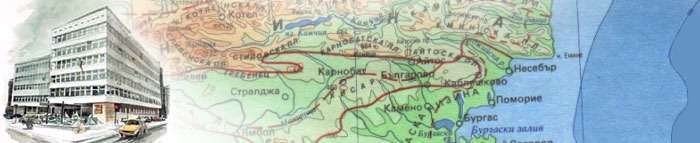 БЮДЖЕТ ЗА 2020 г. И АКТУАЛИЗИРАНА БЮДЖЕТНА ПРОГНОЗА ЗА 2021 И 2022 г. В ПРОГРАМЕН ФОРМАТ НА МИНИСТЕРСТВОТО НА РЕГИОНАЛНОТО РАЗВИТИЕ И БЛАГОУСТРОЙСТВОТО СЪДЪРЖАНИЕI. Мисия на Министерство на регионалното развитие и благоустройството ….……………	стр. 3 II. Организационно развитие и капацитет …………..……………………………………………	стр. 3     IІІ. Области на политики …………………………………………………………..……………….	стр. 6IV. Основни параметри на бюджет 2020 г. и на актуализираната бюджетна прогноза за периода 2021-2022 г.………..………………………………………………………………………………………	стр. 21  V. Бюджетна прогноза по програми  ……………………………………………………………...	стр. 271. Бюджетна програма 2100.01.01 …………….………………………………………………….....	стр. 27  2. Бюджетна програма 2100.01.02 ………………………………………………………..…...……..	стр. 36	  3. Бюджетна програма 2100.02.01 .…………………………………………………………..………	стр. 39 4. Бюджетна програма 2100.02.02 ……………………………………………………………….…..	стр. 48  5. Бюджетна програма 2100.03.01 ………………………………………………..………………….	стр. 566. Бюджетна програма 2100.03.02 …………………………………………………………………...	стр. 60  7. Бюджетна програма 2100.04.01 …………………………………………………………………...	стр. 63 8. Бюджетна програма 2100.04.02 ……………………………………………………………….…..	стр. 679. Бюджетна програма 2100.05.00 …………………………………………………………………...	стр. 69МИСИЯ Мисията на Министерство на регионалното развитие и благоустройстовото (МРРБ) е формулирането и провеждането на политика за регионално развитие, която да създава условия за балансирано и устойчиво интегрирано развитие на регионите в Република България, както и превръщането им в по-атрактивни места за живеене и работа чрез подобряване на средата за живеене и бизнес, транспортната  свързаност, достъпа до публични услуги,  повишаване на трудовата заетост и съхраняване на природната среда и опазване на  културната им идентичност.МРРБ изпълнява мерки, чрез които ще се реализират основните цели и приоритети, залегнали в Програмата за управление на правителството на Република България за периода 2017- 2021 г. (Програмата за управление).Дирекцията за национален строителен контрол (ДНСК) контролира всички строежи на територията на Република България, действията на общинската администрация и действията на участниците в строителния процес. Началникът на ДНСК провежда държавната политика в областта на националния строителен контрол.Мисията на Агенция по геодезия, картография и кадастър (АГКК) е да се превърне в единствена институция, която създава, поддържа и предоставя геодезическа, картографска и кадастрална информация, а също така осигурява достъп до тези пространствени данни и предоставянето на услуги, свързани с тях.Агенция „Пътна инфраструктура” (АПИ) е отговорна за дейностите, свързани с проектирането, строителството, експлоатацията и поддръжката на републиканските пътища извън градовете и при пътните възли. За обезпечаване реализацията на инфраструктурните обекти, в качеството си на заинтересовано ведомство, тя инициира производства по отчуждаване на имоти, попадащи под техните трасета и поддържане на правото на преминаване на пътищата през чужда територия.  ОРГАНИЗАЦИОННО РАЗВИТИЕ И КАПАЦИТЕТНякои от функциите на МРРБ водят началото си от Министерство на обществените сгради, пътищата и благоустройството създадено през 1912 г. През  годините министерството многократно е преименувано и реорганизирано. В МРРБ са създадени организационни предпоставки и функционален капацитет за изпълнение на мисията и целите на провежданите политики.Общата численост на персонала в организационните структури и административните звена в министерството е 634 щатни бройки. Министерството е структурирано в политически кабинет, парламентарен секретар, главен секретар, 2 главни дирекции, 15 дирекции и инспекторат, които подпомагат министъра на регионалното развитие и благоустройството при осъществяване на правомощията му, осигуряват технически дейността му и извършват дейности по административното обслужване на гражданите и юридическите лица.Министърът на регионалното развитие и благоустройството е първостепенен разпоредител с бюджет. Второстепенни разпоредители с бюджет към министъра на регионалното развитие и благоустройството са Агенция „Пътна инфраструктура“(АПИ), Агенция по геодезия, картография и кадастър (АГКК) и Дирекция за национален строителен контрол (ДНСК). АПИ осъществява своята дейност чрез централна администрация и специализирани звена.С ПМС № 231/31.10.2018 г. за изменение и допълнение на правилника за структурата, дейността и организацията на работа в АПИ е създадено специализирано звено Национално ТОЛ управление, събиращо пътни такси по чл. 10, ал. 1 и 2 от Закона за пътищата, по опериране на Електронната система за събиране на пътни такси по чл. 10, ал. 1 от Закона за пътищата, администриране събирането на пътни такси по чл. 10, ал. 1 и 2 от Закона за пътищата и осъществяване на контрол и надзор върху доставчиците на услуги за електронно събиране на такси за изминато разстояние - националните доставчици на услуги за електронно събиране на такси за изминато разстояние и доставчиците на Европейската услуга за електронно събиране на такси за изминато разстояние (ЕУЕСТ), и върху доставчиците на декларирани данни, с които агенцията има сключени договори.  Агенцията се ръководи от управителен съвет. Управителният съвет се състои от председател и двама членове. Административното ръководство на агенцията се осъществява от главен секретар в съответствие с решенията на управителния съвет. Главният секретар е на пряко подчинение на председателя на управителния съвет на агенцията.Числеността й по щат е 2 417 бройки. Служителите на Агенцията са разпределени в Централната администрация в София (в 14 дирекции, организирани в обща и специализирана администрация) - 355 щатни бройки. Специализираните звена са 27 областни пътни управления – 1080 щатни бройки, Национално Тол управление – 911 щатни бройки и Институтът по пътища и мостове – 68 щатни бройки.ДНСК е юридическо лице със седалище София. ДНСК е второстепенен разпоредител с бюджет към министъра на регионалното развитие и благоустройството и се ръководи и представлява от Началника на ДНСК. ДНСК контролира всички строежи на територията на Република България, действията на общинската администрация и действията на участниците в строителния процес. Извън обхвата на контролната дейност на ДНСК са специалните строежи, свързани с отбраната и сигурността на страната, които се контролират съответно от министъра на отбраната и министъра на вътрешните работи.ДНСК упражнява контрол по спазването на Закона за устройство на територията (ЗУТ) и на нормативните актове по прилагането му при проектирането и строителството, в т.ч. влагането на качествени строителни материали и изделия с оглед осигуряване на сигурността, безопасността, достъпността и другите нормативни изисквания към строежите.Предоставяните услуги от ДНСК са с високо качество, тъй като е въведена „Система за управление на качеството /СУК/ на ДНСК в съответствие с изискванията на международния стандарт БДС EN ISO 9001:2008”. ДНСК е сертифицирана от ОНМI EURO SERT GMBH MAGDEBURG, а през 2017 г. премина към стандарт БДС EN ISO 9001:2015. Въпреки, че сертифицирането по ISO е доброволен акт на различните организации, по този начин, ДНСК демонстрира способността си да предоставя непрекъснато услуги, които да отговарят на клиентските и приложимите нормативни изисквания и се стреми непрекъснато да повишава удовлетвореността на клиентите. Интегрираната система за управление на качеството на ДНСК е със следния обхват:Контрол върху строителните книжа;Дейности по контрол на строителството и ликвидиране на последиците от незаконното строителство;Контрол върху дейността на лицата упражняващи строителен надзор;Обследване на аварии в строителството;Контрол върху ползването на строежите;Въвеждане в експлоатация на строежите.АГКК изпълнява дейности в съответствие със Закона за кадастъра и имотния регистър (ЗКИР), както и геодезическите и картографски задачи, произтичащи от Закона за геодезията и картографията (ЗГК) и създаване на специализирани карти и регистри съгласно Закона за устройството на Черноморското крайбрежие (ЗУЧК).  АГКК е държавен орган, който създава, поддържа и предоставя геодезическата, картографска и кадастрална информация в Р България, както и осигурява достъп до пространствените данни и предоставянето на услуги, свързани с тях. Кадастралната и геодезическа информация се ползва и предоставя основно за сделки с недвижими имоти, при ипотеките, за нуждите на планирането, инвестиционното проектиране, изграждането на инфраструктурни обекти, решаването на проблеми при бедствия, опазване на околната среда и други.АГКК е единственият държавен орган с отговорност по създаване и поддържане на регистър на географските имена в Република България, създаването и поддържането на информационна система за тях, както и по установяване транскрипцията на чуждите географски имена. Географските имена са важна част от общия обем геопространствена информация.АГКК организира и поддържа Държавния геодезически, картографски и кадастрален фонд (Геокартфонд), който е част от Националния архивен фонд.Агенцията по геодезия, картография и кадастър е със седалище в гр. София и включва 28 служби по геодезия, картография и кадастър (СГКК), разположени в областните градове. След създаване на кадастъра за цялата територия на страната АГКК ще бъде единствения орган, който осигурява на гражданите от едно място кадастрална информация за недвижимите имоти, както в населените места, така и в земеделските земи, горите и другите видове територии. СГКК обслужват гражданите в офисите си в областните градове, в 21 бр. изнесени работни места в общински центрове, където има кадастрална карта и кадастрални регистри (КККР), както и в 2 офиса в централната градска част на София - на ул. „Сердика“ 5 и на ул. „Кракра“ 3.АГКК има сключени споразумения със 109 общини и девет от районните администрации на Столична община – Люлин, Младост, Нови Искър, Надежда, Изгрев, Илинден, Подуяне, Слатина и Триадица, за съвместно административно обслужване и издаване на официални документи от КККР. За територията на цялата страна през 2018 г. изпълнителният директор на АГКК, на основание чл. 55, ал. 9 от Закона за кадастъра и имотния регистър оправомощи служители на Общинските служби по земеделие, да подпомагат СГКК, извън административните центрове на областите, при административното обслужване на потребителите на кадастрална информация, за земеделски и горски територии с одобрени кадастрална карта и кадастрални регистри. С промени в ЗКИР (в сила от 22.08.2019 г.) е създадена правна възможност лицата, придобили правоспособност по реда на ЗКИР да подпомагат СГКК при административното обслужване, като предоставят на потребителите на кадастрални услуги скици, схеми и удостоверения. Документите ще се изработват автоматично, от информационната система на кадастъра, ще бъдат разпечатвани от правоспособните лица и след удостоверяване от тях ще бъдат предоставяни на потребителите на хартиен носител.С нарастване на териториите с одобрена кадастрална карта ежегодно се увеличава и броят на гражданите и клиентите, на които Агенцията по геодезия, картография и кадастър предоставя административно - технически услуги.Във връзка с продължаването на реформата в кадастъра чрез преобразуването на картата на възстановената собственост в кадастрална карта и кадастрални регистри, със свое решение от 11.06.2015 година Съвета за административна реформа към Министерския съвет подкрепя прехвърлянето на 300 щатни бройки от системата на Министерството на земеделието и храните (МЗХ) към АГКК. Впоследствие, с измененията на ЗКИР през 2016 г., от МЗХ на АГКК бяха прехвърлени само 52 щатни бройки. През 2018 г. с изменение на устройствения правилник на АГКК щатната численост на агенцията е увеличена с 20 щ.бр, с което към момента щатния състав на АГКК е 417 щатни бройки. Щатната численост на АГКК продължава да е значително по-малко от предвидения и необходим за изпълнение на възложените на Агенцията функции, което ще се превърне в още по-съществен проблем предвид новите задължения, в сила от 22.08.2019 г., вменени с допълненията и измененията на ЗКИР и ЗГК, в т.ч.: всички дейности по създаване и поддържане на Държавната гравиметрична мрежа, организиране провеждането на курсове за поддържане и повишаване на квалификацията на правоспособните лица, осигуряване на координацията с органите и юридическите лица по чл. 32, ал. 1, при осъществяване на дейностите по създаване на специализираните карти и регистри и др. От началото на 2009 г. в Агенцията по геодезия, картография и кадастър е внедрена и функционира интегрирана информационна система за кадастъра и имотния регистър (ИИСКИР). Чрез системата се поддържа и съхранява кадастралната информация и се предоставят услуги за гражданите, дружествата, общините и ведомствата.  През 2014 г. в пълна степен започна да функционира новата кадастрална административна информационна система (КАИС) на АГКК, чрез която се създаде  възможност всички услуги, предоставяни от АГКК, да бъдат реализирани в електронен вид. Осигури се възможности за достъп на незрящи и слабовиждащи граждани, и на чуждоговорящи клиенти. Извърши се оптимизиране на работата на системата с кадастрална информация, като базите данни на 28-те СГКК се обединиха в една централна база данни на кадастъра и официалните документи (скици, схеми, удостоверения и други) се издават от всяка служба по геодезия, картография и кадастър за цялата територия на страната, независимо от местоположението на обекта на кадастъра.   Създадена е възможност да се издават електронни скици и схеми. Потребителите на кадастрална информация могат не само да заявяват, но и да получават скици и схеми по електронен път, вместо на гише.ІІІ. ОБЛАСТИ НА ПОЛИТИКИПолитиките, осъществявани от МРРБ са:2100.01.00 ПОЛИТИКА ЗА ИНТЕГРИРАНО РАЗВИТИЕ НА РЕГИОНИТЕ, ЕФЕКТИВНО И ЕФИКАСНО ИЗПОЛЗВАНЕ НА ПУБЛИЧНИТЕ ФИНАНСИ И ФИНАНСОВИТЕ ИНСТРУМЕНТИ ЗА ПОСТИГАНЕ НА РАСТЕЖ И ПОДОБРЯВАНЕ КАЧЕСТВОТО НА ЖИЗНЕНАТА СРЕДА2100.01.01 Бюджетна програма „Стратегическо планиране на регионалното и пространственото развитие и управление на финансовите инструменти за регионално и местно развитие и териториално сътрудничество“ Структурни звена, участващи в изпълнението на програмата:Главна дирекция „Стратегическо планиране и програми за регионално развитие“;Дирекция „Управление на териториалното сътрудничество“.2100.01.02 Бюджетна програма „Подобряване на жилищните условия на маргинализирани групи от населението”Структурни звена, участващи в изпълнението на програмата:Дирекция „Жилищна политика“.2100.02.00 ПОЛИТИКА ЗА ПОДДЪРЖАНЕ, МОДЕРНИЗАЦИЯ И ИЗГРАЖДАНЕ НА ТЕХНИЧЕСКАТА ИНФРАСТРУКТУРА, СВЪРЗАНА С ПОДОБРЯВАНЕ НА ТРАНСПОРТНАТА ДОСТЪПНОСТ И ИНТЕГРИРАНОТО УПРАВЛЕНИЕ НА ВОДНИТЕ РЕСУРСИ И ГЕОЗАЩИТА2100.02.01 Бюджетна програма „Рехабилитация и изграждане на пътна инфраструктура“Структурни звена, участващи в изпълнението на програмата:Дирекция „Геозащита и благоустройствени дейности“Агенция „Пътна инфраструктура“.2100.02.02 Бюджетна програма „Устройство на територията, благоустройство, геозащита, водоснабдяване и канализация“Структурни звена, участващи в изпълнението на програмата:Дирекция „Устройство на територията и административно-териториално устройство“;Дирекция „Геозащита и благоустройствени дейности“;Дирекция „Водоснабдяване и канализация“.2100.03.00 ПОЛИТИКА В ОБЛАСТТА НА ПОДОБРЯВАНЕ НА ИНВЕСТИЦИОННИЯ ПРОЦЕС ЧРЕЗ УСЪВЪРШЕНСТВАНЕ НА ИНФОРМАЦИОННИТЕ СИСТЕМИ НА КАДАСТЪРА И ИМОТНИЯ РЕГИСТЪР, ПОДОБРЯВАНЕ КАЧЕСТВОТО НА ПРЕВАНТИВНИЯ И ТЕКУЩ КОНТРОЛ В СТРОИТЕЛСТВОТО И НА СТРОИТЕЛНИТЕ ПРОДУКТИ2100.03.01 Бюджетна програма „Нормативно регулиране и контрол на строителните продукти и инвестиционния процес в строителството“Структурни звена, участващи в изпълнението на програмата:Дирекция „Технически правила и норми“;Дирекция за национален строителен контрол.2100.03.02 Бюджетна програма „Геодезия, картография и кадастър“Структурни звена, участващи в изпълнението на програмата:Агенция по геодезия, картография и кадастър.2100.04.00 ДРУГИ БЮДЖЕТНИ ПРОГРАМИ, КОИТО НЕ ПОПАДАТ В ОБХВАТА НА ПОЛИТИКИТЕ, ИЗПЪЛНЯВАНИ ОТ МРРБ2100.04.01 Бюджетна програма „Ефективно управление на държавната собственост, държавното участие в търговските дружества и държавни предприятия и развитие на публично-частното партньорство и концесионирането“Структурни звена, участващи в изпълнението на програмата:Дирекция „Държавна собственост“;Дирекция „Търговски дружества и концесии“.2100.04.02 Бюджетна програма „Гражданска регистрация и административно обслужване на населението“Структурни звена, участващи в изпълнението на програмата:Главна дирекция „Гражданска регистрация и административно обслужване“.2100.05.00 БЮДЖЕТНА ПРОГРАМА „ЕФЕКТИВНА АДМИНИСТРАЦИЯ И КООРДИНАЦИЯ“Структурни звена, участващи в изпълнението на програмата:Инспекторат;Дирекция „Вътрешен одит“;Дирекция „Административно обслужване и човешки ресурси“;Дирекция „Финансово-стопански дейности“;Дирекция „Правна“;Дирекция „Информационно обслужване и системи за сигурност“;Дирекция „Обществени поръчки“;Дирекция „Връзки с обществеността, протокол и международно сътрудничество“.Визия за развитието на политиките Визията за развитието на политиката е тясно обвързана с мерките определени в Приоритет 5 „Балансирано регионално развитие“ от Програмата за управление, както и с приоритетите на министерството, съгласно стратегическите документи в областта на регионалното развитие и ефективното усвояване на ресурсите на оперативните програми. Политиката в областта на интегрирано развитие на регионите, ефективно и ефикасно използване на публичните финанси и финансовите инструменти за постигане на растеж и подобряване качеството на жизнената среда е насочена към подобряване качеството на жизнената среда на българските граждани и превръщането на регионите в привлекателно място за инвестиции и бизнес, както и прилагане на целенасочени мерки за подпомагане на регионите изоставащи с развитието си, като се отчитат специфичните им нужди и местния потенциал за развитие.Желаният резултат ще се постигне чрез интегрирани действия в различни области на развитие, насочени в един фокус – сближаване.Сближаването има три аспекта – икономическо, социално и териториално сближаване, както и три нива – европейско – с регионите на ЕС, национално – между българските райони и вътрешно регионално – между общините в отделните райони.МРРБ провежда политика за регионално развитие, която да създава условия за балансирано и устойчиво интегрирано развитие на регионите в България, както и превръщането им в по-привлекателни места за живеене и работа, чрез подобряване на средата за живеене и бизнес, транспортната свързаност, достъпа до публични услуги, повишаване на трудовата заетост и съхраняване на природната среда и опазване на културната им идентичност. Развитието на политиката обхваща и: разработване и изпълнение на система от нормативно регламентирани стратегически документи, в които са формулирани цели и приоритети за устойчиво регионално развитие, с цел постигане на интелигентен, устойчив и приобщаващ растеж и висока заетост в районите и административно – териториалните единици;разработване и прилагане на целенасочени мерки за подпомагане развитието на регионите, изоставащи в развитието си, като се отчитат специфичните им нужди и местния потенциал за развитие;насърчаване на регионалното и местно развитие и подобряване съгласуваността на политиката за регионално развитие с другите структуроопределящи политики;създаване на балансирана, съразмерно развиваща се и устойчива жилищна система чрез осигуряване на условия за достъп до качествени жилища (собствени или наемни), които да задоволяват нуждите на българските граждани; организиране и координация на цялостния процес при изпълнението на проектите и програмите по европейско териториално сътрудничество (вкл. наблюдение, контрол, оценка на риска, оценка на програмите, финансово управление и др.);укрепване на капацитета на структурите по програмите за европейско териториално сътрудничество, в които Република България участва;устойчиво развитие на трансграничните региони в подкрепа на усилията за разширено европейско сътрудничество и интеграция;организиране и координация на цялостния процес при изпълнението на проектите и програмите по европейско териториално сътрудничество (вкл. наблюдение, контрол, оценка на риска, оценка на програмите, финансово управление и др.);укрепване на капацитета на структурите по програмите за европейско териториално сътрудничество, в които Република България участва;координиране изпълнението на Националната програма за енергийна ефективност на многофамилни жилищни сгради (НПЕЕМЖС), която  е насочена към обновяване на многофамилни жилищни сгради, като с нея се цели изпълнение на мерки за енергийна ефективност в многофамилни жилищни сгради.Стратегически целиСъздаване на условия за постигане на устойчиво интегрирано развитие на районите и общините в страната чрез прилагане на стратегически подход и усъвършенствани правила за планиране, наблюдение и оценка, партньорство, ефективно и ефикасно управление на ресурсите;Ефективно управление и изпълнение на Оперативна програма „Региони в растеж“ 2014-2020 г., укрепване на сътрудничеството и комуникацията с партньорите от ЕС, гарантиране на прозрачност в работата и преодоляване на корупционните практики;Икономическо сближаване в европейски, национален и вътрешнорегионален план, чрез развитие на собствения потенциал на районите и опазване на околната среда;Социално сближаване и намаляване на регионалните диспропорции в социалната сфера, чрез създаване на условия за развитие и реализация на човешкия капитал;Балансирано териториално развитие, чрез укрепване на мрежата от градове-центрове, подобряване свързаността в районите и качеството на средата в населените места;Подпомагане на икономическото и социално развитие на трансграничните региони и намаляване на регионалните различия‚ посредством подобряване на инфраструктурата в граничните райони, опазване на околната среда, насърчаване на сътрудничество между регионите, устойчиво използване на природните и културните ресурси, насърчаване на съвместното трансгранично сътрудничество, разширяване на трансгранични икономически дейности, социалното предприемачество и здравна помощ;Развитие на транснационално и междурегионално сътрудничество в следните приоритети: иновации, околна среда, туризъм, достъпност и устойчиво градско развитие.Обновяване на многофамилни жилищни сгради чрез изпълнение на мерки за енергийна ефективност за осигуряване на по-добри условия на живот и по-високо качество на жизнена среда;Разработване на нов работещ модел на българската жилищна система, в който да бъде намерено трайно решение на основните й проблеми.Оперативни целиСъздаване на стратегическа планова и нормативна база за намаляване на междурегионалните и вътрешнорегионалните различия в нивата на икономическо, социално и териториално развитие на районите и доближаване до средните нива в ЕС; Създаване на стратегическа планова и нормативна база за намаляване на междурегионалните и вътрешнорегионалните различия в нивата на икономическо, социално и териториално развитие на районите и доближаване до средните нива в ЕС;Повишаване качеството на живот с оглед преодоляване на отрицателните демографски тенденции и използване потенциала на градовете за балансирано развитие на цялата територия на страната;Повишаване на качеството на живот, социално включване, и подобряване на  екологичната среда, чрез благоустрояване на физическата среда в градовете;Намаляване броя на преждевременно отпадналите от училище, чрез инвестиции в образователна инфраструктура в градовете;Социално приобщаване, чрез инвестиции в социална, спортна и културна инфраструктура в градовете;Повишаване на здравния статус на населението, чрез модернизация на здравната инфраструктура;Насърчаване на регионалния туризъм, чрез опазване, популяризиране и развитие на културното и природно наследство;Създаване и поддържане на подходящи механизми за договаряне на средствата по програмите за ЕТС 2014-2020 без риск за бюджета и с оглед усвояване в максимална степен на предоставените средства;Разработване и текущо оптимизиране на системите за управление и контрол на програмите за ЕТС за периода 2014-2020 и подобряване на административния капацитет за тяхното управление;Разработване на опростени административни процедури за изпълнението на проектите с цел ускоряване процеса по усвояване на средства и намаляване на административната тежест за бенефициентите;Усъвършенстване на съществуващите информационни системи за наблюдение и контрол, въвеждане и управление на електронното отчитане на проектите;Стартиране на процеса за подготовка на проекти на програмите за трансгранично сътрудничество за програмен период 2021-2027;Осигуряване на повишени експлоатационни качества на жилищата и комфорт на обитаване, повишаване на енергийната ефективност на жилищните сгради, намаляване на емисиите на парникови газове (CO2 и еквивалентни), икономия на потребление на енергия в обновените жилищни сгради.Разработване и координация на изпълнението на Националната жилищна стратегия на Република България.Полза/ефект за обществотоПодобряване качеството на живот в районите и общините в страната при осигуряване по-висока добавена стойност на инвестициите за регионално и местно развитие;Постигане на сближаване на нивата на икономическо и социално развитие на българските региони и на страната като цяло с нивата в рамките на ЕС;Намаляване на вътрешнорегионалните различия чрез подпомагане на изоставащите в развитието си райони;Повишаване ефективността на политиката за регионално развитие на основата на системен мониторинг и оценка на изпълнението на стратегическите документи;Развитие и модернизация на инфраструктурата, създаваща условия за растеж и заетост;Стимулиране на вътрешното сближаване в рамките на градските ареали, с което се цели подобряване на положението в областите (с действия, свързани с рехабилитацията на физическата среда);Осигуряване на равни възможности за икономическо развитие, ефективно използване на местния потенциал за развитие и достъп до икономически ресурси, по-висок жизнен стандарт и благоприятни условия за живот във всички райони за планиране, противодействие на специфичните проблемни ситуации в районите за целенасочено въздействие и като цяло доближаване до стандартите на развитие с регионите на ЕС;Повишена осведоменост, относно устойчивото използване на природните ресурси, намаляване на замърсяването в регионите, като се финансират проекти на общини, публични организации и институции, свързани с използването на природните ресурси, опазването на околната среда, намаляване на замърсяването, защита при бедствия и аварии;Икономия на потребление на енергия в обновените жилищни сгради;Подобряване на материалната база и техническото оборудване в детските градини, училищата и висшите учебни заведения;Реконструирани/възстановени културни и исторически обекти;Население, възползващо се от мерки за защита от наводнения или горски пожари;Младежи, включени в схеми за младежко предприемачество и инициативи;Участници в инициативи за обучение и квалификация.Намаляване разходите за отопление на домакинствата;Подобрена жилищна инфраструктура и промяна в облика на градовете;Спестени емисии на парникови газове (СО2), по-чиста околна среда;Удължаване на живота на сградите и съответно повишаване на цената им;Стимулиране на бизнеса и повишаване на заетостта;Установяване на традиции в управлението на етажната собственост;Постигане на обществена осведоменост за начините за повишаване на енергийната ефективност.Взаимоотношения с други институции, допринасящи за изпълнение на политикатаЕвропейска комисия;ИА „Одит на средствата от ЕС”;Управляващи органи и национални партниращи органи;Министерства;Областни администрации и общини;Сдружения на собствениците;Образователни и културни институции;Национален статистически институт;Неправителствени организации;Българска банка за развитие;Национално сдружение на общините в Република България и др.Показатели за полза/ефект и целеви стойности* Показателите за полза/ефект касаят програмите за ТГС ИНТЕРРЕГ ИПП 2014-2020, управлявани от МРРБ.** Целевите стойности са определени в одобрените от ЕК програмни документи за целия период на изпълнение на програмите.Показатели за полза/ефект и целеви стойностиОписание на показателите за полза/ефектПоказател „Изпълнение на Пътна карта за нови подходи в регионалната политика, с цел създаване на условия за балансирано териториално развитие” е свързан с работата на ГД СППРР в областта на стратегическото планиране на регионалното развитие и обхваща всички дейности, които дирекцията извършва в тази сфера. Целта е към 2022 г. да се достигне 100% изпълнение;Показател „Намаляване на дела на мигриралото население” е свързан с изпълнението на ОПРР 2014-2020. Една от основните цели на ОПРР 2014-2020 е именно намаляване на вътрешната миграция на населението в България. Целта е делът на мигриралото население между областите в страната и по-конкретно към София и останалите големи градове да намалява, защото чрез проектите по ОПРР 2014-2020 се създават условия за задържане на населението в градовете/областите. Същевременно формулировката на показателя (дял на мигриралото население – вътрешна миграция от общия брой на населението, а не абсолютната стойност на мигриралото население) преодолява зависимостта между намалението на миграцията и общото намаляване на населението в България. Тъй като върху намалението на вътрешната миграция на населението влияят много фактори, оценката на въздействието на ОПРР 2014-2020, предвидена да се проведе през периода 2021-2022 г. ще оцени приноса на програмата за изменението на този индикатор. Също така, през 2021 г. ще се извърши преброяване на населението в България, което ще даде по-изчерпателна представа за процесите на миграция в България.Текущите данни за този индикатор са публични и официални от интернет-страницата на НСИ. Към 31.12.2018 г. общия брой на населението на страната е 7 000 039 души, броя на мигриралото население вътре в страната е 143 035 души (изселени), а делът на мигриралото население (вътрешна миграция) е 2,04%.Информация за наличността и качеството на даннитеИнформация за напредъка по изпълнението на показателите се събира на основата на данни от МРРБ, Националния статистически институт, Евростат, административната статистика на Агенцията по заетостта и други официални източници на информация, информационни системи на отделните програми, доклади за напредъка на проектите по отделните проекти, годишните доклади за изпълнението на програмите и др. Визията за развитието на политиката е тясно обвързана с мерките определени в Програмата за управление, както и с приоритетите на министерството, съгласно стратегическите документи в областта на регионалното развитие, пътната инфраструктура и водния сектор, реализацията на дейностите по благоустройството и геозащитата. Политиката, осъществявана от МРРБ се базира на принципите  на: приемственост, ефективност и експертност.Осигуряването на териториалното развитие, устройството на територията, административно-териториалното устройство, децентрализацията, изграждането и развитието на техническата инфраструктура и благоустрояването на урбанизираните територии (населени места и селищни образувания), в съответствие с националните стратегически документи, приоритети и програми в сферата на пространственото развитие, пътната инфраструктура, ВиК инфраструктурата и геозащитата е от водещите направления за развитието на политиката.Осъществява се държавната политика по отношение на развитието на пътната инфраструктура, вкл. за промени в общинската пътна мрежа. Също така се осъществяват дейности по оказване на подкрепа на местните инициативи за подобряване на транспортното обслужване на населени места, чрез осигуряване на качествено транспортно обслужване по общинските пътища и на транспортна достъпност на населените места, както и развитие и модернизация на комуникационно-транспортната система на общините. Съгласно Закона за устройство на територията Министерството на регионалното развитие и благоустройството e отговорно за извършване на дейности по регистриране и мониторинг на свлачищните райони в страната и на районите с ерозионни и абразионни процеси по Дунавското и Черноморското крайбрежие като превантивни мерки за предотвратяване на аварии и щети, координацията между отделните ведомства, както и за осъществяване на геозащитни мерки и дейности за ограничаване на свлачищата, ерозионните и абразионните обекти и предотвратяване на аварии и щети.Визията за осъществяване на политиката в отрасъл „Водоснабдяване и канализация“ е свързана с дейности за реализация на инвестиционни проекти в областта на водоснабдяването и канализацията, финансирани от държавния бюджет и от международни финансови институции; планиране развитието на ВиК инфраструктурата; дейности, свързани със стратегическото управлението на отрасъла.По отношение на пътната инфраструктура се изпълняват дейности свързани с проектирането, строителството, експлоатацията и поддръжката на републиканските пътища извън градовете и при пътните възли. Като част от основната дейност е и придобиването на земи и поддържане на правото на преминаване на пътищата през чужда територия. Развитието на политиката е обвързано с дейности, касаещи подпомагане на процеса на наблюдение и контрол, свързани със стратегическото планиране на инфраструктурни проекти. Целта е да бъде осигурена в максимална степен техническата документация, преди одобрението на проектите от Националния експертен съвет по устройство на територията и регионалната политика към МРРБ. По отношение на благоустройствените инвестиционни обекти продължава започнатите дейности по подкрепа на общинските администрации за подобряване състоянието на общинските пътища и на транспортната достъпност до и в населените маста.Планира се създаване и актуализиране на база данни за състоянието на утвърдените общински пътища (съгласно Решение № 236/2007 г. на Министерския съвет за утвърждаване на списък на общинските пътища и последващи негови изменения и допълнения) и съоръженията към тях, която ще бъде основа за последващи инвестиционни инициативи на общинските администрации за развитието на общинската пътна мрежа, осигуряване на качествена достъпност до населените места в общините и връзките им с общинските  центрове. Тази дейност е от новите функции на дирекция „Геозащита и благоустройствени дейности“, определени с Устройствения правилник на Министерството на регионалното развитие и благоустройството, приет с Постановление № 171 на Министерския съвет от 16 август 2017 г. (обн., ДВ, бр. 68 от 2017 г.) .Геозащитните мерки и дейности за ограничаване на свлачищата, ерозионните процеси по Дунавското крайбрежие и абразионните процеси по Черноморското крайбрежие и за предотвратяване на аварии и щети, както и дейностите по регистрирането и мониторинга на свлачищните райони в Република България се осъществяват от Министерството на регионалното развитие и благоустройството. Свлачищата, ерозията по Дунавското крайбрежие и абразията по Черноморското крайбрежие са част от общите геодинамични процеси, които представляват основни елементи на геоложката опасност на страната. Разрушителният ефект на тези процеси и явления се увеличава рязко през последните години поради комплексното взаимодействие на природни и техногенни фактори, включващи промените в климата, урбанизиране на териториите, незаконно строителство и др. Със Закона за устройство на територията на Министерството на регионалното развитие и благоустройството е възложено нормативно извършване на дейности по регистриране и мониторинг на свлачищните райони в страната и на районите с ерозионни и абразионни процеси по Дунавското и Черноморското крайбрежие като превантивни мерки за предотвратяване на аварии и щети, координацията между отделните ведомства, както и осъществяване на геозащитни мерки и дейности за ограничаване на свлачищата, ерозионните процеси по Дунавското крайбрежие и абразионните процеси по Черноморското крайбрежие.Стратегически и оперативни целиДо 2022 г. България да има устойчива пътна мрежа, интегрирана в Европейската транспортна система;Въвеждане на модел за таксуване за ползване на републиканската пътна мрежа – чрез въвеждане на смесена система: електронна винетка за леки автомобили и тол такса за изминато разстояние за тежкотоварните автомобили. В средносрочната прогноза основните дейности за изпълнение на целта са проектиране, изграждане и въвеждане на електронна система за събиране на таксите за ползване на републиканската пътна мрежа на база изминато разстояние за превозни средства с обща технически допустима максимална маса над 3,5 т. (Тол) и на база  време за леки автомобили с обща технически допустима максимална маса до 3,5 т. (електронна винетка). От 1 януари 2019 г. започна поетапното въвеждане на ТОЛ системата с въвеждането на т.нар. „електронна винетка“ за леките автомобили, а от 01.03.2020 г. ще бъдат тарифирани и товарните автомобили над 3.5 т.;Изграждане на модерна и безопасна пътна инфраструктура. Завършване на магистралния пръстен на страната. Приоритетни обекти са Доизграждане на автомагистрала „Струма”, АМ „Хемус“, Обход на Габрово, АМ „Европа“, Скоростен път Видин – Ботевград, AM „Русе – Велико Търново“, AM „Черно море“;Подобряване на свързаността и достъпността до TEN-T мрежата за товари и пътници чрез мерки, финансирани от фондовете на ЕС, чрез дейности по строителство, реконструкция и рехабилитация на първокласни, второкласни и третокласни пътища (извън Трансевропейската транспортна мрежа), които обслужват вътрешнорегионални връзки и осигуряват възможности за развитие на специфичния икономически потенциал, чрез връзка и достъп до TEN-T мрежата.Осигуряване съпоставимо с европейската практика високо ниво на транспортна достъпност на територията на Република България;Осигуряване на възможност за ефективно управление на смесената система за таксуване на различните категории пътни превозни средства на база време и на база изминато разстояние и спазване на изискванията за оперативна съвместимост със системите на доставчиците на услуга за електронно събиране на такса;Качествено транспортно обслужване по общинските пътища;Подобряване на качеството на жизнената среда;Превенция и ограничаване на свлачищните процеси на територията на страната и на ерозионните и абразионни процеси по Дунавското и Черноморското крайбрежие;Нормативна и приложна дейност в областта на пътната инфраструктура;Осигуряване на транспортна достъпност  на населените места и развитие и модернизация на комуникационно-транспортната система на общините;Изпълнение на превантивни мерки и дейности за ограничаване на свлачищата, ерозионните процеси по Дунавското крайбрежие и абразионните процеси по Черноморското крайбрежие с оглeд прeдотвратяване на аварии и щети;Постигане на финансово, технически и  екологично устойчив ВиК отрасъл, който предоставя ВиК услуги с високо качество, в съответствие с националното законодателство и европейските директиви в областта на водоснабдяването, отвеждането и пречистването на водите.	Съответствие с европейските директиви в областта на питейните и отпадъчните води;Съответствие с европейските директиви в областта на питейните и отпадъчните води;Повишаване ефективността на инвестициите чрез планиране на регионално ниво;Повишаване ефективността при предоставяне на „ВиК“ услугите; Рехабилитация и реконструкция на съществуващите водоснабдителни системи за питейна вода;Подобряване на качеството на питейната вода;Отвеждане на отпадъчните води от населените места и пречистването им;Гарантиране на устойчиво развитие на територията на Република България като национално богатство, създаване на благоприятни условия за устойчиво и балансирано икономическо развитие, изграждане, ползване и опазване на хармонична и достъпна среда за живеене, труд и отдих, опазване на околната среда и културно-историческото наследство;Създаване на устройствена основа за изграждането на обекти с национално значение/национални обекти, за обекти с обхват повече от една област и обекти на транспортната техническа инфраструктура;Усъвършенстване на нормативната уредба в сферата на устройството на територията и  изграждането и поддържане на техническата инфраструктура и геозащитата;Усъвършенстване на административно-териториалното устройство на страната, укрепване на местното самоуправление и стимулиране на процеса на децентрализация на основата на достигнатите правни стандарти на Съвета на Европа, включително ефективно прилагане на Стратегията за иновации и добро управление на местно ниво на Съвета на Европа.Полза/ефект за обществотоЗначение на инфраструктурата за стимулиране на икономическото възстановяване. За да бъде осигурена конкурентоспособността в непрекъснато глобализиращ се пазар, е важно да се обърне внимание на нуждата от ново развитие на инфраструктурата, като същевременно се опазват нашите налични остаряващи активи на пътната инфраструктура, много от които се нуждаят от подмяна, актуализиране/подобряване или ремонт;Намаляване на бедността чрез развитие на транспорта, осигуряващо социално включване. Подобряване на свързаността между изостаналите райони и националните, регионални или глобални пазари. Това ще бъде постигнато чрез свързването на местните пътни мрежи с главната система от магистрали, като по този начин ще бъдат свързани бедните региони с икономическите центрове;Значението на привеждането на инфраструктурата в добро работно състояние за устойчивост и създаването на работни места. Привеждането на транспортната инфраструктура в добро работно състояние генерира повече работни места за лев в сравнение с проектите за ново строителство;Оптимизиране на разходите предназначени за републиканската пътна мрежа, чрез провеждане на политика стимулираща въвеждането на съвременни, високоефективни технологии и решения по тяхното управление, поддържане, ремонт и строителство;Интегриране на националната пътна мрежа с европейската транспортна  инфраструктура;Осигуряване на дългосрочен финансов източник за реализиране на изграждането и поддържането на пътната инфраструктура върху цялата територия на страната;Осигуряване на актуална нормативна база в областта на пътното дело;Постигане на устойчива и достъпна общинска пътна мрежа;Качествено транспортно обслужване по републиканските пътища с регионално значение и общинските пътища;Повишаване на сигурността на обитаване на населените места в свлачищни райони и в райони, подложени на абразионни процеси по Черноморското крайбрежие и на ерозионни процеси по Дунавското крайбрежие;Възстановяване и защита на инфраструктурата и терените, засегнати и застрашени от свлачища, абразия по Черноморското крайбрежие и ерозия по Дунавското крайбрежие;Реализация на инвестиционните намерения и подобряване на инвестиционния климат;Продължаване на процеса на реформиране на административно-териториалното устройство за изграждане на жизнени и устойчиви административно-териториални единици и оптимизиране на критериите и показателите за категоризацията на административно-териториалните и териториалните единици;Укрепване на местното самоуправление и стимулиране процеса на децентрализация на основата на достигнатите правни стандарти на Съвета на Европа, партньорството, гражданското участие и сътрудничеството на областите и общините с централната власт, неправителствените организации и частния сектор; Стимулиране на приложението и разпространение на добри практики, свързани с прилагането на Стратегията за иновации и добро управление на местно ниво на Съвета на Европа;Устойчиво и балансирано социално-икономическо развитие;Опазване на околната среда; Опазване на обектите на културно-историческото наследство;Изграждане, ползване и опазване на хармонична и достъпна среда за живеене, за труд и за отдих за цялото население, включително за хората с увреждания;Изграждане и развитие на техническата инфраструктура и за благоустрояване на урбанизираните територии (населени места и селищни образувания);Подобряване качеството на питейните води;Непрекъснатост на водоснабдяването;Увеличаване на процента на отведените и пречистени отпадъчни води;Приходите от пътни такси са финансов инструмент за постигането на икономическа ефективност чрез поддръжка, модернизация и развитие на пътната инфраструктура и са мотив за законодателни предложения във връзка с прилагане и разработка бъдещи инвестиционни проекти.Взаимоотношения с други институции, допринасящи за изпълнение на политикатаМинистерски съвет, министерства;Областни и общински администрации;Структури в МРРБ, „Геозащита” ЕООД – Варна, Плевен и Перник;Комисията за енергийно и водно регулиране;В и К дружества, Асоциации по ВиК и др.Показатели за полза/ефект и целеви стойности		1 Целевата стойност на показател „Завършен пътен обект“ е на база издадено Разрешение за ползване или дължина на участък в линейни метри. 2 Стойността на показател „Завършени геозащитни обекти/брегоукрепени участъци“ е на база издадени Разрешения за ползване на обекти или дължината на брегоукрепени участъци в линейни метри, които са в процес на изпълнение.Описание на показателите за полза/ефектПоказател „Завършен пътен обект“ е на база издадено Разрешение за ползване или дължина на участък в линейни метри;Показател „Завършени геозащитни обекти/брегоукрепени участъци“ отразява броя на въведените в експлоатация обекти с издадено Разрешение за ползване или дължината на брегоукрепени участъци в линейни метри, изчислена на базата на проектни разработки и количествено-стойностни сметки, които са в процес на строителство;Показател „Контролирана свлачищна територия“ – отразява площта в хектари (ха), предвидена за режимни изследвания на свлачищните райони на територията на страната, включващи измервания на контролно-измервателни системи в т. ч. на стационарни реперни мрежи;Целеви стойности за ползи/ефект , по показател № 6 и показател № 7, не могат да се измерят пряко, тъй като цялостният ефект от дейността е свързан с по-дългосрочни перспективни прогнози на действие на различните устройствени   планове (15-20 г.).Информация за наличността и качеството на даннитеИнформация за напредъка по изпълнението на показателите се събира на основата на данни от Националния статистически институт, Евростат и др. официални източници на информация, както и от Поименно разпределение на разходите по задачи/обекти на структурите в МРРБ, архив и регистри на издадените строителни книжа, деловодна система на МРРБ.Засилен контрол върху строежите, попадащи в обхвата на контролната дейност на ДНСК, на територията на Република България и върху действията на общинската администрация и на участниците в строителния процес. Ограничаване на последствията от извършеното незаконно строителство и осъществяване на превантивен контрол за недопускане на нарушения на нормативната уредба по устройство на територията;Покриване на територията на страната с кадастрална карта;Подобряване на качеството на услугите за клиентите с геоинформация, увеличаване дела на електронните услуги;Създаване на цялостен електронен геоинформационен архив, съдържащ всички картографски материали налични в Геокартфонда на АГКК;Поддържане на адекватна нормативна уредба, текущо обновяване на картните материали и необходимите за нуждите на проектирането и строителството, масиви от данни за ЕТК, държавна нивелация, мареографните станции, геодезическите мрежи и др.;Организиране разработването на техническите нормативни актове и постоянната им хармонизация с европейското техническо законодателство (европейски регламенти, директиви и стандарти) и извършване на анализи на резултатите от тяхното прилагане;Създаване на условия за влагане в строежите на строителни продукти, осигуряващи изпълнението на основните изисквания към строежите, чрез разработване на национални изисквания, хармонизирани с европейското техническо законодателство и изразяване на национална позиция при изготвяне на хармонизирани технически спецификации, делегирани актове и актове за прилагане в съответствие с чл. 290 и 291 на Договора за функциониране на ЕС;Създаване на условия за свободно движение на строителни продукти, произведени от български производители, чрез управление на национална система за оценяване на строителните продукти и чрез функциониране на звено за контакт относно продукти в строителството по Регламент (ЕС) 305/2011 и Регламент (ЕС) 764/2008.Осигуряване и поддържане в национален мащаб на актуални и качествени пространствени данни, съответстващи на световните и европейски стандарти, за обезпечаване нуждите на всички потребители, подобряване на инвестиционния процес и създаване на основа за устойчиво интегрирано регионално развитие.Хармонизацията на техническите нормативни актове за проектиране и изпълнение на строежите, с управлението на националната система за оценяване на строителните продукти и с изпълнението на функциите на звено за контакт относно продукти в строителството, са насочени към:- подобряването на инвестиционния климат и привличането на чуждестранни инвеститори, осигуряване на свободно движение на строителните продукти на единния европейски пазар, развитието на реален пазар на недвижими имоти, което практически е много тясно свързано с провеждане на политиката по регулиране на отрасъл строителство,  с изграждането на устойчива жизнена среда в т.ч. на основните мрежи на транспортната, енергийната, водностопанската и съобщителната инфраструктура и обвързването им с тези на съседните страни и общоевропейската инфраструктурна система;- подкрепа за износителите и фирмите, създаващи иновативни продукти, към създаване на условия за конкурентоспособност и развитие на българския бизнес и насърчаване на инвестициите в модерни и иновативни производства, които създават нови работни места.Стратегическа и оперативни целиОсигуряване изпълнението на строежи, гарантиращи безопасни и здравословни условия в икономически обоснован експлоатационен срок. ДНСК контролира всички строежи на територията на страната, действията на общинската администрация и действията на участниците в строителния процес. Контрол по спазването на Закона за устройство на територията (ЗУТ) и на нормативните актове по прилагането му при проектирането и строителството, в т.ч. влагането на качествени строителни материали и изделия с оглед осигуряване на сигурността, безопасността, достъпността и другите нормативни изисквания към строежите. Създаване, поддържане и развитие на геоинформационна система, хармонизирана с директивите на Европейския съюз за пространствена информация за управление на масивите от геодезически, топографски, кадастрални данни, в т.ч. данните от Геокартфонд и от регистъра на географските имена и предоставяне на висококачествени услуги на потребителите. Постигането на стратегическата цел ще доведе до усъвършенстване и интегриране на националната система за планиране и управление на регионалното развитие и системата за пространствено планиране, респективно ще допринесе за повишаване качеството на живот и устойчиво интегрирано регионално развитие.Увеличаване покритието на Република България с кадастрална карта и кадастрални регистри, включително поддържане, актуализиране и съхраняването им, развитие на геодезическата и картографската информация с цел задоволяване на държавните потребности и обслужване на потребителите с нея. Реализирането на стратегическата цел ще бъде в съответствие с утвърдените бюджети на Министерство на регионалното развитие и благоустройството; Развитие на информационните системи на кадастъра и геодезията;Преобразуване на картата на възстановената собственост в кадастрална карта и кадастрални регистри;Подобряване качеството на кадастралната карта и кадастралните регистри;Поддържане на актуална геодезическа основа (държавната нивелачна мрежа, мрежата от мареографните станции  и геодезически мрежи с местно предназначение), както за извършване на основните и специализирани геодезически дейности, така и за реализиране на инвестиционни проекти,  управление и устройство на територията;Създаване и поддържане на топографска база данни и единен цифров модел на едромащабната топографска карта (ЕТК) на страната и района на българската база в Антарктика за нуждите на устройственото планиране, инженерното и инфраструктурно проектиране, археологията, анализи на земното покритие за нуждите на екологията, земеделието, горското стопанство, картографиране на рисковете, в т.ч. сеизмичния и др.; Поддържане на цялостен електронен геоинформационен архив, съдържащ всички материали и данни налични в Геокатфонд на АГКК;Развитие на информационните системи на кадастъра и геодезията в единна геоинформационна система;Подобряване на качеството на услугите за клиентите с геоинформация и увеличаване дела на електронните услуги;Подобряване на обслужването;Гарантиране на устойчиво строителство на територията на Република България чрез създаване на нормативни условия за проектиране, изпълнение и поддържане на безопасни, енергоефективни и достъпни строежи (сгради и строителни съоръжения) и въвеждане и прилагане на европейските регламенти, директиви и стандарти в областта на строителството;Осигуряване на система за оправомощаване и ефективен контрол върху дейността на лицата, извършващи оценяване на строителните продукти;Осигуряване на актуална информация за националните изисквания към строителните продукти в зависимост от предвидената им употреба;Създаване и управление на техническата нормативна уредба за проектиране, изпълнение и поддържане на строежите, хармонизирана с европейското техническо законодателство, в т.ч. с европейските регламенти, директиви и стандарти, свързани с удовлетворяването на основните изисквания към строежите по чл. 169 от Закона за устройство на територията: носимоспособност, пожарна безопасност, хигиена, здраве и околната среда, достъпност и безопасна експлоатация, защита от шум, икономия на енергия и топлосъхранение, устойчиво използване на природните ресурси, в рамките на икономически обоснован експлоатационен срок; Създаване на условия за влагане в строежите на строителни продукти, осигуряващи изпълнението на основните изисквания към строежите, чрез управление на националната система за оценяване на строителните продукти и определяне на национални изисквания за тяхната употреба;Осигуряване и управление на система за оправомощаване и ефективен контрол върху дейността на лицата, извършващи оценяване на строителните продукти; Защита на националните интереси и отразяването на специфични национални условия при създаването на европейските законодателни актове, свързани със строителните продукти и създаване на национални изисквания за тяхното влагане в строежите на Република България.Осигуряване на актуална информация за националните изисквания към строителните продукти в зависимост от предвидената им употреба.Успешното изпълнение на целите ще създаде условия за европейското развитие на страната, в т.ч. на отрасъл „Строителство”, и за интегрирането на принципите за балансирано устойчиво развитие на националната територия. Те са важни предпоставки за повишаване на инвестиционния интерес към България, а оттам и за постигане на стабилен икономически растеж и конкурентоспособност на българските предприятия. Подобряването на строителния инвестиционен климат и привличането на чуждестранни инвеститори са тясно свързани с регулирането и усъвършенстването на нормативната уредба за изграждане на строежите, включително за изграждане на обекти на транспортната, енергийната, водоснабдителната и съобщителната инфраструктура. Изпълнението на посочените по-горе цели и предвидените мерки за тяхното изпълнение създават предпоставка и са условие за създаване на благоприятна и здравословна среда с оглед гарантиране на живота и здравето на хората и опазване на околната среда и водите.Полза/ефект за обществотоНедопускане въвеждането в експлоатация на строежи от първа, втора и трета категория, изпълнени в нарушение на изискванията на чл.169, ал.1, ал.2 и ал.3 от ЗУТ, със строителни продукти несъответстващи на съществените изисквания към строежите, без да е упражняван строителен надзор, в нарушение предвижданията на ПУП и др.;Спиране и премахване на незаконни строежи и забрана ползването на строежи, които не са въведени в експлоатация по нормативно установения ред за строежи от първа, втора и трета категория се извършва от ДНСК;Усъвършенстване управлението и разпореждането с недвижими имоти, съобразно конституционно и законно установените принципи;Гарантиране на бързо и качествено административно - техническо обслужване на гражданите и ведомствата с кадастрални и геодезически данни за цялата територия на страната – населени места, земеделски земи, гори и други територии; Осигуряване на кадастрални данни за нуждите на имотния регистър, създаван от Министерство на правосъдието и на данъчния регистър на Министерството на финансите;Създаване на нужните предпоставки за гарантиране собствеността на физическите и юридически лица;Усъвършенстване управлението и разпореждането с недвижими имоти, съобразно конституционно и законно установените принципи;Съкращаване на времето и разходите за реализиране на сделки;Подобряване на пазарите на земеделска земя; Улесняване на достъпа до кредити;Осигуряване на единна геодезическа и топографска основа:държавна нивелачна мрежа (ДНМ) - гарантирана единна височинна основа за всички инженерно - геодезически работи, свързани с икономиката, инфраструктурата, инвестиционното проектиране, науката и отбраната за цялата територия на страната, както и за научните изследвания в областта на геодезията, геодинамиката, геофизиката, океанологията, хидрологията и др.мрежа от мареографните станции - осигурено непрекъснато наблюдение и мониторинг на морското ниво, необходимо за научни изследвания, оценка на климатичните промени и прогнозиране на наводнения, както и за корабоплаването в крайбрежните райони и контрол при строителство и ремонт на пристанищните съоръжения;геодезически мрежи с местно предназначение – осигурена основа за проектантски и проучвателни дейности, свързани с топографското и кадастралното заснемане в едри мащаби, трасиране, определяне на обеми, площи и др.ЕЦМ на ЕТК - осигурена на актуална географска информация, достъпна до публичния и частния сектор с използване на съвременните методи и технологии.Актуален регистър на географските имена;Стимулиране на чуждите инвеститори;Успешното изпълнение на целите ще създаде условия за европейското развитие на страната, в т.ч. на отрасъл „Строителство”, и за интегрирането на принципите за балансирано устойчиво развитие на националната територия. Те са важни предпоставки за повишаване на инвестиционния интерес към България, а оттам и за постигане на стабилен икономически растеж и конкурентоспособност на българските предприятия. Подобряването на строителния инвестиционен климат и привличането на чуждестранни инвеститори са тясно свързани с регулирането и усъвършенстването на нормативната уредба за изграждане на строежите, вкл. за изграждане на обекти на транспортната, енергийната, водоснабдителната и съобщителната инфраструктура. Изпълнението на посочените по-горе цели и предвидените мерки за тяхното изпълнение създават предпоставка и са условие за създаване на благоприятна и здравословна среда с оглед гарантиране на живота и здравето на хората и опазване на околната среда и водите.Броят на поддържаните валидни сертификати, издадени на производители на строителни продукти, от лица за оценяване на строителни продукти е ключов показател за състоянието на пазара на строителни продукти и за качеството на предлаганите строителни продукти на потребителите. Чрез сертификацията се създават условия за влагане в строежите в България на строителни продукти, които осигуряват основните изисквания към строежите по чл. 169 от ЗУТ.Нарастването на броя издадените сертификати е гаранция за увеличаване на качеството на строежите през целия им жизнен цикъл чрез поддържане на постоянството на експлоатационните показатели на строителните продукти, които са вложени в тях.Взаимоотношения с други институции, допринасящи за изпълнение на политикатаМинистерства;Областните и общинските администраци;.  Висши училища (УАСГ, ТУ и др.);Научноизследователски институти (НИСИ, НИИСМ, НИГГГ, НИХМ и др.);Българска академия на науките;Браншови камари (КИИП, КАБ, КСБ, БААИК и др.); Неправителствени организации;Агенцията по вписванията към Министъра на правосъдието, относно създаването на кадастралната карта и имотния регистър;За територии, за които ще се изработват кадастралната карта и кадастралните регистри, осигуряването на изходната информация се извършва в сътрудничество с Министерство на регионалното развитие и благоустройството, Министерство на земеделието, храните и горите, Министерство на правосъдието, Министерство на финансите, областните и общинските администрации и други институции. Дейностите по създаване и поддържане на актуална и единна геодезическа основа, както и по създаване на топографски бази данни се извършват в сътрудничество с Военно-географската служба при МО, ГД „Гранична полиция“ на МВР, Националния институт по геофизика, геодезия и география  при БАН, геодезическите факултети на висши училища.Показатели за полза/ефект и целеви стойностиОписание на показатели за полза/ефект Показател 1 отразява извършените за нуждите на ведомства, общини, физически и юридическите лица справки и услуги при условия и по ред, определени в ЗКИР и Тарифа № 14 за таксите, които се събират в системата на Министерството на регионалното развитие и благоустройството и от областните управители. Данните по показателя за изпълнение са изготвени като прогноза, основана на база предишни периоди. Показател 2 са км преизмерена Държавната нивелачна мрежа (ДНМ), която е гаранция за единна височинна основа за всички инженерно - геодезически работи, свързани с икономиката, инфраструктурата, инвестиционното проектиране, науката и отбраната за цялата територия на страната, както и за научните изследвания в областта на геодезията, геодинамиката, геофизиката, океанологията, хидрологията и др.Показател 3 отразява кв. км. създаден единен цифров модел на едромащабната топографска карта (ЕТК) на страната. Показателите 2 и 3 са свързани със създаване на единна геодезическа и топографска основа съгласно отговорностите на АГКК, възложени по Закона за геодезията и картографията.*Подобряване условията на жизнената среда в сградите чрез контрол, осъществяван от ДНСК, гарантиращ безопасно и здравословно обитаване при въвеждане в експлоатация на строежи от I, II и III категория - целева стойност – 100% , представлява съотношение между издадените Разрешения за ползване и постъпилите заявления за издаване на Разрешения за ползване, за които е назначена ДПК.**Гарантиране спазването на нормативните изисквания за сигурност, устойчивост, безопасност и достъпност на строежите чрез повишен контрол върху инвестиционния процес в строителството и действията на общинската администрация“. Изпълнението на целта ще се изчислява като съотношение между броя на издадените административни актове в резултат на осъществен контрол  и броя на извършени проверки на строежи и издадени строителни книжа. Резултатът трябва да клони към min . (1)ІV. ОСНОВНИ ПАРАМЕТРИ НА БЮДЖЕТ 2020 г. и НА АКТУАЛИЗИРАНАТА БЮДЖЕТНА ПРОГНОЗА ЗА ПЕРИОДА 2021-2022 г.Описание на приходите МРРБ е администратор на неданъчни приходи като: приходи и доходи от собственост (наеми), държавни такси по Тарифа за таксите, таксите по ЗУТ, таксите за нанасяне в кадастъра и за справки и услуги по ЗКИР. 	Агенция „Пътна инфраструктура“ е администратор на приходи, формирани от неданъчни приходи като: приходи и доходи от собственост /наеми/, държавни такси по Тарифа за таксите, които се събират от агенцията, услуги, тръжни документи и др., глоби и административни наказания. Приходите на Агенция “Пътна инфраструктура” за периода 2020-2022 г. се увеличаватспрямо утвърдените със Закона за държавния бюджет на Република България за 2019 г. в размер на 56,3 лн. лв. Отразено е очакваното нарастване на приходите от  държавни такси, като частта на тези от винетни такси  е 296,3 млн. лв., а от други такси за ползване на пътната мрежа се предвиждат около 40,9 млн. лв. С въвеждането на ТОЛ системата през 2020 г. поетапно се очаква приходите от държавни такси да се повишат, като разчетът на приходите от тол такси е в размер на 450 млн.лв. за 2020 г. и  по 600 млн.лв за 2021 г. и 2022 г.Приходите на Агенция по геодезия, картография и кадастър /АГКК/ се формират от събираните държавни такси, утвърдени с Тарифа № 14. С последното изменение на раздел VI на Тарифа № 14, таксите са изчислени в съответствие с Методика за определяне на разходоориентиран размер на таксите по чл. 7а от ЗОАРАКСД и разходването им. За периода 2020-2022 г. очаква да бъде увеличен броя на извършваните от АГКК услуги и съответно ще нарастват приходите от такси за справки и услуги по ЗКИР съответно за 2020 г. – 17,5 млн. лв., 2021 г. – 20 млн. лв. и 2022 г. – 20 млн. лв. Приходите на ДНСК се сформират от държавни такси по Тарифа 14 и внесени суми по наказателни постановления, с които от органите на ДНСК са наложени глоби или имуществени санкции на нарушители на ЗУТ. Описание на разходите *Класификационен код съгласно РМС № 520 от 2019 г.Описание на източниците на финансиране Източници на финансиране, по отношение на АПИ:2020 г. – 228 769 000 леваПроекти изпълнявани по ОПРР 2014 – 2020 Проект “Подобряване на административния капацитет на АПИ“ с цел успешно изпълнение на проектите по приоритетна ос 7 „Регионална пътна инфраструктура“ на ОПРР 2014 - 2020 г.“ Проекти  изпълнявани по програмата за трансгранично сътрудничество „ИНТЕРРЕГ V-A Гърция - България 2014-2020“ и Румъния-България 2014-2020Проекти изпълнявани по ОПТТИ 2014 – 2020   Проекти изпълнявани по Механизъм Свързана Европа (МСЕ)2021 г. – 143 743 000 леваПроект Подобряване на административния капацитет на АПИ с цел успешно изпълнение на проектите по приоритетна ос 7 „Регионална пътна инфраструктура“ на ОПРР 2014 - 2020 г.“Проекти изпълнявани по ОПРР 2014 – 2020 и проекти по програмата за трансгранично сътрудничество „ИНТЕРРЕГ V-A Гърция - България 2014-2020“ и Румъния-България 2014-2020Проекти изпълнявани по ОПТТИ 2014 – 2020 Проекти изпълнявани по Механизъм Свързана Европа (МСЕ)2022 г. – 48 757 000 леваПроект Подобряване на административния капацитет на АПИ с цел успешно изпълнение на проектите по приоритетна ос 7 „Регионална пътна инфраструктура“ на ОПРР 2014 - 2020 г.“ Проекти изпълнявани по ОПТТИ 2014 – 2020 Проекти изпълнявани по Механизъм Свързана Европа (МСЕ)V. ОПИСАНИЕ НА БЮДЖЕТНИТЕ ПРОГРАМИ ПО ВЕДОМСТВЕНИ И АДМИНИСТРИРАНИ РАЗХОДИ2100.01.01 БЮДЖЕТНА ПРОГРАМА „СТРАТЕГИЧЕСКО ПЛАНИРАНЕ НА РЕГИОНАЛНОТО И ПРОСТРАНСТВЕНОТО РАЗВИТИЕ  И УПРАВЛЕНИЕ НА ФИНАНСОВИТЕ ИНСТРУМЕНТИ ЗА РЕГИОНАЛНО И МЕСТНО РАЗВИТИЕ И ТЕРИТОРИАЛНО СЪТРУДНИЧЕСТВО“Цели на бюджетната програмаПрограмата допринася за изпълнението на мерките от Програмата за управление по отношение на разработване и приемане на стратегическа рамка за развитие на районите в България, насочена към намаляване на междурегионалните и вътрешнорегионалните различия, ефективно използване на финансовия ресурс за изпълнение на Оперативна програма „Региони в растеж“ в периода 2014-2020 г., развитие на културно-историческия туризъм на основа на местния потенциал, разработване на устройствени концепции, схеми и планове, представящи  дългосрочна визия за териториалния модел на развитие, участие в процеса на европейското териториално сътрудничество, разширяване на процеса на децентрализация.Създаване на стратегическа планова основа и хармонизирана нормативна уредба за интегрирано устойчиво развитие и постигане на интелигентен, устойчив и приобщаващ растеж на българските региони; Икономическо сближаване в европейски, национален и вътрешнорегионален план, чрез развитие на собствения потенциал на районите и опазване на околната среда;Социално сближаване и намаляване на регионалните диспропорции в социалната сфера, чрез създаване на условия за развитие и реализация на човешкия капитал;Балансирано териториално развитие, чрез укрепване на мрежата от градове-центрове, подобряване свързаността в районите и качеството на средата в населените места.Създаване на условия за постигане на устойчиво интегрирано развитие на районите и общините в страната чрез прилагане на стратегически подход и усъвършенствани правила за планиране, наблюдение и оценка, партньорство, ефективно и ефикасно управление на ресурситеПовишаване ефективността  и ефикасността на изпълнението на стратегиите и плановете за регионално развитие на основа на системен мониторинг, оценка и регионална координация на секторните политики и инструментите за развитие. Повишаване на качеството на живот, социално включване, и подобряване на екологичната среда, чрез благоустрояване на физическата среда в градовете;Повишаване на енергийната ефективност в публичните и в жилищния сектор;Намаляване броя на преждевременно отпадналите от училище и повишаване на броя на хората с висше образование;Социално приобщаване, чрез инвестиции в социална, спортна и културна инфраструктура в градовете;Повишаване на здравния статус на населението, чрез модернизация на здравната инфраструктура;Опазване, популяризиране и развитие на културното и природно наследство, чрез насърчаване на регионалния туризъм;Подобряване на свързаността и достъпността до TEN-T мрежата за товари и пътници; Укрепване и повишаване на административния капацитет на управляващия орган и бенефициентите по Оперативна програма „Региони в растеж“ 2014-2020.Създаване на стратегическа планова основа за намаляване на междурегионалните и вътрешнорегионалните различия в нивата на икономическо, социално и териториално развитие на районите и доближаване до средните нива в ЕС.Устойчиво развитие в трансграничните региони в подкрепа на усилията за разширено европейско сътрудничество и интеграция;Ефективно управление и изпълнение на програмите за териториално сътрудничество;Целеви стойности по показателите за изпълнениеОписание на показателите за изпълнениеПоказател „Изготвени стратегически, аналитични, информационни и нормативни документи, в т.ч. доклади за наблюдение и оценка, свързани с регионалното развитие“ – измерва постигнатите резултати във връзка с разработването, актуализирането, наблюдението и оценката на документите за стратегическо планиране на регионалното и пространственото развитие и хармонизацията на нормативната база за регионалното развитие. Целевите годишни стойности отразяват броя на документите, които се планира да бъдат изготвени. Целева група са всички свързани институции, органи и партньори (министерства и агенции, работодатели, синдикати, неправителствени организации, научни институти, университети, граждански сдружения и др.), участващи в провеждането на политиката за регионално развитие. Показател „Проведени координационни срещи, събития и форуми в районите от ниво 2“ – отчита постигнатите резултати по осъществяването на дейностите, свързани с регионалната координация за изпълнение на документите за регионално и местно развитие в районите от ниво 2. С целевите годишни стойности се планира броят на координационните срещи, събития и форуми в районите от ниво 2. Целева група са всички свързани институции, органи и партньори (министерства и агенции, работодатели, синдикати, неправителствени организации, научни институти, университети, граждански сдружения и др.), участващи в провеждането на политиката за регионално развитие.Показател „Понижаване на годишното потребление на първична енергия от обществените сгради“ – отчита постигнатите резултати по осъществяване на дейностите, свързани с предоставяне на подкрепа за енергийната ефективност, за интелигентното енергийно управление и за използването на възобновяема енергия в публичната инфраструктура, включително в обществените сгради. С целевите годишни стойности се планира колко ще се намали годишното потребление на първична енергия от обществените сгради.Показател „Капацитет на подпомогнатата инфраструктура, предназначена за грижи за децата или образование“ - отчита постигнатите резултати, свързани с инвестициите в образованието, обучението, включително професионалното обучение за придобиване на умения и ученето през целия живот посредством изграждането на образователна инфраструктура и на инфраструктура за обучение. С целевите стойности се планира какъв капацитет ще имат подпомогнатите образователни обекти след подобряване на инфраструктурата.Показател „Незастроени площи, създадени или рехабилитирани в градските райони“ - отчита постигнатите резултати, свързани с предприемане на действия за подобряване на градската среда, ревитализиране на градове, регенериране и обеззаразяване на промишлени зони (включително зони в процес на преобразуване), намаляване на замърсяването на въздуха и насърчаване на мерки за намаляване на шумовото замърсяване. С целевите стойности се планира колко квадратни метра ще бъдат незастроените площи, които са създадени или рехабилитирани в градските райони.Показател „Рехабилитирани жилища в градските райони“ – отчита постигнатите резултати, свързани с предприемане на действия за подобряване на градската и социалната среда и жилищата в градските райони. С целевите стойности се планира какъв брой жилища ще бъдат рехабилитирани след подобряване на инфраструктурата в градските райони.Показател „Население, ползващо подобрени социални услуги“ – отчита постигнатите резултати, свързани с подобряването на достъпа до социални услуги и насърчаването на по-добро социално приобщаване на населението. С целевите стойности се планира какъв брой лица от населението ще ползва подобрените социални услуги.Показател „Рехабилитация на земята: Обща площ на рехабилитираната земя“ – отчита постигнатите резултати, свързани с предприемане на действия за подобряване на инвестиционната активност в градовете, чрез възстановяване на зони с потенциал за икономическо развитие. С целевите стойности се планира колко площ земя ще бъде рехабилитирана, чрез подобряване на инвестиционната активност в градовете.Показател „Енергийна ефективност: Брой домакинства, преминали в по-горен клас на енергопотребление“ – отчита постигнатите резултати по осъществяване на дейностите, свързани с предоставяне на подкрепа за енергийната ефективност, за интелигентното енергийно управление и за използването на възобновяема енергия в публичната инфраструктура, включително в обществените сгради. С целевите стойности се планира какъв ще бъде броят на домакинствата, преминали в по-горен клас на енергопотребление.Показател „Население, обхванато от подобрените услуги по спешна медицинска помощ“ – отчита постигнатите резултати, свързани с подобряване на достъпа до спешна медицинска помощ, с възможности за спешна диагностика, лечение и наблюдение до 24 ч. С целевите стойности се планира какъв ще бъде броят на лицата, възползвали се от подобрените услуги по спешна медицинска помощ. Показател „Брой подкрепени обекти на социалната инфраструктура в процеса на деинституционализация“ - отчита постигнатите резултати, свързани с инвестициите в социалната инфраструктура, което допринася за националното, регионалното и местното развитие, намаляването на неравнопоставеността по отношение на здравния статус, насърчаването на по-добро социално приобщаване, свързано с деинституционализация на социалните услуги за деца и възрастни. С целевите стойности се планира какъв брой ще бъдат подкрепените обекти в процеса на деинституционализация. Показател „Обществени или търговски сгради, построени или обновени в градските райони“ - отчита постигнатите резултати, свързани с инвестиране в културна и спортна инфраструктура, която допринася за националното, регионалното и местното развитие, насърчаването на по-добро социално приобщаване чрез подобряване на достъпа до културни и развлекателни услуги. С целевите стойности се планира колко квадратни метра ще бъдат построените или обновени обществени или търговски сгради в градските райони.Показател „Ръст в очаквания брой посещения на подпомогнатите обекти на културното или природното наследство и туристически атракции“ - отчита постигнатите резултати, свързани със съхраняване, опазване, популяризиране и развитие на природното и културното наследство. С целевите стойности се планира какъв ще бъде очакваният ръст на посещения на година, които ще бъдат направени на подпомогнатите обекти на културното или природното наследство и туристически атракции.Показател „Обща дължина на реконструирани или модернизирани пътища“ - отчита постигнатите резултати, свързани с подобряване на мобилността на регионално равнище посредством свързването на второстепенни и третостепенни възли с инфраструктурата на TEN-T, включително мултимодални възли. С целевите стойности се планира колко километра ще бъде общата дължина на реконструираните или модернизирани пътища.Показателите от Програми за ТГС - Заложените стойности са в съответствие с финансовия план на всяка програма за ТГС Интеррег ИПП 2014-2020 като е включено и 15 % национално съфинансиране. Изпълнението на целевите стойности влияе пряко на ефективното управление и изпълнение на програмите за ТГС ИНТЕРРЕГ ИПП 2014-2020, което е от съществено значение за изпълнението на бюджетната програма 2100.01.01. При неизпълнение на целевите стойности съществува риск от автоматично освобождаване на средства по правилото „n+3“, което води до намаляване на общия бюджет на съответната програма за ТГС ИНТЕРРЕГ ИПП 2014-2020.Външни фактори, които могат да окажат въздействие върху постигането на целите на програматаНепреодолима сила;Качествено изпълнение на договори по Закона за обществените поръчки, по проекти за безвъзмездна финансова помощ;Спазване на правило N+3 по Структурните фондове на Европейския съюз и постигане на междинните етапни цели по ОП „Региони в растеж“;Недостатъчен административен и финансов капацитет на бенефициентите;Влиянието на последиците от икономическата криза и бежанската вълна върху стабилността на макроикономическата среда на Балканите;Липсата на  промените в размера и териториалното разпределение на преките чуждестранни инвестиции по региони;Недостатъчен административен и финансов капацитет на бенефициентите;Неизпълнение или некоректно изпълнение на задълженията на институциите от партниращата страна по съответната програма;Неизпълнение или некоректно изпълнение на задълженията на институциите от българска страна по съответната програма;Възможни сътресения в Еврозоната.Информация за наличността и качеството на данните„Информационна система за управление и наблюдение на средствата от ЕС в България”- ИСУН 2020;Lothar system на ЕК (Long Term HARmonograme);Оперативна програма „Региони в растеж“ 2014-2020 г.Националния статистически институт;Евростат;Административната статистика на Агенцията по заетостта и Министерството на труда и социалната политика;Основен източник за събиране на данни са информационните системи и докладите по сертификация по отделните програми .Доклади за напредъка на проектите, годишните доклади за изпълнението на програмите и др.Съобразено с промяната в нормативната уредба, свързана с промяна на Устройствения правилник на Министерството на регионалното развитие и благоустройството, при разработване на бюджетните прогнози за периода 2020 - 2022 г. е взето предвид обединяването на Главна дирекция „Стратегическо планиране на регионалното развитие и административно–териториално устройство” и Главна дирекция „Градско и регионално развитие“.С Постановление № 76 от 9 април 2019 г. за изменение и допълнение на Устройствен правилник на министерството на регионалното развитие и благоустройството (Обн. ДВ. бр.31 от 12 Април 2019 г.) към отговорностите на ГД СППРР се добавят нови функции. Новата отговорност на Главната дирекция е да координира и контролира дейностите по морското пространствено планиране и разработването на Морския пространствен план на Република България (МППРБ), като бюджетната проза е съобразена с промените.Бюджетната прогноза по ОП „Региони в растеж“ 2014-2020 г. е съобразена с поетапното обявяване на всички останали процедури за предоставяне на БФП, съобразно особеностите в дадения сектор (напр. в сферата на деинституционализация на възрастни, здравната инфраструктура и др.), както и спецификата при финансовите инструменти през новия програмен период.Предоставяни по програмата продукти/услуги Продукт/услуга: Анализ, разработване, актуализиране и осигуряване на публичност на документите за стратегическо планиране на регионалното развитие и хармонизация на нормативната база за регионалното развитиеПродукт/услуга: Наблюдение, оценка и регионална координация за изпълнение на стратегиите и плановете за регионално и местно развитие в районите от ниво 2Продукт/услуга: Повишаване на енергийната ефективност в публичните и в жилищните сгради;Продукт/услуга: Повишаване на качеството на живот, социално включване, и подобряване на екологичната среда, чрез благоустрояване на физическата среда в градовете;Продукт/услуга: Намаляване броя на преждевременно отпадналите от училище и повишаване на броя на хората с висше образование, чрез инвестиции в държавна образователна инфраструктура;Продукт/услуга: Подкрепени идентифицираните в Националната програма за развитие България 2020 регионални измерения на сектор здравеопазване, както и мерките, предвидени в Националната програма за реформи;Продукт/услуга: Насърчаване на регионалния туризъм, чрез опазване, популяризиране и развитие на културното и природно наследство;Продукт/услуга: Възстановяване на щети, настъпили в резултат от природни бедствия.Организационни структури, участващи в програматаГД „Стратегическо планиране и програми за регионално развитие“;Дирекция „Управление на териториалното сътрудничество”;Европейска комисия;Управляващи органи и Национални партниращи органи;ИА „Одит на средствата от ЕС” към Министъра на финансите – Одитен орган;Дирекция „Национален фонд” към Министерството на финансите – Сертифициращ орган;Съвместни технически секретариатиЦентрални, регионални и местни институции;Образователни и културни институции;Неправителствени организации.Министерства, областни и общински администрации, висши училища и др.Отговорност за изпълнението на програматаИзпълнението на програмата се координира от министъра, ресорния заместник-министър на регионалното развитие и благоустройството, главния директор на ГД „Стратегическо планиране и програми за регионално развитие“ и директора на дирекция „Управление на териториалното сътрудничество”.Бюджетна прогноза по ведомствени и администрирани параграфи на програматаОписание на администрираните разходни параграфи по програмата, вкл. проектитеСписък на програмите за европейско териториално сътрудничество 2014 – 2020 г.:Програми за трансгранично сътрудничество, съфинансирани от ЕФРРИНТЕРРЕГ V-A Румъния – БългарияИНТЕРРЕГ V-A Гърция – БългарияПрограми за трансгранично сътрудничество, съфинансирани от ИПППрограма за трансгранично сътрудничество ИНТЕРРЕГ - ИПП България – Сърбия 2014-2020;Програма за трансгранично сътрудничество ИНТЕРРЕГ - ИПП България – Турция 2014-2020;Програма за трансгранично сътрудничество ИНТЕРРЕГ - ИПП България – Македония 2014-2020.Съвместна оперативна програма за трансгранично сътрудничество, съфинансирана от ЕИСЧерноморски басейн 2014 – 2020Програми за транснационално сътрудничество, съфинансирани от ЕФРРБалкани – Средиземно море 2014 – 2020Дунав 2014 – 2020Програми за междурегионално сътрудничество, съфинансирани от ЕФРРИНТЕРРЕГ Европа ЕСПОН 2020УРБАКТ IIIИНТЕРАКТ III Фонд „Солидарност” на Европейския съюз (ФСЕС) е създаден за реакция при големи природни бедствия и като израз на европейската солидарност с регионите, засегнати от бедствия в рамките на Европа. Съгласно Регламент (EО) № 2012/2002 за създаване на фонд „Солидарност” на ЕС, изменен с Регламент (ЕС) № 661/2014, помощ от Фонда може да се мобилизира по искане на държава членка или на държава, която е в процес на преговори за присъединяване към Съюза, в случай на сериозни последици за условията на живот, природната среда или икономиката в един или повече региони на тази държава, предизвикани от голямо или регионално природно бедствие.„Голямо природно бедствие” означава всяко природно бедствие, което предизвиква преки щети на територията на отговаряща на условията на Регламента държава, чийто размер се оценява или на над 3 000 000 000 EUR по цени от 2011 г., или на над 0,6 % от БНД на тази държава.„Регионално природно бедствие” означава всяко природно бедствие, което предизвиква преки щети в регион на ниво NUTS 2 на отговаряща на условията на Регламента държава, в размер на над 1,5 % от брутния вътрешен продукт (БВП) на този регион.Условията и процедурите за мобилизиране на помощ от фонда са описани в Регламент (EО) № 2012/2002 за създаване на ФСЕС, изменен с Регламент (ЕС) № 661/2014. Мобилизирането на фонда може да отнеме от 6 месеца до 1 година.Органите и редът за разпределение, управление и контрол на средствата от ФСЕС на територията на Република България са определени с ПМС № 434 от 18.12.2014 г., изм. и доп. с ПМС № 179 от 15 юли 2015 г., съгласно което приоритетно се финансират вече извършени и финансирани дейности. За подадените заявления по ФСЕС за бедствията, настъпили през 2014 г., е приложена действащата към момента на разпределяне на средствата методология, одобрена с РМС № 830 от 22.12.2014 г.Една от особеностите на фонд „Солидарност” е краткият период от 18 месеца за допустимост на разходите и начинът на отпускане на средства. За разлика от оперативните програми на ЕС, където финансирането се предоставя на части, при фонд „Солидарност” одобрените средства се предоставят след приемането на Решение на ЕК за мобилизиране на фонда. По този начин се предоставя възможност на държавата членка да се възползва от средствата в най-кратки срокове без да е необходимо да префинансира разходите със свои бюджетни средства.Изготвянето на бюджетните прогнози за фонд „Солидарност” за периода 2019-2022 г., са съобразени с Решение № 52 от 31 януари 2019 г. на Министерския съвет за бюджетната процедура за 2020 г., както и с Указанията БЮ № 3/30.08.2019 г. на министъра на финансите за подготовката и представянето на бюджетните прогнози на първостепенните разпоредители с бюджет за 2020 г. и на актуализираните им бюджетни прогнози за 2021 и 2022 г. в частта на т. III.8 „Прогноза за усвояване на средствата от фондовете на Европейския съюз и по други програми”, Приложение № 9б - „Прогноза за другите сметки за средства от Европейския съюз и средства по други международни програми и договори, за които се прилага режимът на сметките за средства от Европейския съюз за периода 2019-2022 г.”. Прогнозата за приходите и плащанията по фонд „Солидарност” е изготвена на база следните допускания:Всички средства по всяко едно заявление се превеждат след приемане на решение от Европейската комисия; През 2015 г. бяха получени средствата от първите три подадени към ЕК заявления по фонд „Солидарност”, а в края на 2018 г. бяха получени средства във връзка с одобрено от ЕК 4-то заявление за отпускане на средства от фонд „Солидарност” за преодоляване на щетите от наводненията в периода 25-30 октомври 2017 г. на територията на Област Бургас. През 2020-2022 г. ще бъдат получени средства само в случай на бъдещо природно бедствие;Средствата се изплащат на избраните изпълнителни органи с авансово плащане и окончателно плащане;Периодът между авансовите и окончателните плащания обуславя разходването на средствата по всяко от заявленията в рамките на 2 календарни години.Във връзка с приключване на договорите по трите заявления по фонд „Солидарност”, Република България, в качеството си на държава-бенефициер, съответно през м. април, м. август и м. ноември 2017 г. изпрати на Европейската комисия доклад за усвояването на финансовите вноски от ФСЕС с отчет за разходите. След преглед на трите окончателни доклада за изпълнението от страна на Европейската комисия и представяне на становище по отношение на законосъобразното разходване на средствата, неусвоената финансова помощ по заявленията следва да бъде възстановена на Европейската комисия14. Оперативна програма „Региони в растеж” 2014-2020 г .При подготовката на бюджетната прогноза за периода 2020 – 2022 г. Управляващият орган се е съобразил с Решение № 52/31.01.2019 г. на Министерския съвет за бюджетната процедура за 2020 г., както и с Указания БЮ № 3/30.08.2019 г. за подготовката и представянето на проектобюджетите на ПРБ за периода 2020-2022 г. в частта на т. III.8- „Прогноза за усвояване на средствата от фондовете на Европейския съюз и по други програми“, в частност „Прогноза за средствата по сметката за средствата от Европейския съюз на Националния фонд за периода 2020-2022 г.“ - Приложение № 9а. Също така е отчетен опитът от прилагането на програмен период 2007-2013 г., както и спецификата във връзка с прилагането на програмите за програмен период 2014-2020 г.Практиката от програмен период 2007-2013 г. показва, че разходването на средствата стартира със закъснение и то предимно с авансови плащания към бенефициентите. Следва да се има предвид обаче, че това беше първият програмен период, в който България прилага Структурните фондове и Кохезионния фонд. На практика целият натрупан опит от настоящият програмен период дава увереност, че реалното разходване на средствата по оперативните програми през програмен период 2014-2020 г., няма да е с такова закъснение.Прогнозата по ОПРР 2014-2020 г. е съобразена с обявените 8 процедури за предоставяне на безвъзмездна финансова помощ (БФП) по оперативната програма в размер на 2,2 млрд. лв. през 2015 г., 3 процедури за предоставяне на БФП в размер на 45 млн. лв. през 2016 г., 2 процедури за предоставяне на БФП в размер на 222 млн. лв. през 2017 г. и 3 процедури за предоставяне на БФП в размер на 178 млн. лв. през 2018 г.Прогнозата за плащания отразява също така и спецификата при финансовите инструменти през новия програмен период, включително необходимия период Фондът на фондове (ФМФИБ ЕАД) да проведе процедури за избор на финансови посредници и сключи оперативни споразумения за изпълнение на финансовите инструменти по ОПРР.При изготвяне на прогнозата за плащания по ОПРР 2014-2020 г. са взети предвид следните основни допускания:- Индикативното разпределение на одобрения бюджет на ОПРР 2014-2020 г.- Прогноза за договаряне по години, спрямо бюджета по оперативната програма и реално договорените към момента средства, както следва:2015 г. –  2,91 %2016 г. – 37,08 %2017 г. – 24,24 %2018 г. – 17,86 %2019 г. – 4,78 %2020 г. – 13,13 %- Срок на изпълнение на проекти – 30 месеца, с изключение на проектите за интегриран градски транспорт по приоритетна ос 1 „Устойчиво и интегрирано градско развитие“ със срок 48 месеца, проекта по приоритетна ос 4 "Регионална здравна инфраструктура" (голям проект) със срок 36 месеца, проектите по приоритетна ос 5 „Регионална социална инфраструктура“ със срок 24 месеца и проектите по приоритетна ос 7 „Регионална пътна инфраструктура“ с очакван срок на изпълнение 36 месеца.- Очакван размер на авансови плащания по проектите до 30 %.- Плащания по финансовите инструменти по приоритетна ос 1 и 6.Съгласно чл. 41, ал. 1 от Регламент 1303/2013 г., подкрепата за плащанията по финансови инструменти се извършва на траншове към Фонда на фондове (ФМФИБ ЕАД), като първият транш е в размер на 25 % от средствата, съгласно подписано финансовото споразумение между МРРБ и ФМФИБ ЕАД на 11.11.2016 г. за управление на средствата за финансови инструменти по ОПРР 2014-2020 г. в размер на 369 746 720,85 лв. (в т.ч. 314 300 012 лв. финансиране по ЕФРР) за програмния период. През месец декември 2016 г. УО на ОПРР е изплатил на ФМФИБ ЕАД средства в размер на общо 92 436 680,21 лв. (в т.ч. 78 571 178,18  лв. финансиране по ЕФРР и 13 865 502,03 лв. съфинансиране) по подадено първоначално искане за плащане за първият транш в размер на 25 % от средствата, съответно 67 804 008,04 лв. (в т.ч. 57 633 406,83 лв. финансиране по ЕФРР) по Приоритетна ос 1 "Устойчиво и интегрирано градско развитие"и 24 632 672,17 лв. (в т.ч. 20 937 771,34  лв. финансиране по ЕФРР) по Приоритетна ос 6 "Регионален туризъм" на ОПРР 2014-2020.УО на ОПРР планира да изплати на ФМФИБ ЕАД втори и трети транш по Приоритетна ос 1 (67 804 008,04 лв.) и Приоритетна ос 6 (24 632 672,17 лв.), съставляващи 25 % от средствата за финансови инструменти, съответно сумата от 92 436 680,21 млн. лв. (в т.ч. 78 571 178,18  лв. средства от ЕФРР и  13 865 502,03 лв. съфинансиране) за всеки един транш през 2020 г. и 2021 г., съгласно подписаното финансовото споразумение РД-02-37-253/11.11.2016 г. между МРРБ и ФМФИБ ЕАД. По отношение на планираното искане за усвояване на втори транш през 2020 г., ФМФИБ е предвидил възможността, на база развитието от прилагането на финансовия инструмент и нуждите от осъществяване на инвестиции в крайни получатели, да възникне необходимост от осигуряване на цитирания транш в по-ранен период от посочения.В допълнение, УО на ОПРР не планира да бъде краен получател на заем/и чрез ФМФИБ за периода 2020-2022 г. В този смисъл, попълването на Приложения 11а, 11 б и 11 в от Указанията за подготовката и представянето на бюджетните прогнози на първостепенните разпоредители с бюджет за периода 2020-2022 е неприложимо.След приключване на 2018 г. и отчитане на постигнатите етапни цели по приоритетни оси определени в рамката за изпълнение на програмата, УО на ОПРР постигна индикатори по 5 от 7 приоритетни оси в рамката за изпълнение на ОПРР 2014-2020 г. Не са постигнати етапните цели по приоритетни оси 1 и 5. В тази връзка се очаква решение на ЕК относно изпълнението на междинната рамка и непостигнатите индикатори по програмата и в случая следа да се вземе предвид, че настоящите прогнози са базирани на текущата бюджетна рамка на програмата и хода на изпълнението ѝ. С оглед на предстоящите събития и обстоятелства следва прогнозите за 2021 и 2022 година да бъдат приети с известен резерв по отношение на прогнозите по приоритети.2100.01.02 БЮДЖЕТНА ПРОГРАМА „ПОДОБРЯВАНЕ НА ЖИЛИЩНИТЕ УСЛОВИЯ НА МАРГИНАЛИЗИРАНИ ГРУПИ ОТ НАСЕЛЕНИЕТО”Цели на бюджетната програматаОсигуряване на по-добри условия на живот в многофамилните жилищни сгради в градските центрове, чрез повишаване на качеството на жизнената среда; Създаването на условия за достойно интегриране и социализиране на ромите чрез осигуряване на равни възможности и равен достъп до блага, участие във всички обществени сфери, ползване на услуги, както и до подобряване на качеството на живот, при спазване на принципите на равнопоставеност и недискриминация; Удължаване на физическия и социалния живот на жилищните сгради при подобрени експлоатационни качества и комфорт на обитаване;Гарантиране на безопасността на сградите и сигурността на владението на жилищната собственост;Повишаване на енергийната ефективност на сградите и пазарната им стойност;Намаляване на емисиите на парникови газове (CO2 и еквивалентни);Икономия на потребление на енергия в обновените жилищни сгради;Устойчиво развитие на жилищния сектор;Социална интеграция на хората в неравностойно социално положение от ромската общност чрез подобряване на жилищните условия.Целеви стойности по показателите за изпълнениеВъншни фактори, които могат да окажат въздействие върху постигането на целите на програматаНационалната програма за енергийна ефективност на многофамилните жилищни сгради(НПЕЕМЖС) се изпълнява от общините и е децентрализирана. Общините приемат заявления за финансова помощ от регистрираните Сдружения на собствениците в етажната собственост, провеждат процедури по ЗОП за избор на изпълнители и сключват договори за изпълнение на мерките за енергийно обновяване на жилищните сгради, подават документи в Българска банка за развитие за извършване на плащания по изпълнени дейности. Общините също така подават съответната информация във връзка с целия процес на изпълнение на Програмата. Информацията е в голям обем и често изисква допълнително детайлизиране и уточняване.Дългият период от извършване на техническото и енергийното обследване на сградите, проектиране и строителство, извършване на строителен надзор и инвеститорски контрол, до въвеждане на сградите в експлоатация и разплащане на окончателно приключените дейности, води до натрупване на лихви, които са трудно прогнозируеми. Дължимите лихви се калкулират в рамките на общо разполагаемия ресурс от 2 млрд. лева. В следствие на това увеличаването на лихвата в абсолютна стойност рефлектира в намаляване на абсолютната стойност на ресурса за разплащане на дейностите по сключените договори.Във връзка с изпълнение на целия процес на енергийно обновяване на жилищните сгради в общините възникват трудности в прогнозирането на времето за завършване на отделните дейности по сключените договори. В резултат на това съществува риск, с изчерпване на ресурса някои жилищни сгради да не бъдат разплатени и завършени.Информация за наличността и качеството на даннитеИнформацията за изпълнение на програмните цели се събира чрез два основни канала – чрез възлагане на проучвания за състоянието на жилищния сектор на външни изпълнители и информация, получена от общините и Българска банка за развитие, свързана с хода на изпълнение на НПЕЕМЖС. Предоставяни по програмата продукти/услуги (ведомствени разходни параграфи)Разработване на Национална жилищна стратегия, концепции, национални програми и планове за действие за развитието на жилищния сектор;Разработване на проекти на нормативни актове, свързани с жилищната политика, и участва в разработването на нормативни актове за подобряване на енергийната ефективност в жилищните сгради в Република България чрез представител в комисии и работни групи;Разработване на образци на документи, предвидени в нормативните актове, дава методически указания, подпомага, координира и осъществява мониторинг, свързан с провеждането на жилищната политика;Събиране на информация за състоянието на съществуващия жилищен сектор и предлага мерки за неговото подобряване и за усъвършенстване на управлението и поддържането му;Провеждане на научни и приложни изследвания, свързани с жилищната политика и жилищния сектор;Проучване, анализ и изготвяне на отговори на запитвания и предложения, свързани с жилищната политика и подобряване на енергийната ефективност в жилищните сгради в Република България;Координиране и осъществяване на мониторинг и контрол върху изпълняваните програми/проекти за обновяване на жилищния сграден фонд и подобряване на енергийната ефективност в жилищните сгради в Република България, финансирани с национални и/или европейски средства, чрез систематично събиране и анализиране на информацията по техническата и финансовата отчетност, включително чрез извършване на проверки (документални, на място, ad-hoc проверки, по сигнали), и предлага предприемането на мерки при констатирани нередности и нарушения;Администриране на инвестиционни проекти, свързани с подобряване на състоянието на жилищния сектор и на достъпа до жилища, финансирани от държавния бюджет и от международни финансови институции;Реализиране на съвместни програми и проекти с други ведомства и юридически лица с нестопанска цел в областта на жилищния сектор;Съдействие при изграждането на общински социални жилища и за изпълнението на Националната стратегия на Република България за интегриране на ромите (2012 – 2020).Организационни структури, участващи в програматаМинистерство на финансите;Българската банка за развитие;МРРБ е координатор на програмата;Общини;Областни администрации;Сдружения на собствениците .Отговорност за изпълнението на програматаИзпълнението на програмата се координира от министъра, ресорния заместник-министър на регионалното развитие и благоустройството, директора на дирекция „Жилищна политика“.Бюджетна прогноза по ведомствени и администрирани параграфи по програмата2100.02.01 БЮДЖЕТНА ПРОГРАМА „РЕХАБИЛИТАЦИЯ И ИЗГРАЖДАНЕ НА ПЪТНА ИНФРАСТРУКТУРА“Цели на бюджетната програмаПрограмата ще допринася за изпълнението на мерките от Програма за управление за развитие на транспорта и инфраструктурата.Поддържане и развитие на републиканската пътна инфраструктура в съответствие със съвременните изисквания на автомобилния транспорт чрез изграждане на националната мрежа от магистрали и скоростни пътища, свързването й с европейските транспортни коридори, модернизация и обновяване на републиканската пътна мрежа и осигуряване на добро експлоатационно състояние и ниво на безопасност на съществуващата пътна мрежа. Цели се осигуряване на съпоставимо с европейската практика високо ниво на транспортна достъпност и мобилност за територията на Република България, обвързано с ефективно проектиране, изграждане, управление, поддържане и ремонт на пътните инфраструктурни проекти, финансирани от фондовете на Европейския съюз;Постигането на съпоставимо с европейската практика високо ниво на транспортна достъпност и мобилност за територията на Република България е обвързано с продължаващото успешно и ефективно проектиране, изграждане, управление, поддържане и ремонт на пътните инфраструктурни проекти;Оказване на съдействие на общините за подобряване на жизнената среда по проекти, стартирали в предходни години и нови инфраструктурни обекти;Осигуряване на актуална информация за общинската пътна мрежа.Целеви стойности по показателите за изпълнениеВъншни фактори, които могат да окажат въздействие върху постигането на целите на програмата Като външни фактори, определящи процесите на изпълнение на програмата могат да се посочат, както общите стопанско-икономически процеси на развитие и изпълнението на междудържавните споразумения със съседни страни, касаещи пътна инфраструктура, така и разумното целево финансово подсигуряване на заложените цели, качеството на вложените материали, развитието потенциала на пътно-строителните фирми, наличието на достатъчно и добре подготвени специалисти в сектора. Други фактори са: възникване на проблеми с осигуряване на необходимия финансов ресурс;  форсмажорни събития при изпълнение на строително-монтажните работи; отказ от изпълнение на договор; липса на предложения от общинските администрации за включване на нови пътни трасета в списъка на общинските пътища.Информация за наличността и качеството на даннитеЗа подготовка на прогнозата са ползвани база данни на АПИ, както и данните, включени в указанията за подготовка на тригодишната бюджетна прогноза.;НИХМ и НАИМ към БАН;Договорите за проектни и предпроектни проучвания и разработки;Националния статистически институт; Евростат и др.;Дирекция „Геозащита и благоустройствени дейности“.Предоставяни по програмата продукти/услугиПредоставяните чрез програмата продукти и услуги са насочени към всички стопански субекти и граждани, ползватели на републиканската пътна мрежа, както национални, така и чуждестранни.  Продукт/услуга: “Разработване и управление на програми за поддържане и развитие на републиканската пътна мрежа”.Продукт-услуга: “Разработване и управление режимите на ползване на републиканската пътна мрежа и събиране на дължимите за това такси”Продукт-услуга: “Научно-изследователска, нормативна и приложна дейност в областта на пътната инфраструктура”Продукт/услуга: „Нормативна и приложна дейност в областта на пътното дело, Актуализиране на Списъка на общинските пътища в Република България“ Дейностите включват разглеждане на предложения от общинските администрации за включване на нови пътни участъци в списъка на общинските пътища или изменения на вече утвърдени пътища. През периода 2020-2022 г. са предвидени в списъка на общинските пътища да бъдат включени и/или изменени 6 бр. пътни отсечки въз основа на 3 бр. Решения на Министерския съвет. Предвид непрекъсващия характер на постъпващата информация от общинските администрации, както и факта, че продукт/услугата е с постоянен характер, дейностите ще продължат и през периода 2020-2022 г.  Продукт/услуга: „Управление на инфраструктурни проекти“ В периода 2020-2022 г. ще бъдат избрани инфраструктурни обекти за основен ремонт и/или реконструкция на общински пътища или с належаща необходимост от възстановяване в резултат на форсмажорни обстоятелства, по определени критерии и отговарящи на съответните технически изисквания за общински пътища, на база утвърдена Методика за приоритизиране на благоустройствени проекти предложени от общинските администрации в Република България, и с оглед прилагане и осъществяване на държавната политика за осигуряване на безопасна, комфортна и подобрена местна пътна мрежа и транспортна достъпност на населени места в регионите на страната.Продукт/услуга: „Създаване и поддържане на електронна база данни за общинските пътища и състоянието им“През периода ще бъдат осъществени дейностите по актуализиране на информацията, предоставяна от общинските администрации за състоянието на утвърдените общински пътища и съоръженията към тях (съгласно Решение № 236/2007 г. на Министерския съвет за утвърждаване на списък на общинските пътища и последващи негови изменения и допълнения), и въвеждането й в база данни, включваща наименование, дължина, информация за експлоатационното състояние на пътното трасе и съоръжения/та в неговия обхват, проектна готовност и засегнато население.Продукт/услуга: Управление на Електронната система за събиране на пътни такси по чл. 10, ал. 1 от Закона за пътищата и осъществяване на всички дейности по техническата и софтуерна поддръжка на компонентите й, управление на процесите и контролиране на правилното отчитане на дължимите пътни такси и събирането им.Продукт/услуга: Осъществяване на дейностите по отчитане на получените данни относно географското позициониране и изминатото разстояние от пътни превозни средства на ползвателите, които нямат сключен договор с доставчиците на услуга електронно събиране на такси за изминато разстояние и тези по формиране на унифицирани ТОЛ декларации за тези потребители, като обработва данните за целите на ТОЛ таксуването.Продукт/услуга: Контролиране и отчитане получаването на унифицирани ТОЛ декларации от доставчиците на услуга за електронно събиране на такси за изминато разстояние по отношение на потребители, които имат сключен договор с тези лица и обработване на данните за целите на ТОЛ таксуването.Продукт/услуга: Осъществяване на събирането на такси за ползване на платената пътна мрежа по време – винетни такси и такси за изминато разстояние – ТОЛ такси, по републиканските пътища в обхвата, определен по чл. 10, ал. 3 от Закона за пътищата, както и на такси за преминаване по отделни републикански пътища и съоръжения.Продукт/услуга: Поддържане на системите за генериране и продажба на електронни винетки и маршрутни карти, организира разпространяването и поддръжката на бордови устройства, отговарящи на съответните технически изисквания, за целите на ТОЛ таксуването в съответните области на пътни такси на агенцията.Продукт/услуга: Регистриране на ползватели на платената пътна мрежа, притежаващи бордови устройства, които не са сключили договор с доставчик на услуга за електронно събиране на такси за изминато разстояние или доставчик на декларирани данни, за целите на ТОЛ таксуването, контролиране на наличността по баланс за авансово платени ТОЛ такси и извършване на дейностите по усвояване на дължимите суми от наличността по него.Продукт/услуга: Изготвяне и поддържане отчет за област на пътните такси и заявление за област на ЕУЕСТ и за предоставяне на електронна услуга за събиране на такси за изминато разстояние.Продукт/услуга: Осъществяване на надзор и контрол върху дейността на националните доставчици на услуги за електронно събиране на такси за изминато разстояние, доставчиците на ЕУЕСТ и върху дейността на доставчиците на декларирани данни, с които агенцията има сключени договори и подпомага агенцията при осъществяване на дейностите по осигуряване на оперативна съвместимост със системите на доставчиците на услуга за електронно събиране на такси за изминато разстояние.Продукт/услуга: Организиране на дейността по създаване, водене и поддържане на Националните електронни регистри на доставчиците на услуга за електронно събиране на такси за изминато разстояние – Регистър на националните доставчици на услуги за електронно събиране на такси за изминато разстояние и Регистър на доставчиците на ЕУЕСТ и Регистър на намиращите се на територията на Република България области на ЕУЕСТ.Продукт/услуга: Ежегодно предоставяне на информация във връзка с регистъра на областите на ЕУЕСТ и регистрите на доставчиците на услугата за електронно събиране на такси за изминато разстояние на Европейската комисия и на лицата, отговорни за поддържането на такъв регистър във всяка една държава-членка на ЕС. Продукт/услуга: Даване на становища по заявления за регистрация на доставчиците на услуга за електронно събиране на такси за изминато разстояние в Националните електронни регистри на доставчиците на услуга за електронно събиране на такси за изминато разстояние.Продукт/услуга: Проверяване дали дейността на националните доставчици на услуги за електронно събиране на такси за изминато разстояние и доставчици на ЕУЕСТ съответства на нормативните изисквания, приложими към събирането на пътни такси, като най-малко веднъж годишно потвърждава съответствието на дейността им с правните разпоредби, регулиращи дейността им.Продукт/услуга: Подготвяне на предложения за издаване на заповед на председателя на управителния съвет на агенцията за заличаване на доставчик на услуги за електронно събиране на такси за изминато разстояние от съответния Национален регистър при наличие на предвидените в действащата нормативна уредба основания.Продукт/услуга: Извършване на проверки на дейността на националните доставчици на услуги за електронно събиране на такси за изминато разстояние и доставчици на ЕУЕСТ, като преглежда поддържаните от същите системи и бази данни, свързани с предоставяне на услугите по електронно събиране на такси за изминато разстояние, включително като изисква копие от съхранени данни, документи, списъци.Продукт/услуга: Изготвяне на общи условия, приложими към договорите, сключвани с доставчиците на услуга за електронно събиране на такси за изминато разстояние и с доставчиците на декларирани данни.Продукт/услуга: Изготвяне на отчети и прогнози за събраните пътни такси по чл. 10, ал. 1 и 2 от Закона за пътищата.Продукт/услуга: Изготвяне на анализи и участие със свои представители в комисии за промяна на нормативни и вътрешноведомствени актове по компетентност, дава становища за съгласуване на проекти на нормативни и вътрешноведомствени актове, свързани с електронно събиране на пътни такси.Продукт/услуга: Администрира приходите, които са постъпили от пътните такси по чл. 10, ал. 1 и 2 от Закона за пътищата.Продукт/услуга: Подготвяне на предложения за промяна в законодателството за въвеждане на европейски изисквания, които са свързани с таксовата политика.Продукт/услуга: Осъществяване на контакти с външни организации за изпълнение на целите на пътното таксуване за изминато разстояние – ТОЛ такси.Продукт/услуга: Изготвяне на методически указания и инструкции за правилното събиране на такси за изминато разстояние – ТОЛ такси.Продукт/услуга: Организиране на дейностите по осъществяване на комуникацията с ползвателите по отношение на платените пътища, размера на пътните такси и начините за заплащането им.Продукт/услуга: Организиране и контролиране на дейностите, свързани с установяване на ползване на платената пътна мрежа в нарушение на Закона за пътищата и Закона за движението по пътищата.Продукт/услуга: Осъществяване на комуникация с останалите органи за контрол и надзор по Закона за движението по пътищата относно санкциониране на административните нарушения във връзка с ползването на платената пътна мрежа.	 Организационни структури, участващи в програматаС ПМС № 21/01.02.2019 г. за създаване на Държавна агенция „Безопасност на движението по пътищата“ се променя броя на щатния персонал на Агенция „Пътна инфраструктура“.  Агенцията се ръководи от управителен съвет. Управителният съвет се състои от председател и двама членове. Административното ръководство на агенцията се осъществява от главен секретар в съответствие с решенията на управителния съвет. Главният секретар е на пряко подчинение на председателя на управителния съвет на агенцията.Числеността й по щат е 2 417 бройки. Служителите на Агенцията са разпределени в Централната администрация в София (в 14 дирекции, организирани в обща и специализирана администрация) - 355 щатни бройки. Специализираните звена са 27 областни пътни управления – 1080 щатни бройки, Национално Тол управление – 911 щатни бройки и Институтът по пътища и мостове – 68 щатни бройки. От страна на МРРБ участват  дирекция  „Геозащита и благоустройствени дейности”;Дирекция за национален строителен контрол;Областни и общински администрации.Отговорност за изпълнението на програматаИзпълнението на програмата се координира от министъра, ресорния заместник-министър на регионалното развитие и благоустройството, АПИ и дирекция „Геозащита и благоустройствени дейности”.Бюджетна прогноза по ведомствени и администрирани параграфи по програмиАгенция „Пътна инфраструктура” извършва ведомствени разходи, свързани основно със заплати и възнаграждения на персонала, издръжка /консумативи, сгради и оборудване/, капиталови разходи за хардуер и софтуер, за придобиване на машини и съоръжения, оборудване и други.Администрираните разходи по бюджета включват цялостно възлаганите програми за текущ ремонти и поддържане на републиканската пътна мрежа, основен ремонт и рехабилитация на пътища, ново строителство и дейности по придобиване на земя в т.ч. изплащане на обезщетения на собственици на засегнати имоти и части от имоти, засегнати при изграждането на инфраструктурни обекти с възложител АПИ  – финансирани само от собствени бюджетни средства и субсидия от републиканския бюджет.Предвижда се по програмите, финансирани със собствени приходи да се работи в следните направления.Основен ремонт на ДМАПродължават дейностите по рехабилитация и основен ремонт на следните преходни обекти: „Тунел Кривия при км 388+897 на път I-1 / E-79/ „София – Кулата“АМ „Черно море”, виадукт „Звездица” от км 2+511 до км 2+911Укрепване на свлачище на републикански път I-6 "Кюстендил - Радомир - Перник" при км 72+300Път II-14 "О.п. Видин - Кула - Връшка чука - граница Република България", в участъка от км 10+100 до км 10+260Път II-86 Средногорци - Рудозем и обход на Рудозем от км 125+727 до км 126+604 и от км 126+750 до км 132+920 Изготвяне на технически проекти за извършване на ремонтно-възстановителни дейности по РПМ  Предвидени са дейности по рехабилитация и основен ремонт на нови обекти:Път ІІІ-4904 /О.п. Разград – Кубрат/ - ж.п. гара Разград - /Разград – Дянково/ от км 0+000 до км 4+607, с обща дължина 4,607 км.“Път III-1003 Рударци – Кладница, от км 0+000 до км 9+200Път II 58, Кърджали - Асеновград, от км 25+047 до км 57+881Път I-8 София – Пловдив, от км 89+170 до км 124+000Път I-5 АМ Тракия – гр. Хасково, участък 1 от км 266+572 до км 275+372Път I-1, участък от км 214+686 до км 237+553 (Път II-17 - гара Яна)Трайно укрепване на активизирал се свлачищно - срутищен процес, засягащ републикански път II-86 “Соколовци – Смолян – Средногорци“  при  км 109+450 на територията на ОПУ-Смолян“Укрепване на свлачище и възстановяване на пътното платно на път III-181 "СОП - с. Бистрица - с. Железница - с. Ярема от км 11+391 до км 12+093Укрепителни и обезопасителни работи на републикански път III – 107 „(о.п. Дупница – о.п. Благоевград) – Кочериново – Рила – Рилски Манастир – Кирилова поляна“ при км 27+665, км 27+700 и км 27+755Свлачище на път III-6224 при км 4+700Свлачище при с. Горни Цибър на републикански път ІІ - 11 „Лом -Козлодуй” от км 70+222 до км 72+083 с. Хубавене, път III-308 "(Ябланица - Ботевград) - Правешка лакавица - Калугерово - Своде - (Роман - Златна Панега)" при км 25+000 Републикански път ІІ-15 Мизия-Оряхово при км 74+880 до км 75+000.Републикански път ІІ-15 Мизия-Оряхово при км 75+850 до км 75+910, дясно Свлачище на път I-5 е участъка от км 98+030 до км 100+220Свлачище в близост до с.Зелено дърво, на 500 м от път ІІІ-5006 в участъка при км 19+144 - за м. Узана Републикански път III-407 „Стражица – П. Тръмбеш“ в участъка от км 59+540 до км 59+900, ляво/дясноСвлачищни деформации в участък от път II-11 "(о.п. Видин - Димово) - Симеоново - Ботево - Арчар - Лом" от км 9+990 до км 10+425В близост до път III-4404  в участъка при км 12+982, с.Дебел дял, на 800 м по шосето за ГабровоРепубликански път III-8652 „(п.к. Стояново - Ардино) – Бял извор – Падина – Неделино –  (Мадан - Златоград) при км 19+992, гр. Неделино, местност "Баряков Дол"Републикански път III-8652 „(п.к. Стояново - Ардино) – Бял извор – Падина – Неделино –  (Мадан - Златоград) при км 10+500, гр. НеделиноРепубликански път III-3701 "Етрополе - Ямна" при км 8+420, км 9+200, км 13+820, км 16+200Трайно укрепване на проявени деформации на пътното платно на републикански път II-63 „Перник – Брезник“ в участъка от км 7+000 до км 7+620Обекти, изпълнявани по ОП „Региони в растеж” 2014-2020, както и по програмите за трансгранично сътрудничество „ИНТЕРРЕГ V-A Румъния - България 2014-2020“ и Гърция - България 2014-2020Изграждане на инфраструктурни обектиПродължава изграждането по възложени дейности по договори за следните обекти:АМ „Хемус“, участък от км 310+940 до км 327+260“ и строителство (инженеринг) на АМ „Хемус“, участък от км 78+500 до км 87+800“„Кръгово кръстовище при км 254+257 на Път I-6 „София-Бургас” и подходи към два броя локални платна”Кръгово кръстовище при км 285+809 на Път I-5 „Димитровград – Хасково“Извършване на проучвателно-проектантски работи и строителство /инженеринг/ на обект: Път III-8611 "Белица -Загражден" от км 10+430 до км 18+000Изграждане на кръгово кръстовище при  км 14+750 на Път II-86 (Пловдив - Асеновград), (км 102+949,95 по направлението на път II-56)Път I-9 „Слънчев бряг – Бургас“, Обход на Ахелой от км 207+800 до км 212+233.06Път I-9 „Слънчев бряг – Бургас", обход гр. Поморие, участък от км 217+000 до км 222+849.49Пътна връзка между Път II-35 и Път III-357 в град Троян от км 0+000 до км 0+154.28 и ново мостово съоръжение“АМ "Калотина"- София Лот 1- Западна дъга на СОП, Участък 2 от км 0+780 до км 6+310АМ "Калотина"- София Лот 1- Западна дъга на СОП, Пътен надлез на ул. "Филиповско шосе" над Софийски околовръстен път при км 59+500 в участъка от бул. "Добринова скала" до ул. "Трети март"Изготвяне на идейни и технически проекти за обекти от ново строителство Разрушаване на етапна връзка на път I-1 (Е-79) при км 424+100 на АМ „Струма“ Лот 4 и превключване на движението към Лот 3.3 на АМ „Струма“АМ Струма Лот 3.1 и Лот 3.3 и тунел "Железница" от км 359+000 до км 420+624Извършване на теренни археологически издирвания и извършване на археологически проучванияВ процес на възлагане и стартиране на дейности по ново строителство са следните обекти: Пътно кръстовище на път ІІ-64/Карлово – Баня – Долна Махала – Труд –п.в. „Труд“ – Пловдив/ при км 48+278 и път ІІІ-606/ Голям чардак – Малък чардак – Строево – (Труд – Пловдив)“.Реконструкция на кръстовище при улиците „Орловска“, „Търговско шосе“, „Лазурна“ и бул. „Бойката“ в кръгово, община Габрово“Изготвяне на технически проект и строителство на ж.п. надлез при км 106+569 на път I-5 "Велико Търново - Дебелец"Път I-1 (Е79) "Мездра - Ботевград" Лот 2, от км 161+367 до км 174+800Път I-1 (Е79) "Мездра - Ботевград" Лот 1, от км 174+800 до км 194+122 Довеждащи пътища (локали), осигуряващи достъп/ връзка на засегнатите имоти до/ от реконструиращото се трасе на път II-86, в участъка "Пловдив - Асеновград" от км 14+860 до км 25+150„Извършване на археологически проучвания по трасето на път І-1 (Е-79), участък „Мездра-Ботевград” – от км 161+367 до км 194+122”Извършване на археологически проучвания по трасето на обект: Автомагистрала „Хемус“, АМ „Струма“ и по трасето на обект „Видин – Димово“, „Димово – Бела – Ружинци“, „Ружинци – Монтана“Продължава процеса по възлагане на дейности за изграждане на АМ Хемус:Изграждане на следните участъци от АМ „Хемус“: Участък 1 от км 87+800 до км 103+060, включително пътен възел „Дерманци“; Участък 2 от края на пътен възел „Дерманци“ (пресичане с път ІІІ-307) до пресичането с път ІІІ-3005, включително пътен възел „Каленик“, от км 103+060 до км 122+260; Участък 3 от края на пътен възел „Каленик“ (пресичане с път ІІІ-3005) до пресичането с път ІІ-35, включително пътен възел „Плевен“ от км 122+260 до км 139+340, Участък 4 от края на пътен възел Плевен (пресичане с път II-35) до път III-301 включително пътен възел „Летница“, от км 139+340 до км 166+144.09, Участък 5 от края на пътен възел „Летница“ (пресичане с път III 301) до път III 303 включително пътен възел, от км 166+144,09 до км 189+344 и Участък 6 от края на пътен възел на път III 303 до Път I 5 включително пътен възел, от км 189+344 до км 222+000 . В края на декември 2018 г. между Агенция „Пътна инфраструктура“ и „Автомагистрали“ ЕАД е сключен договор за изграждането на 134,14 км от автомагистрала „Хемус“ в участъка от пътен възел „Боаза“ до пресичането с път I-5 Русе - Велико Търново. Той е на основание чл. 14, ал. 1, т. 6 от Закона за обществените поръчки, приложим за публични възложители, какъвто е АПИ. С Постановление на МС № 308/2018 г. са отпуснати целеви средства за изграждане на обекта в размер на 1 349 856 000 лв. Цялата сума е в специална набирателна сметка в БНБ. Средствата от нея могат да бъдат използвани само за изпълнение на дейности по участъка от 134 км от АМ „Хемус“. С решение № 37/ 22.03.2019 г. е обявена процедура с предмет: „Oпределяне на изпълнител на консултантска услуга във връзка с изграждането на 6 /шест/ участъка от АМ Хемус по две обособени позиции: Обособена позиция № 1: Участък 1 от км 87+800 до км 94+980 км и от км 96+600 до км 103+060, включително пътен възел „Дерманци“, Участък 2 от края на пътен възел „Дерманци“ (пресичане с път ІІІ-307) до пресичането с път ІІІ-3005, включително пътен възел „Каленик“, от км 103+060 до км 122+260” и Участък 3 от края на пътен възел „Каленик“ (пресичане с път ІІІ-3005) до пресичането с път ІІ-35, включително пътен възел „Плевен“ от км 122+260 до км 126+780 и от км 127+100 до км 139+340“ и Обособена позиция № 2: Участък 4 от края на пътен възел Плевен (пресичане с път II-35) до път III-301 включително пътен възел „Летница“, от км 139+340 до км 166+144.09; Участък 5 от края на пътен възел „Летница“ (пресичане с път III 301) до път III 303 включително пътен възел, от км 166+144,09 до км 189+344; Участък 6 от края на пътен възел на път III 303 до Път I 5 включително пътен възел, от км 189+344 до км 222+000”. С доклад до УС на АПИ е представена необходимостта от постановяване на Решение за одобряване на обявление за изменение или допълнителна информация и Обявление за изменение или допълнителна информация към документация за възлагане на обществена поръчка с предмет: „Определяне на изпълнител на консултантска услуга във връзка с изграждането на 6/шест/ участъка от АМ „Хемус“ по две обособени позиции:Обособена позиция 1:  „Oпределяне на изпълнител на консултантска услуга във връзка с изграждането на 3  /три/ участъка от АМ Хемус по обособени позиции: -Участък 1 от км 87+800 до км 94+980км и от км 96+600 до км 103+060, включително пътен възел „Дерманци“;Участък 2 от края на пътен възел „Дерманци“ (пресичане с път ІІІ-307) до пресичането с път ІІІ-3005, включително пътен възел „Каленик“, от км 103+060 до км 122+260 ;Участък 3 от края на пътен възел „Каленик“ (пресичане с път ІІІ-3005) до пресичането с път ІІ-35, включително пътен възел „Плевен“ от км 122+260 до км 126+780 и от км 127+100 до км 139+340“.Обособена позиция 2: Oпределяне на изпълнител на консултантска услуга във връзка с изграждането на 3 участъка от АМ Хемус по обособени позиции: Участък 4 от края на пътен възел Плевен (пресичане с път II-35) до път III-301 включително пътен възел „Летница“, от км 139+340 до км 166+144.09;  Участък 5 от края на пътен възел „Летница“ (пресичане с път III 301) до път III 303 включително пътен възел, от км 166+144,09 до км 189+344; Участък 6 от края на пътен възел на път III 303 до Път I-5 включително пътен възел, от км 189+344 до км 222+000”. С протокол на УС на АПИ 21778/19 от 2019 г. е одобрен доклада и е подписано решението. Прогнозната стойност за изпълнението на обществената поръчка е 26 913 120,00 лв. с ДДС, съответно за обособена позиция № 1 – 11 137 306,80 лв. с ДДС, и за обособена позиция 2 – 15 775 813,20 лв. с ДДС. Офертите са отворени от комисия назначена със Заповед № РД-11-707/11.06.2019 г.  Подписан е договор за строителен надзор № РД-36-5/17.04.19 г. с „Пътинвест-инженеринг“ АД, гр. София на стойност 58 685,62 лв. с ДДС във връзка с изграждането на участък от АМ Хемус от км 94+980 до км 96+600“. Сключен е договор за строителен надзор РД-36-6/18.04.19 г. на стойност 35 880,00 лв. с ДДС във връзка с изграждането на участък от АМ Хемус от км 126+780 до км 127+100“.  С Решение на УС на АПИ са предприети действия за възлагане на обществена поръчка по процедура: Извършване на консултантска услуга за осъществяване на авторски надзор на обект: АМ "Хемус" - Етап 1, участък от км 87+800 до пресичане с път III-307, включително пътен възел "Дерманци", с приблизителна дължина 14,120 км, с пряко договаряне по реда на чл.182 ал.1 във връзка с чл.79, ал.1, т.3 от ЗОП. Предвидената прогнозна стойност на обществената поръчка по чл. 21 от ЗОП е в размер на 83 834.00 лв. без ДДС. Предстои подписване на договор. С решение на УС на АПИ са предприети действия за възлагане на обществена поръчка по процедура: „Извършване на консултантска услуга за осъществяване на авторски надзор на обект: „АМ „Хемус“ – Етап 1, участък от края на пътен възел „Каленик“ (пресичане с път ІІІ-3005) до пресичането с път ІІ-35, включително пътен възел „Плевен“, с приблизителна дължина 17,800 км“, с пряко договаряне по реда на чл.182 ал.1 във връзка с чл.79, ал.1, т.3 от ЗОП. Предвидената прогнозна стойност на обществената поръчка по чл. 21 от ЗОП е в размер на 89 524.00 лв. без ДДС.2100.02.02. БЮДЖЕТНА ПРОГРАМА „УСТРОЙСТВО НА ТЕРИТОРИЯТА, БЛАГОУСТРОЙСТВО, ГЕОЗАЩИТА, ВОДОСНАБДЯВАНЕ И КАНАЛИЗАЦИЯ“1. Цели на бюджетната програмаПревенция и ограничаване на риска от възникване на свлачищни процеси в т. ч. предварителен контрол на инвестиционни намерения в свлачищни райони и ограничаване на свлачищата на територията на Република България, абразионните процеси по Черноморското крайбрежие и ерозионните процеси по Дунавското крайбрежие с оглeд прeдотвратяване на аварии и щети;Оказване на съдействие на общините за подобряване на жизнената среда по проекти, стартирали в предходни години и нови.Осъществяване на дейности за регистриране и мониторинг на свлачищни райони, превантивни геозащитни мерки и дейности в свлачищните райони и геозащитни мерки и дейности за ограничаване на свлачищата на територията на Република България, абразионните процеси по Черноморското крайбрежие и ерозионните процеси по Дунавското крайбрежие;Предварителен контрол на инвестиционни намерения в свлачищни райони;Изпълнение на инвестиционни проекти за подобряване на жизнената среда в урбанизираните територии;Осигуряване и поддържане на устройството на територията, с което да се създадат благоприятни условия за устойчиво и балансирано икономическо развитие, за създаване, ползване и опазване на хармонична и достъпна среда за живеене, труд и отдих, за опазване на околната среда и на териториите с обекти на културно-историческото наследство, чрез изпълнение на мерки и дейности за осигуряване на устойчиво устройствено планиране на територията, във връзка с изпълнението на §123 от ПЗР на ЗИД на Закона за устройство на територията (обн. - ДВ, БР. 82 от 2012 г., в сила от 26.11.2012 г.), интегрирано планиране и устройство на територии със специфични характеристики, в т.ч. територията на общините на Черноморското крайбрежие в съответствие с изискванията на Закона за устройството на Черноморското крайбрежие (ЗУЧК) и създаване на устройствена основа и разрешаване изграждането на обекти с национално значение и обекти на транспортната инфраструктура.Създаване на предпоставки за осъществяването на държавната политика по административно-териториално устройство и устройство на територията, както и да се подпомогнат общинските съвети, кметовете на общини и областните управители при изпълнение на функциите и задачите им, свързани с административно-териториалното устройство, съгласно изискванията на Закона за административно-териториалното устройство на Република България, и по устройство на територията, определени в Закона за устройство на територията. Финансово, технически и  екологично устойчив ВиК отрасъл, който предоставя ВиК услуги с високо качество, в съответствие с националното законодателство и европейските директиви в областта на водоснабдяването, отвеждането и пречистването на водите.Привеждане на ВиК отрасълът с националните и европейските изисквания, да е екологосъобразен, както и финансово и технически жизнеспособен;Качеството на услугите и ефективността на ВиК операторите да съответстват на европейските практики;Да бъде подобрено качеството на питейните води;Да се осигури непрекъснатост на водоснабдяването и намаляване на загубите на питейна вода.Целеви стойности по показателите за изпълнение*Целевите стойности за изпълнение на показателите от 1 до 10 са посочени  за годината, в която се предвижда за съоръженията да бъде подписан акт 14, а за линейните обекти да бъде подписан акт обр. 15.Описание на показателите за изпълнениеПоказател „Режимни изследвания на свлачища“ е с мерна единица - брой изследвания и отчита извършени геодезически измервания, хидрогеоложки измервания, инклинометрични измервания, промерни и други изследвания; Показател „Изготвяне на проекто-проучвателни работи за ограничаване на свлачищните, ерозионните и абразионни процеси“ се измерва в брой проекто-проучвателни разработки; Показател „Пилотни конструкции/Подпорни стени“ се отчита в линейни метри; Показател „Вертикални шахти с хоризонтални дренажи“ се отчитат като брой окончателно изградени шахти или % изпълнение; Брегоукрепителните работи се извършват по брега на Черно море и бреговете на р. Дунав, като включват различни съоръжения - дамби, буни, кейови стени, вълнобойни стени и др. Отчитат се в метри изградени съоръжения;„Дренажни системи в свлачищни райони/отводнителни канали” се отчитат в метри изградени канали;„Инженерно-геоложки становища/участия в комисии и др. по въпроси, свързани с геозащитната дейности” включват огледи, становища, участие в комисии по въпроси, свързани с геозащитната дейност и др. Отчитат се в брой;„Становища-консултантски услуги” включват огледи, становища, участие в комисии по въпроси, свързани с геозащитната дейност и др. Отчитат се в брой;„Поддръжка на изградени съоръжения” се отчитат в брой поддържани съоръжения;Мониторинг на изградени водопонизителни съоръжения в свлачища” се отчитат в брой съоръжения с извършен мониторинг; „Становища по преписки за инвестиционни намерения за строителство в свлачищни райони” се отчитат в брой и се изготвят съгласно Закона за устройство на територията;Показателите за изпълнение на частта от програмата, по продукта/услугата„Инфраструктурни проекти“ са количествени и включват: завършен благоустройствен обект/реконструкция на пътни платна.Външни фактори, които могат да окажат въздействие върху постигането на целите на програматаВзаимодействието с областните и общинските администрация, с другите централни и териториални администрации на изпълнителната власт, с контролните органи, с експлоатационните дружества и с възложителите – физически и юридически лица; Форсмажорни обстоятелства, в т. ч. обилни валежи, разрастване на свлачищни процеси;Неосигурено в достатъчен размер финансиране;Обжалване на проведени процедури по ЗОП;Недостатъчен административен капацитет;Отказ от изпълнение на  договора;Проблеми в нормативната уредба;Въздействието на атмосферните условия, които имат пряко влияние върху извършване на строителните работи;Неизпълнение от страна на изпълнителите на условията по договор – СМР, СН, АН и др.Качеството на изработените проекти – съответствие с нормативната уредба, съобразяване с новите обществено-икономически и устройствени условия и др;Взаимодействие с областните и общинските администрации, с другите централни и териториални администрации на изпълнителната власт, с контролните органи, с експлоатационните дружества и с възложителите – физически и юридически лица;Недостатъчен финансов ресурс.Информация за наличността и качеството на даннитеПредоставената информация и данните са в съответствие с изработени инвестиционни проекти, техническите задания, количествено-стойностни сметки, оферти към сключени договори и отчетна документация по сключени договори, в това число доклади от извършен мониторинг;План за разработване и финансиране на задачи/обекти, архив и регистри на издадените строителни книжа, деловодна система на МРРБ.Предоставяни по програмата продукти/услугиПродукт/услуга: „Осъществяване на дейности за регистриране и мониторинг на свлачищни райони и превантивни геозащитни мерки и дейности в свлачищните райони на територията на Република България“Показателите по посочения продукт/услуга са:бр. режимни изследвания; бр. проекто-проучвателни работи;бр. инженерно-геоложки становища/участия в комисии и др. по въпроси, свързани с геозащитната дейности; бр. водопонизителни съоръжения в свлачища с извършен мониторинг.Извършването на регистриране и мониторинг на свлачищните райони на територията на Република България се осъществяват чрез държавното дружество „Геозащита” ЕООД, позиционирано в гр. Варна, гр. Плевен и гр. Перник чрез:Извършване на режимни изследвания на свлачищни райони в т. ч. поддържане на изградени дренажни съоръжения за отводняване на свлачищни райони;Извършване на дейности, свързани с регистриране на свлачищни райони в т. ч. техническа помощ по проблеми, свързани с геозащитната дейност, поддържане на регистър на свлачищата и др.;Превантивните геозащитни мерки и дейности са свързани с изработване на проекто-проучвателни работи, изграждане, възстановяване или ремонт на контролно-измервателни системи в свлачищни райони.Продукт/Услуга „Предварителен контрол на инвестиционни намерения в свлачищни райони“Показателят за посочената услуга е бр. становища по преписки за инвестиционни намерения за строителство в свлачищни райони.В тази услуга се предвижда издаване на предварителни разрешения/откази/указания за извършване на геозащитни мерки и дейности или строителство на сгради и съоръжения в свлачищни райони при постъпили в МРРБ искания за инвестиционни намерения.Това задължение на министъра на регионалното развитие и благоустройството е нормативно установено от чл. 96, ал. 3 и ал. 4 от Закона за устройство на територията, като произнасянето чрез издаване/отказ е вид административна услуга, която се извършва безвъзмездно от МРРБ чрез подаване на заявление по образец от собственика на имота или от упълномощено по съответния ред лице.Предварителни разрешения е необходимо да бъдат издавани във всички случаи, когато предстои да бъдат извършени строително-монтажни работи в свлачищни райони /в т. ч. геозащитни /укрепителни и/или отводнителни мероприятия. Продукт/услуга „Извършване на геозащитни мерки и дейности за ограничаване на свлачищата, абразионните процеси по Черноморското крайбрежие или ерозионните процеси по Дунавското крайбрежие” Показателите по посочения продукт/услуга са:метри изградени пилотни конструкции/подпорни стени;бр. или % от вертикални дренажни шахти; метри брегоукрепване; метри дренажни системи/отводнителни канали.Дейностите по този продукт/услуга са свързани с планиране и реализиране на обекти за геозащита, свързани с изграждане на укрепителни, отводнителни и/или брегозащитни съоръжения за предотвратяване опасността от разрастване на свлачищни процеси, ерозионни процеси по Дунавското крайбрежие или абразионни процеси по Черноморското крайбрежие. Чрез изготвяне и реализиране на обекти за геозащита, се гарантира сигурността на населението в засегнатите територии, осигурява се нормалната експлоатация на сгради и съоръжения на техническата инфраструктура.За стабилизиране на свлачищата, в т.ч. и за укрепване на бреговете на р. Дунав и Черно море, МРРБ като първостепенен разпоредител на бюджетни средства, осъществява пряка инвестиционна дейност чрез възлагане на строително-монтажни работи, както и възлагане на други дейности, свързани със строителния процес.  Геозащитните мерки и дейности – предмет на този продукт, имат социална значимост и непряка, но значителна икономическа ефективност. С тяхното реализиране се предотвратяват отрицателните последствия, причинени от свлачищните, ерозионните и абразионни процеси, свързани с  отнемане на територии, в т. ч. урбанизирани, земеделски и горски територии, разрушаване на техническата инфраструктура и други материални активи, икономически загуби в секторите: транспорт, туризъм, селско и горско стопанство.Продукт/услуга: Благоустройствени проекти за подобряване на жизнената средаПрез периода 2020-2022 г. ще бъдат избирани нови благоустройствени обекти, отговарящи на определени условия, на база утвърдена Методика за приоритизиране на благоустройствени проекти предложени от общинските администрации в Република България, и с оглед прилагане и осъществяване на държавната политика за осигуряване на безопасна и комфортна жизнена среда в населените места.Продукт/услуга: Изграден язовир „Пловдивци“ и пречиствателна станция за питейна вода (ПСПВ) към него;Продукт/услуга: Изграден язовир „Луда Яна“ и ПСПВ; Продукт/услуга: Рехабилитация на язовир „Студена“;Продукт/услуга: Рехабилитация на ПСПВ „Студена - Перник“; Продукт/услуга: Изградени „ВиК“ обекти, финансирани със средства от Държавния бюджет в рамките на тригодишния период.Продукт/услуга: Разработване на политика за управление на териториятаДейности за предоставяне на продукта/услугата:- Разработване на проекти на нормативни актове в областта на устройството на територията; - Актуализиране на нормативни актове с оглед облекчаване на лицензионните, разрешителните и съгласувателните режими, свързани с дейностите по устройство на територията и оптимизиране на функциите, задълженията и отговорностите на участниците в строителството; - Разпределяне  на средствата от държавния бюджет, които се предвиждат по реда на § 123 от Преходните и Заключителни разпоредби към Закона за изменение и допълнение на Закона за устройство на територията (ПЗР към ЗИД на ЗУТ – изм. ДВ, бр. 98/2014 г.) за финансово подпомагане изработването на общи устройствени планове на общините (ОУПО), както и осъществяване на методическо ръководство, координация и контрол при възлагането, изработването, съгласуването и одобряването на ОУПО;- Възлагане изработване на нови или актуализация на действащи общи устройствени планове на Черноморските общини, предвидени по Закона за устройството на Черноморското крайбрежие;- Разработване на методически указания по прилагането на действащата нормативна уредба в областта на устройството на територията, в т.ч. оказване на методическа помощ на общинските и областните администрации; - Подпомагане провеждането на работни срещи и семинари по прилагането на нормативната уредба за устройство на територията; - Проучване и изготвяне на отговори на молби и жалби на граждани и юридически лица по въпроси, свързани с устройството на територията;- Осигуряване дейността на Националния експертен съвет по устройство на територията и регионална политика (НЕСУТРП), назначен от министъра, както и необходимата координация на държавната експертиза в други ведомства;- Организиране изготвянето, наблюдението и оценката на изпълнението на комплексни проекти с национално значение, включително за последиците от тяхното реализиране в различни аспекти - социален, икономически и др.Услуга: Разрешителен/съгласувателен режим в устройственото планиране Дейности за предоставяне на продукта/услугата- Издаване на разрешения за изработване на общи и подробни устройствени планове и техните изменения, съгласно предоставените правомощия на министъра на регионалното развитие и благоустройството, в т.ч. за територии с обхват повече от една област и за обекти с национално значение.- Извършване на държавна експертиза на проектите за общи устройствени планове (ОУП) и техните изменения за селищни образувания с национално значение, за териториите с особена териториално-устройствена защита и с превантивна устройствена защита, както и за други територии по решение на Общинските съвети; - Извършване на държавна експертиза на проектите за подробни устройствени планове и техните изменения за териториите с особена териториално-устройствена защита и с режим на превантивна устройствена защита, както и за други територии със сложни теренни и геоложки условия за ниско жилищно застрояване и за социални жилища и за специални обекти свързани с отбраната и сигурността на страната; за техническата инфраструктура, с обхват повече от една област;- Одобряване със заповед на министъра на регионалното развитие и благоустройството на общи и подробни устройствени планове, съгласно предоставените правомощия по Закона за устройство на територията, Закона за устройството на Черноморското крайбрежие и Закона за морските пространства, вътрешните водни пътища и пристанищата на Република България.Услуга: Разрешителен/съгласувателен режим в инвестиционното проектиранеДейности за предоставяне на продукта/услугата -  Издаване на визи за проектиране;- Одобряване на инвестиционни проекти за обекти с обхват повече от една област и за обекти с национално значение;- Издаване на разрешения за строеж за обекти с обхват повече от една област и за обекти с национално значение; - Приемане на екзекутивна документация към одобрените инвестиционни проекти.Услуга: Поддържане на регистри и архивДейности за предоставяне на продукта/услугата - Поддържане на архив на одобрените от министъра устройствени планове;- Поддържане на архив на одобрените от министъра инвестиционни проекти и екзекутивни чертежи;- Поддържане на архив на издадените от министъра разрешения за строеж;- Поддържане на регистър на техническите паспорти на строежите, за които разрешението за строеж е издадено от министъра на регионалното развитие и благоустройството;Поддържане и периодично актуализиране на регистъра на агломерациите по Закона за защита от шума в околната среда.Услуга: Провеждане на политиката по административно-териториално устройство на страната, разработване и актуализиране на категоризацията на административно-териториалните и териториалните  единици (АТТЕ)Дейности за предоставяне на продукта/услугатаИзготвяне на становища, анализи и оценки  в областта на административно-териториалното устройство и свързаното национално и европейско законодателство; осъществяване мониторинг на  категоризацията на административно-териториалните и териториалните единици в страната и подготвяне заповеди за актуализирането й; подпомагане поддържането и актуализацията на Единния класификатор на административно-териториалните и териториалните единици и на Националния регистър на населените места; подпомагане провеждането на процедури по Закона за административно-териториалното устройство на Република България, вкл. извършване на административно-териториални промени и изготвяне на становища и организиране внасянето на материалите за разглеждане от Министерския съвет.Услуга: Подпомагане процеса на децентрализация на държавното управление и укрепване на местното самоуправлениеДейности за предоставяне на продукта/услугата- Организиране и експертно подпомагане дейността на Съвета по децентрализация на държавното управление и разработване и актуализиране на Стратегията за децентрализация; планиране, координиране и наблюдение на изпълнението на Стратегията за иновации и добро управление на местно ниво на Съвета на Европа.Резултатите от горепосочените услуги не могат да се измерят пряко, тъй като цялостният ефект от дейността е свързан с дългосрочни перспективни прогнози на действие на устройствените планове (15-20 г.), в които икономическата обосновка е неделима част от проектите и цели осъществяване на дългосрочна стратегия на държавата и общините в усвояването, изграждане и функционирането на територията на страната в съответствие и с плановете за регионално развитие, Националната стратегия за регионално развитие, Националната концепция за пространствено развитие, Стратегията за децентрализация, Стратегията за иновации и добро управление на местно ниво на Съвета на Европа и др.Организационни структури, участващи в програматаСтруктури в МРРБ;Министерства и ведомства; Областни и общински администрации;ВиК оператори, Асоциации по ВиК и др.Отговорност за изпълнението на програматаМинистър, ресорен заместник-министър, дирекция „Геозащита и благоустройствени дейности“, дирекция „Водоснабдяване и канализация“ и дирекция „Устройство на територията и административно-териториално устройство“.Бюджетна прогноза по ведомствени и администрирани параграфи на програматаОписание на администрираните разходни параграфи по програмата, вкл. проектитеАдминистрираните разходни параграфи по бюджета на МРРБ, в частта на Издръжката, са сформирани от разходи за:Изготвяне на устройствени планове;Превантивни дейности за предотвратяване на свлачищните процеси на територията на Република България;Субсидии за асоциации по ВиК по Закона за водите;Администрираните разходни параграфи по бюджета на МРРБ, в частта на капиталовите разходи, са сформирани от разходи за изграждане на благоустройствени, водоснабдителни и геозащитни обекти.Геозащитни и благоустройствени обекти/проекти:Предвидените разходи по програмата включват разходи за осигуряване на превантивни дейности в свлачищните, ерозионните и абразионни процеси, инвестиционни проекти за геозащитни и благоустройствени дейности, извършване на СМР, консултантска дейност (строителен надзор и оценка на съответствието на проектите) на обектите, авторски надзор и др. присъщи разходи. В периода 2020-2022 г. в областта на геозащитната дейности се предвижда продължаване изграждането на обекти със сключени договори – „Укрепване свлачище кв. „Сарафово“ – етап ІІІ.2“, община Бургас и „Гр. Царево – укрепване свлачище северен бряг“, както и стартиране на СМР за обект „Брегоукрепване в района на крайбрежна плажна ивица на гр. Ахтопол“, община Царево.Предвижда се продължаване изпълнението на превантивните дейности за предотвратяване на последствия от свлачищните процеси на територията на страната, ерозионни процеси по Дунавското крайбрежие и абразионни процеси по Черноморското крайбрежие чрез режимни изследвания, дейности, свързани с регистриране и мониторинг на свлачищните процеси и възлагане на нови проекто-проучвателни работи на някои от най-опасните свлачища и абразионни участъци по Черноморското крайбрежие.Проекти/обекти, управлявани от дирекция“ Водоснабдяване и канализация“ „Развитие на общинска инфраструктура“, финансиран чрез държавен инвестиционен заем от Международна банка за възстановяване и развитие и от държавния бюджет. Проектът се състои от три компонента за извършването на всички дейности по проучване, проектиране и строителство за завършването на язовири, предназначени за питейно водоснабдяване – яз. Пловдивци и яз. Луда Яна, включително пречиствателни станции за питейна вода (ПСПВ) към тях, за рехабилитация на яз. Студена и за рехабилитация на ПСПВ Студена-Перник, както и изготвянето на 51 регионални генерални плана за водоснабдяване и канализация.Към момента компонентът за регионалните генерални планове за водоснабдяване и канализация е успешно завършен. По компонента, свързан с проектирането за посочените по-горе язовири и ПСПВ са изпълнени етапи на подробни обследвания на площадките и изготвяне на идейни и технически проекти, въз основа на които има издадени разрешения за строеж за яз. Пловдивци, яз. Студена и яз. Луда Яна. По компонента, свързан с изпълнението на строителството са подписани и се изпълняват договорите за строителство/рехабилитация за трите язовира. През 2019 г. се предвижда да бъде въведен в експлоатация язовир „Пловдивци“ и ПСПВ към него. Дейностите за язовир „Студена“ се очаква да приключат до края 2019 г. и издаде разрешение за ползване в началото през 2020 г., а за язовир „Луда Яна“ и пречиствателната станция към него се очаква строителните дейности да приключат до края 2020 и да се въведе в експлоатация през 2021 г. Дейностите по ПСПВ „Студена“ се очаква да приключат до през 2020 г.Проекти за ВиК, финансирани със средства от Държавния бюджет, заложени в Поименен списък за съответната година.Бъдещото развитие на проектите през следващите 3 години, които министерството планира са изграждане и завършване на обектите по заложената тригодишна времева схема.2100.03.01.  БЮДЖЕТНА ПРОГРАМА „НОРМАТИВНО РЕГУЛИРАНЕ И КОНТРОЛ НА СТРОИТЕЛНИТЕ ПРОДУКТИ И ИНВЕСТИЦИОННИЯ ПРОЦЕС В СТРОИТЕЛСТВОТО“Цели на бюджетната програма Целта на програмата по регулиране и контрол върху проектирането и строителството е да се осигури изпълнение на строежи, гарантиращи безопасни и здравословни условия в икономически обоснован експлоатационен срок. ДНСК контролира всички строежи на територията на Република България, действията на общинската администрация и действията на участниците в строителния процес. ДНСК упражнява контрол по спазването на ЗУТ и на нормативните актове по прилагането му при проектирането и строителството, в т.ч. влагането на качествени строителни материали и изделия с оглед осигуряване на сигурността, безопасността, достъпността и другите нормативни изисквания към строежите. Дирекция „Технически правила и норми“ в МРРБ отговаря за хармонизацията на техническата нормативна уредба за проектиране, изпълнени и експлоатация на строежите с правото на ЕС, осигуряването на свободното движение на строителните продукти и влагане в строежите на строителни продукти, които осигуряват изпълнението на основните изисквания към строежите.Целеви стойности по показателите за изпълнение3. Външни фактори, които могат да окажат въздействие върху постигането на целите на програматаВъншен фактор, който пряко би могъл да повлияе на постигането на целите на програмата е промяна на нормативната уредба. ДНСК е контролен орган и нейната дейност е пряко обвързана с извършване на проверки на територията на страната, което от своя страна е свързано с наличието на финансов ресурс. Ограничаването на разходите за издръжка пряко влияе върху възможностите за осъществяване на контролната дейност. Постигането на целите на програмата са обвързани пряко и с човешкия фактор. От компетентността на кадрите зависи пряко и качеството на предлагането на услугите. Поради  голямата отговорност на работата в системата на ДНСК и несъответстващото заплащане на служителите, задържането на качествени специалисти на работа се оказва изключително трудна задача, която стои пред ръководството на ДНСК. Намаляването на броя на служителите, заплащането, недобрата материална база, остарялата техника, ограниченията на разходите за командировки и за ползване на служебни автомобили при извършването на проверки са факторите, оказващи неблагоприятно влияние върху постигането на целите на ДНСК – недопускане на издаването на строителни книжа и извършването на строежи в нарушение на разпоредбите по устройство на територията, несъответстващи на съществените изисквания към строежите съгласно чл.169, ал.1, ал.2 и ал.3 ЗУТ, респективно застрашаване здравето и живота на хората, нанасяне на щети на тяхното имущество неспазване на предвижданията на действащия ПУП, както и застрашаващи околната среда, паметниците на културата и др.По отношение на дирекция „Технически правила и норми“ външните фактори, които могат да повлияят върху постигането на целите са ниският таван на бюджетни средства, определени за дирекцията. При разработване на някои от нормативните актове, при изготвяне на научно-приложните изследвания за определяне на параметри за прилагане на европейските спецификации от приложното поле на Регламент (ЕС) № 305/2011 и на проучвания и анализи свързани с нормативните актове в т.ч. на резултатите от прилагането им е необходима висококвалифицирана експертиза на Българската академия на науките, научни организации и университети, но те не се явяват като кандидати за изпълнители поради ниската стойност на поръчките. Националните приложения и изисквания се разработват в техническите комитети на Българския институт за стандартизация и чрез възлагане на обществена поръчка на големи колективи от заинтересувани и компетентни специалисти, участващи в различни етапи на строителния процес – проектанти, изпълнители, контролни органи, производители на строителни продукти. Ниският таван на бюджетни средства ограничава силно броя на възлаганите разработки.4. Информация за наличността и качеството на даннитеКачеството на нормативните актове, методиките, националните приложения и националните изисквания за влагане в строежите на строителни продукти се осигурява чрез:-	съгласуването им в проектната им фаза със заинтересованите страни и провеждането на обществени консултации по реда на  Закона за нормативните актове;-	процедура по нотификация пред Европейската комисия преди тяхното подписване/одобряване от министъра на регионалното развитие и благоустройството и обнародване в „Държавен вестник“.5. Предоставяни по програмата продукти/услугиУслуга № 1 “Спиране извършването на строителни и монтажни работи на строежи с нарушения и незаконни строежи”Дейности за предоставяне на продукта/услугатаИзвършване на проверки, съставяне на констативни актове за установени нарушения по ЗУТ, издаване на административни актовеУслуга № 2 „Премахване на незаконни строежи”Дейности за предоставяне на продукта/услугатаИзвършване на проверки, съставяне на констативни актове за установени нарушения по ЗУТ, издаване на административни актове, провеждане на ОП и сключване на договор с изпълнител, осъществяване на премахването на незаконния строежУслуга № 3 „Забрана ползването на строежи, невъведени в експлоатация по нормативно установения ред”Дейности за предоставяне на продукта/услугатаИзвършване на проверки, съставяне на констативни актове за установени нарушения по ЗУТ, издаване на административни актовеУслуга № 4 “Административен контрол по законосъобразност на строителните книжа, издавани от главните архитекти на общините”Дейности за предоставяне на продукта/услугатаИзвършване на проверки, съставяне на констативни актове, издаване на административни актовеУслуга № 5 “Назначаване на Държавна приемателна комисия (ДПК) и издаване на разрешение за ползване от ДНСК на завършени строежи.”Дейности за предоставяне на продукта/услугатаИзвършване на проверки, назначаване на Държавна приемателна комисия (ДПК), провеждане на ДПК, издаване на Разрешение за ползване на обектаУслуга № 6 “Обследване на аварии в строителството”Дейности за предоставяне на продукта/услугатаИзвършване на проверки, съставяне на констативни актове за установени нарушения по ЗУТ, издаване на административни актовеУслуга № 7 “Административно–наказателна дейност за извършени нарушения на разпоредбите по устройство на територията”Дейности за предоставяне на продукта/услугатаИзвършване на проверки, издаване на административни актове срещу виновни физически и юридически лица за нарушения на разпоредбите на ЗУТ, издаване на наказателни постановления за наложени глоби и имуществени санкции.Услуга № 8 “Административен контрол върху дейността на лицата извършващи дейност по оценяване съответствието на инвестиционните проекти и/или строителен надзор”Дейности за предоставяне на продукта/услугатаИзвършване на проверки, съставяне на констативни актове, издаване на административни актовеУслуга № 9 ”Провеждане на процедури по издаване на удостоверения за вписване в регистъра на консултантите”Дейности за предоставяне на продукта/услугатаПровеждане на процедури за издаване на удостоверение за вписване в регистъра на консултантите за оценяване на съответствието на инвестиционните проекти и/или упражняване на строителен надзор, вписване на промени в съдържанието и продължаване на срока на издадено удостоверение, издаване на удостоверения за вписване в регистъра на консултантитеУслуга № 10 „Извършване на проверки на местата за производство на строителни продукти”Дейности за предоставяне на продукта/услугатаИзвършване на проверки, съставяне на констативни актовеУслуга № 11 “Административно обслужване на физически и юридически лица”Дейности за предоставяне на продукта/услугатаПриемане и обработка на постъпили в ДНСК запитвания, жалби, сигнали и молби на физически и юридически лица, Извършване на проверки, издаване на административни актове и др.Услуга № 12 “Разработване на проекти на нормативни актове във връзка с дейността по проектиране, контрол, изпълнение и приемане на строежите”Дейности за предоставяне на продукта/услугатаИзвършване на анализ, разработване на проекти на нормативни актове6. Организационни структури, участващи в програматаОрганите на Министерството на вътрешните работи, както и другите държавни и общински органи са длъжни да оказват съдействие на ДНСК и на нейните служители при изпълнение на функциите им.7. Отговорност за изпълнението на програматаОтговорност за изпълнението на Програмата носят министър, ресорен заместинк-министър, дирекция „Технически правила и норми“ и ДНСК.8. Бюджетна прогноза по ведомствени и администрирани параграфи на програматаОписание на администрираните и ведомствени разходни параграфи по програматаРазходите по бюджета на ДНСК за издръжка са основно от комунално-битов характер – горива, вода, енергия, телефонни и пощенски услуги, за поддържане на софтуер и хардуер, наеми, почистване, охрана на сгради и други. Различни по своя характер са разходите за премахване на незаконни строежи, изплащането на изпълнителни листове, данъци и капиталови разходи.2100.03.02. БЮДЖЕТНА ПРОГРАМА „ГЕОДЕЗИЯ, КАРТОГРАФИЯ И КАДАСТЪР“Цели на бюджетната програмаСъздаване на кадастрална карта и кадастрални регистри, гарантиращи собствеността на гражданите;Обслужване с кадастрална информация от едно място за всички имоти – в урбанизирана, земеделска, горска и др. вид територии;Увеличаване на потребителите, ползващи данни от регистрите на национално ниво във връзка с осигуряване на информационно и административно обслужване;Електронна свързаност между ИИСКИР и Единния портал за достъп до електронни административни услуги;Ефективно администриране на кадастралната информация и осигуряване на страната с геопространствени данни в контекста на обвързването на първичните регистри и електронното управление;Осъвременяване на геодезическата основа на страната (геодезическите и нивелачните мрежи);Обновяване в цифров вид на едромащабната топографска карта на страната като основа на геоинформационната система и осигуряване на информационна система за топонимията на българските и правописа и транскрипцията на чуждите географски имена;Поддържане на електронния регистър на географските наименования в Република България, както и обезпечаване на транскрипцията на чуждите географски имена;Привеждане на наличните в АГКК данни във формата определен в директивата INSPIRE и закона за достъп до пространствени данни, достъпен за всички потребители на сраната и Европейския съюз;Хармонизиране на организацията на геодезическата и картографската дейност с европейските норми.  Целеви стойности по показателите за изпълнениеОписание на показателите за изпълнениеПоказателите за изпълнение представляват основните дейности на АГКК, заложени в Закона за кадастъра и имотния регистър и Закона за геодезията и картографията. Данните по т.1 от показателите за изпълнение са изготвени като прогноза, основана на база предишни периоди и планирани обекти за възлагане на създаване на КККР. Данните по т. 2, 3 и 4 от показателите за изпълнение са свързани със създаване на единна геодезическа и топографска основа съгласно отговорностите на АГКК, възложени по Закона за геодезията и картографията. Данните по т. 5 от показателите за изпълнение са свързани със задълженията на АГКК, съгласно Инструкция № РД-02-20-25 от 20 септември 2011 г. за определяне на геодезически точки с помощта на Глобални навигационни спътникови системи (ГНСС), за осъществяване на контрол на координатите на базовите станции на инфраструктурните ГНСС мрежи, получили удостоверение за оценка на съответствие от АГКК.3. Външни фактори, които могат да окажат въздействие върху постигането на целите на програмата Недостатъчен финансов ресурс за постигане на целите на програмата - предвидените средства за дейности по програмата ще се осигуряват чрез субсидия от бюджета на Министерство на регионалното развитие и благоустройството, както и чрез включване в усвояването на средства от фондовете на Европейския съюз. В случай, че някой от източниците не бъде осигурен или размерът на необходимите средства е намален, изпълнението на целевите стойности ще бъде възпрепятствано. Възможни бюджетни ограничения също могат да попречат на успешното реализиране на заложените цели в програмата.Недостатъчен човешки ресурс - постоянно увеличаващият се обем дейности които АГКК изпълнява (създаване на нови карти и данни, поддържането им в актуално състояние и предоставянето на услуги на гражданите) изисква и съответно увеличаване на щатния състав на АГКК. Следва да се има предвид, че СГКК участват и приемат работата не само по дейности възложени от АГКК, а и от много други институции, като Национална компания “Железопътна инфраструктура”, АПИ, областните администрации, общините и други ведомства. Липсата на човешки ресурс може да възпрепятства до голяма степен изпълнението на тази програма.Забавяне приемането на нормативни актове, които трябва да подпомогнат постигането на целите.4. Информация за наличността и качеството на даннитеПоказателите за изпълнение представляват основните дейности на АГКК, заложени в Закона за кадастъра и имотния регистър и Закона за геодезията и картографията. 5. Предоставяни по програмата продукти/услуги (ведомствени разходни параграфи)Продукт/ услуга: Обслужване на граждани, ведомства и общини с информация за недвижимите имоти от кадастралната карта и кадастралните регистри за извършване на сделки, както и за други цели;Дейности за предоставяне на продукта/услугата: предоставят се скици на поземлени имоти и сгради, схеми на самостоятелни обекти, издават се удостоверения за приемане на проект за изменение на КККР, удостоверения за наличие или липса на данни и др.;Продукт/ услуга: Осигуряване на геодезическа основа, топографски и геопространствени материали и данни за нуждите на инвестиционното проектиране и устройството на териториите;Дейности за предоставяне на продукта/услугата: създаване на ГММП с използване на ГНСС технологии, както и преизмерване на линии от ДНМ, с което се създава изходна геодезическа основа в БГС 2005, както за нуждите на създаване на кадастрална карта, така и за  всякакви геодезически измервания свързани с инвестиционното проектиране и устройственото планиране, периодичен мониторинг на ГНСС инфраструктурните мрежи, получили удостоверение за съответствие за гарантиране стабилността на техните базови станции, респективно – точността на геодезическите ГНСС измервания, разработват се проектни предложения с цел осигуряване на финансиране за създаване на цифрова Едромащабната топографска карта на страната, поддръжка на създадената електронна база данни с уеб приложение (СУЕАГ), съдържаща геодезически, картографски и топографски бази данни, както и информация за геодезическите и картографските материали и данни, съхранявани в Геокартфонд, с която е създадена възможността за 24/7 достъп до наличната информация, а интеграцията й с Кадастрално административната система (КАИС) - възможност за заявяване на услуги от геодезическите и топографски материали и данни, след 22.08.2019 г. - предстоящи дейности по създаване и поддръжка на Държавната гравиметрична мрежа във връзка със ЗИД на ЗКИР, обн. ДВ, бр. 41 от 2019 г., в сила от 22.08.2019 г., с който се извършиха изменения и допълнения, както в Закона за геодезията и картографията.Продукт/ услуга: Осигуряване на технически и експертен потенциал в помощ на ведомствата и общинските администрации;Дейности за предоставяне на продукта/услугата: чрез функционалностите на информационната система на кадастъра е реализирана нормативната и техническата възможност административните органи (централните и териториални администрации), лица с публични функции и организации, предоставящи обществени услуги, да заявяват и получават електронни скици /схеми, необходими за провежданите от тях производства, на нотариусите от 2014 г. им е предоставена законова възможност, чрез  отдалечен достъп до информационната система на кадастъра, да заявяват и да получават от АГКК електронни скици и схеми, които да разпечатват на хартия, да заверяват и да използват за провежданите от тях нотариални производства, АГКК предоставя достъп до информационната система на кадастъра на органите, които въвеждат обектите в експлоатация, за извършване на служебна проверка относно наличието им в КККР.Продукт/ услуга: Регистрация на правоспособни лица.Дейности за предоставяне на продукта/услугата: за извършеното вписване в регистъра на лицата правоспособни да извършват дейности по кадастъра се издава свидетелство за правоспособност и карта,  Продукт/ услуга: Поддържане на държавния геодезически, картографски и кадастрален фонд (Геокартфонд);Дейности за предоставяне на продукта/услугата: обработка, в т.ч. оцифряване при необходимост, на новопостъпилите материали и данни, поддръжка на електронния архив на Геокартфонд и на системата за управлението му (СУЕАГ), периодични инвентаризации на наличните данни и материали.Продукт/ услуга: Поддържане на регистъра на географските имена в Република България.Дейности за предоставяне на продукта/услугата: поддържане на геоинформационна система и уеб базираното приложение, съдържаща база данни за географските имена в Република България, с което е осигурен 24/7 достъп до Регистъра на географските имена.6. Организационни структури, участващи в програматаОбластните и общински администрации;Министерски съвет, министерства;7. Отговорност за изпълнението на програматаПрограмата се координира от министъра, ресорен заместник-министър и АГКК.8. Бюджетна прогноза по ведомствени и администрирани параграфи на програматаДРУГИ БЮДЖЕТНИ ПРОГРАМИ2100.04.01. БЮДЖЕТНА ПРОГРАМА „ЕФЕКТИВНО УПРАВЛЕНИЕ НА ДЪРЖАВНАТА СОБСТВЕНОСТ, ДЪРЖАВНОТО УЧАСТИЕ В ТЪРГОВСКИТЕ ДРУЖЕСТВА И ДЪРЖАВНИ ПРЕДПРИЯТИЯ И РАЗВИТИЕ НА ПУБЛИЧНО-ЧАСТНОТО ПАРТНЬОРСТВО И КОНЦЕСИОНИРАНЕТО“Цели на бюджетната програмаСъществена част от целите на дирекция „Търговски дружества и концесии“ е да се реализират правата и задълженията на министъра като представител на държавата - собственик на акции и дялове в търговските дружества от системата на Министерство на регионалното развитие и благоустройството с над 50 % държавно участие в капитала.Вземането на адекватни, законосъобразни и своевременни компетентни решения на едноличния собственик на капитала (собственика на над 50% от акциите или дяловете) в търговските дружества, съгласно отрасловата му компетентност, осигуряващи среда за развитието на жизнеспособни предприятия, предоставящи качествени стоки и услуги на потребителите. Изпълнението на целите в средносрочен и в дългосрочен период предоставя възможности, осигурява и поддържа благоприятни условия за осъществяване на дейността на търговските дружества.Усъвършенстване управлението и разпореждането с имоти – държавна собственост, съобразно конституционните и законоустановени принципи.При осъществяване на поставените цели по Програмата и във връзка с функционалната компетентност на дирекция „Държавна собственост“, пряко свързана с изготвянето на проекти на Решения на Министерския съвет, касаещи имотите – държавна собственост и в резултат на приетите от МС решения, се създава възможността за:трайно задоволяване на обществени нужди от местно значение и реализиране на отделни проекти с обществена значимост;задоволяване административните нужди на различни ведомства и организации на бюджетна издръжка;изграждането на обектите на транспортната инфраструктура, което е пряко свързано с осигуряването на съвременни модерни експлоатационни условия и подобряване стандарта на транспортното обслужване на вътрешния и международния трафик, и подобряване безопасността и сигурността на движението;изготвяне на концепция за единна информационна система за проследяване и управление на държавната собственост;поддръжка на единна информационна система за проследяване и управление на държавната собственост.Целеви стойности по показателите за изпълнениеВъншни фактори, които могат да окажат въздействие върху постигането на целите на програматаПрез прогнозния период,  като такива се идентифицират:Потенциални затруднения при кредитиране, финансиране и съфинансиране от страна на търговските дружества, при изпълнение на инвестиционни проекти, свързани с изграждането на ВиК инфраструктура по оперативните програми;Скоростта, обхвата и методите, които ще бъдат приети и реализирани от страна на компетентните държавни органи и институции при провеждане на политиките в управлението на ТД от системата на МРРБ;Законодателни промени на макрониво и свързаните с това съществени изменения в стойността на разчетените икономически показатели, свързани с дейността на ТД през прогнозния период;Информация за наличността и качеството на даннитеДирекция „Търговски дружества и концесии“ изисква, съхранява и участва в обработването и анализа на  финансово-икономическа информация и справки, свързани с установяването величината и темповете на изменение на заложените показатели, характеризиращи финансово-икономическото състояние на ТД с над 50 % ДУ от системата на МРРБ тримесечно и годишно.Издадените от  дирекция „ТДК” административни актове (протоколи по смисъла на ТЗ, заповеди, пълномощни, проекти на решения и разпореждания на МС) и друга кореспонденция от компетенциите на дирекцията са надеждно установими чрез въведената деловодна система на МРРБ и поддържаните от отдела досиета на ТД, съдържащи издадените документи.Предоставяни по програмата продукти/услуги (ведомствени разходни параграфи)Разработване на политика по управлението и разпореждането с имоти - държавна собственост;Изготвяне на предложения за управление и разпореждане с имоти -държавна собственост;Актуване и водене на регистър за имотите - държавна собственост;Поддръжка на информационна система „Регистър имоти” – система за обслужване на актовете за държавна собственост”;Провеждане на концесионната политика на министерството в съответствие с действащата нормативна уредба, организира подготвителни действия и внася предложения за предоставяне на държавни концесии за обекти от обществен интерес във всички неуредени от специален закон случаи;Управление на ТД с над 50% държавно участие от системата на МРРБ и държавните предприятия;Участие в реформата в сектор „Води”;Поддържане и актуализиране на регистър на търговските дружества с държавно участие в съответствие с нормативната уредба, както и информация за управителните и контролните органи и ликвидаторите на търговските дружества с над 50 на сто държавно участие;Ефективно управление на  търговските дружества с над 50 на сто държавно участие с принципал министърът на регионалното развитие и благоустройството, с цел предоставяне на  по-качествени стоки и услуги на потребителите;Осигуряване и поддържане на условия за по-добро управление на търговските дружества с над 50% държавно участие от системата на МРРБ. Извършваните дейности се основават на разпоредбите на Търговския закон, „Правилника за реда за упражняване правата на държавата в търговските дружества с държавно участие в капитала“, приет с ПМС №112 от 23.05.2003 г., Закона за водите, Закона за регулиране на водоснабдителните и канализационните услуги и др. законови и подзаконови нормативни актове регламентиращи дейността и управлението на търговските дружества;Събиране, наблюдение, обработване, анализ на финансово-икономическа документация, справки и изготвяне на предложения за вземане на решения от страна на министъра на РРБ;Преструктуриране и консолидиране на дружествата с предмет на дейност водоснабдяване и канализация с цел осигуряване на съвременни стандарти във водопотреблението при пестеливо използване на ограничените водни ресурси, подобряване на ефективността на водоснабдителните и канализационните системи и качеството на водните услуги и осигуряване необходимите инвестиции и механизъм за поддържане съществуващата и въвеждане нова ВиК публична инфраструктура.Разработване на нормативна база по управление на държавното участие в търговските дружества, вътрешноведомствени правила, методики, инструкции, указания, образци на документи, заповеди и др., приложими при осъществяване на дейността им;Изготвят се, актуализират се в съответствие с нормативната уредба и се съгласуват образци на договори за възлагане управлението и контрола в търговските дружества, вкл. в прекратените с ликвидация;Съставяне и поддържане на регистри.Дейности за предоставяне на продукта/услугатаПреглед и анализ на постъпилите от търговските дружества предложения, документи и справочен материал; Изготвяне на становища, доклади, или заключения по отделните проблеми, съгласно указанията на резолиращия ръководител;Внасяне и обсъждане на целесъобразността и законосъобразността на съответното предложение в специализираните и нарочно създадени работни групи и комисии в МРРБ;Упражняване на контрол по изпълнението правата и задълженията на органите за управление и контрол на ТД;Провеждане политиката на МРРБ по отношение на квалификацията и преквалификацията на работниците и  служителите от ТД с оглед на повишаване на конкурентоспособността на дружествата.Организационни структури, участващи в програматаОбластни администрации и общини;Министерства;Търговски дружества.Отговорност за изпълнението на програматаПрограмата се координира от министър, ресорен заместник-министър, директорите на дирекции “Търговски дружества и концесии” и “Държавна собственост” .Бюджетна прогноза по ведомствени и администрирани параграфи на програмата2100.04.02. БЮДЖЕТНА ПРОГРАМА „ГРАЖДАНСКА РЕГИСТРАЦИЯ И АДМИНИСТРАТИВНО ОБСЛУЖВАНЕ НА НАСЕЛЕНИЕТО“Цели на бюджетната програмаОсновната цел на програмата е развитието, поддържането в съответствие с нормативната уредба и усъвършенстването на ЕСГРАОН. Информационната система за ГРАО е една от най-важните информационни системи в страната. В нея се съхраняват и поддържат в актуално състояние лични данни за българските граждани. Информационната система на ГРАО следва да се поддържа в съответствие с разпоредбите на нормативната уредба. Всички промени в законодателството налагат адаптирането на системата. Интеграцията между всички ведомствени (административни) информационни системи трябва да се изведе на нива, позволяващи съхранението на един тип данни да се извършва само от една единствена администрация. Целта е ЕСГРАОН да се усъвършенства до степен, в която да позволява достъпването на лични данни да става on-line и да отпадне необходимостта от дублирането на съхраняването и поддържането на личните данни по ЗГР да се извършва и на други места (НАП, НОИ, НЗОК и т.н.).Целеви стойности по показателите за изпълнениеПредоставяни по програмата продукти/услуги (ведомствени разходни параграфи)Продукт/услуга „Поддържане на информационните фондове на ЕСГРАОН и защита на данните”Поддържане на приложния софтуер на съвременно ниво в съответствие с нормативната уредба;Обработка на актуализационни съобщения;Поддържане на регистъра на ЕГН;Поддържане на адресен регистър;Поддържане на регистъра по гражданско състояние;Поддържане на базата данни от цифрови сертификати на потребителите на НБД “Население”;Обновяване на програмните средства за защита целостта и верността на информацията в НБД “Население”.Продукт/услуга „Методология и контрол по гражданската регистрация”Изготвяне на становища по законопроекти;Изготвяне на инструкции и указания;Извършване на проверки в общините по прилагане на Закона за гражданската регистрация;Отговори на запитвания от общините и институции;Обучение на общински служители;Продукт/услуга „Административно обслужване по гражданската регистрация”Изготвяне на отговори на запитвания за предоставяне на лични данни от институции;Предоставяне на достъп до НБД на общините; Продукт/услуга „Предоставяне на информация на всички интегрирани информационни системи”Предаване на актуализационни данни за институции – МВР, НОИ, НЗОК, ГДД;Получаване на данни от МВР;Продукт/услуга „Обезпечаване на избори и референдуми” Отпечатване на избирателни списъци за всички видове избори.Организационни структури, участващи в програмата Главна дирекция „Гражданска регистрация и административно обслужване”;Териториални звена „Гражданска регистрация и административно обслужване” – 28 бр. във всеки областен град.Отговорност за изпълнението на програмата Отговорността по изпълнението на програмата е възложена на министъра, главния секретар на МРРБ и ГД „ГРАО“.Бюджетна прогноза по ведомствени и администрирани параграфи на програма2100.05.00. БЮДЖЕТНА ПРОГРАМА „ЕФЕКТИВНА АДМИНИСТРАЦИЯ И КООРДИНАЦИЯ“Цели на бюджетната програмаВ програмата са включени дейностите, които подпомагат изпълнението на програмите за постигането на целите на МРРБ. Тъй като дейностите отнесени в програмата са междинни, т.е. обслужват предоставянето на продуктите/услугите, предоставяни по програмите във всички области на политиките, разходите за тях са изведени в самостоятелна програма. Целеви стойности по показателите за изпълнениеНеприложимоВъншни фактори, които могат да окажат въздействие върху постигането на целите на програмата:Нерегламентиран достъп до класифицирана информация или опит за такъв чрез проникване в регистратурата за класифицирана информация;Липса на надеждност на служителите от гледна точка на сигурността и опазване на държавната и служебна тайна;Липса на финансови средства за поддръжка на гражданските ресурси;Информация за наличността и качеството на данните НеприложимоПредоставяни по програмата продукти/услуги:Участие в разработването на проекти на нормативни актове;Процесуално представителство на министерството пред съдилищата;Изготвяне проекти на договори и становища по законосъобразността на договори;Контролни дейности, осъществявани  от Инспектората и финансовите контрольори;Организира и осъществява административното обслужване на персонала в областта на  подбора и управлението на човешките ресурси;Изготвяне на проектите на годишния бюджет на министерството и бюджетите на ВРБ;Даване на методически указания на ВРБ относно изготвянето на отчетите за касово изпълнение на бюджета и на сметките за СЕС;Отчитане изпълнението на бюджета и на сметките за СЕС;Разпределение на бюджета;Счетоводно отчитане, изготвяне ежемесечни и годишни оборотни ведомости, подготовка на годишния баланс, счетоводно и касово обслужване на структурните звена;Анализ на потребностите и планиране обучението на персонала;Дейности по социална политика и социално сътрудничество;Деловодно обслужване;Поддържане на учрежденския архив;Прием на по постъпили жалби и писма на граждани;Дейности по осигуряване на прозрачност и публичност на дейността на министерството;Поддържане страницата на министерството в Интернет;Програмно и техническо осигуряване на компютърната техника;Поддържане автоматизираната информационна инфраструктура на министерството;Осъществяване на автоматизиран обмен на данни с национални и ведомствени информационни системи;Разработване на плана на министерството за действия при кризи;Контролиране изпълнението на задачите по подготовката за работа във военно време и в условия на кризи;Организиране и осигуряване взаимодействието с Министерство на отбраната и с другите министерства и ведомства в процеса на отбранителното планиране по отношение на поддържането и използването на инфраструктурата и осигуряването на необходимите граждански ресурси за отбраната на страната и управлението при кризи;Осъществяване на контрол относно определяне нивото на класификация, регистрация, движението, съхраняването и опазването от нерегламентиран достъп на материалите и документите, съдържащи класифицирана информация;Взаимодейства и предоставя информация на Държавната комисия по сигурността на информацията съгласно ЗЗКИ и отговаря за изпълнението на задължителните указания на комисията;Извършване на дейност по проектиране, разработване, внедряване и експлоатация на автоматизираната система за управление при кризи; Планиране и организиране на строително-монтажни работи;Материално-техническо снабдяване;Хигиенно и транспортно обслужване;Административно обслужване на юридически и физически лица на "едно гише";Протоколна дейност на министерството, в т.ч. контакти с посолствата на чужди държави в РБългария за уреждане на протоколни и делови срещи с ръководството на министерството;Администриране на договори за абонаменто и сервизно обслужване, преводи на материали и документи от български на съответния чужд език и обратно, доставки и др.Организационни структури, участващи в програматаИнспекторатДейността на Инспектората е насочена към всеобхватно, обективно, безпристрастно и точно изясняване на проверяваните случаи и предлагане на мерки за тяхното решаване с цел предотвратяване и отстраняване на нарушения при функционирането на администрацията, подобряване работата на администрацията и превенция и ограничаване на корупцията.Финансови контрольориФинансовите контрольори са пряко подчинени на министъра с изключение на финансовите контрольори на Главна дирекция „Стратегическо планиране и програми за регионално развитие“ и дирекция „Управление на териториалното сътрудничество“.Финансовите контрольори осъществяват предварителен контрол за законосъобразност съгласно Закона за финансовото управление и контрола в публичния сектор (ЗФУКПС) и методологията на министъра на финансите. Финансовите контрольори извършват необходимите проверки и изразяват мнение за законосъобразност преди вземане на решение, свързано с финансовата дейност на министерството. Редът и начинът за извършване на предварителен контрол от финансовите контрольори се определят с вътрешни актове на министъра.Дирекция „Вътрешен одит“Дирекция „Вътрешен одит“ осъществява дейността по вътрешен одит на всички структури, програми, дейности и процеси в министерството, включително на разпоредителите със средства на Европейския съюз и на разпоредителите с бюджет от по-ниска степен към министъра и на търговските дружества с над 50 на сто държавно участие в капитала, когато в посочените организации не е изградено звено за вътрешен одит, в съответствие с чл. 13 от Закона за вътрешния одит в публичния сектор.Дирекция „Административно обслужване и човешки ресурси“Административното обслужване  включва дейностите по обработване на входяща и изходяща кореспонденция, съхранение и архивиране на кореспонденцията, организиране приемането и регистрирането на пердложения и сигнали на граждани и организации, на заявления във връзка с извършване на административни услуги от страна на министерството и на заявленията за предоставяне на достъп до обществена информация, съгласно Закона за достъп до обществена информация. Качественото управление на човешките ресурси в министерството създава необходимите условия за изпълнението на всички програми, включени в структурата на програмния бюджет на МРРБ, а също така обхваща дейности по подбор и назначаване на най-подходящите служители.Дирекция „Връзки с обществеността, протокол  и международно сътрудничество“ Дейностите са свързани с планиране и провеждане на информационната и комуникационната политика на МРРБ, в т.ч. публичното представяне на министъра на регионалното развитие и благоустройството, връзките с медиите, с цел осигуряване на прозрачност в работата с институцията и повишаване на обществената подкрепа за политиките в сферата на регионалното развитие и благоустройството.Дирекция „Финансово-стопански дейности“През прогнозния период финансово-счетоводната дейност в министерството ще продължи да бъде насочена към участие в процеса на управление на бюджетните средства на министерството и ще следи за спазването на финансовата и бюджетната дисциплина. Ще продължи да се усъвършенства процеса по осъществяване на единната счетоводна и финансова дейност в рамките на министерството и да се дават насоки на второспенните разпоредители с бюджет по бюджета на министерството, относно изготвянето на периодичните и годишни финансови отчети, отчетите за касовото изпълнение на бюджета, на сметките за средства от Европейския съюз, на сметките за чужди средства, както и отчета в програмен формат на министреството. Стопанските дейности включват организиране и осъществяване управлението на собствеността, поддръжката на материално-техническата база и транспорт.Дирекция „Информационно обслужване и системи за сигурност " Дирекцията планира сновно дейности за: абонаментно техническо обслужване на пожароизвестителната система, на системата за контрол на достъп и контрол на работното време, поддръжка на комуникационната мрежа на МРРБ и др. Дирекция „Обществени поръчки" В изпълнение на възложените й функции дирекция „Обществени поръчки“ планира, организира и координира всички дейности във връзка с подготовката и провеждането на процедури за възлагане на обществени поръчки.Дирекция „Правна“ Основните цели на дирекция „Правна“ по програмата включват изплащане на парични задължения от страна на МРРБ във връзка с влезли в сила съдебни решения и издадени изпълнителни листове, чрез избягване натрупването на лихви и осъществяване защитата на държавния интерес с активни процесуални действия. Дирекцията планира средства за изплащане на: осъдителни решения и изпълнителни листове;  такси по арбитражни дела и съдебни производства, депозити за вещи лица и други съдебни такси. Плануваните средства са крайно недостатъчни за изплащане на паричните задължения от страна на МРРБ, във връзка с влезли в сила съдебни решения и издадени изпълнителни листове. Отговорност по изпълнението на програмата:  Главен секретарБюджетна прогноза по ведомствени и администрирани параграфи по програмата2100.01.00 ПОЛИТИКА ЗА ИНТЕГРИРАНО РАЗВИТИЕ НА РЕГИОНИТЕ, ЕФЕКТИВНО И ЕФИКАСНО ИЗПОЛЗВАНЕ НА ПУБЛИЧНИТЕ ФИНАНСИ И ФИНАНСОВИТЕ ИНСТРУМЕНТИ ЗА ПОСТИГАНЕ НА РАСТЕЖ И ПОДОБРЯВАНЕ КАЧЕСТВОТО НА ЖИЗНЕНАТА СРЕДАПОКАЗАТЕЛИТЕ ЗА ИЗПЪЛНЕНИЕ И ЦЕЛЕВИ СТОЙНОСТИ* ПОКАЗАТЕЛИТЕ ЗА ИЗПЪЛНЕНИЕ И ЦЕЛЕВИ СТОЙНОСТИ* ПОКАЗАТЕЛИТЕ ЗА ИЗПЪЛНЕНИЕ И ЦЕЛЕВИ СТОЙНОСТИ* ПОКАЗАТЕЛИТЕ ЗА ИЗПЪЛНЕНИЕ И ЦЕЛЕВИ СТОЙНОСТИ* Ползи/ефекти:Ползи/ефекти:Ползи/ефекти:Ползи/ефекти:Показатели за изпълнениеМерна единицаПрогноза 2023**Постигната стойност към 31.08.2019 г.1. Брой реконструирани/възстановени културни и исторически обектиброй55162. Население, възползващо се от мерки за защита от наводнения или горски пожариброй2 620 0003 104 6553. Общ брой младежи, включени в схеми за младежко предприемачество и инициативиброй3005734. Брой участници в инициативи за обучение и квалификацияброй1502444ПОКАЗАТЕЛИ ЗА ИЗПЪЛНЕНИЕ И ЦЕЛЕВИ СТОЙНОСТИПОКАЗАТЕЛИ ЗА ИЗПЪЛНЕНИЕ И ЦЕЛЕВИ СТОЙНОСТИПОКАЗАТЕЛИ ЗА ИЗПЪЛНЕНИЕ И ЦЕЛЕВИ СТОЙНОСТИПОКАЗАТЕЛИ ЗА ИЗПЪЛНЕНИЕ И ЦЕЛЕВИ СТОЙНОСТИПОКАЗАТЕЛИ ЗА ИЗПЪЛНЕНИЕ И ЦЕЛЕВИ СТОЙНОСТИПолзи/ефекти:Целева стойностЦелева стойностЦелева стойностПоказатели за изпълнениеМерна единицаБюджет 2020 г.Прогноза 2021 г.Прогноза 2022 г.1. Изпълнение на Пътна карта за нови подходи в регионалната политика с цел създаване на условия за балансирано териториално развитие (с натрупване)%70901002. Намаляване на дела на мигриралото население (вътрешна миграция)%2,021,981,952100.02.00 ПОЛИТИКА ЗА ПОДДЪРЖАНЕ, МОДЕРНИЗАЦИЯ И ИЗГРАЖДАНЕ НА ТЕХНИЧЕСКАТА ИНФРАСТРУКТУРА, СВЪРЗАНА С ПОДОБРЯВАНЕ НА ТРАНСПОРТНАТА ДОСТЪПНОСТ И ИНТЕГРИРАНОТО УПРАВЛЕНИЕ НА ВОДНИТЕ РЕСУРСИ И ГЕОЗАЩИТАПОКАЗАТЕЛИ ЗА ИЗПЪЛНЕНИЕ И ЦЕЛЕВИ СТОЙНОСТИПОКАЗАТЕЛИ ЗА ИЗПЪЛНЕНИЕ И ЦЕЛЕВИ СТОЙНОСТИПОКАЗАТЕЛИ ЗА ИЗПЪЛНЕНИЕ И ЦЕЛЕВИ СТОЙНОСТИПОКАЗАТЕЛИ ЗА ИЗПЪЛНЕНИЕ И ЦЕЛЕВИ СТОЙНОСТИПОКАЗАТЕЛИ ЗА ИЗПЪЛНЕНИЕ И ЦЕЛЕВИ СТОЙНОСТИПолзи/ефекти:Целева стойностЦелева стойностЦелева стойностПоказатели за изпълнениеМерна единицаБюджет 2020г.Прогноза 2021 г.Прогноза 2022 г.1. Подобряване качеството на предоставяната услуга „Водоснабдяване и канализация“, чрез увеличаване броя на жителите, на които се предоставя питейна вода с подобрени качествени показатели и/или на които се осигурява непрекъснатост на водоснабдяването и/или на които се предоставя подобрена услуга отвеждане и пречистване на отпадъчните води.брой жители540 000600 000640 0002. Решения на Министерския съвет за изменения и допълнения на Списък на общинските пътищабр.1113. Завършен пътен обект и/или благоустройствен обект1бр.1114. Завършени геозащитни обекти/брегоукрепени участъци2бр./м1бр./5604505005. Контролирана свлачищна територияха8008008006. Нарастване потенциала на АТЕ за ефективно и ефикасно планиране, управление и използване на ресурсите за устойчиво местно развитие (нарастване дела на общините, отчитащи резултати над средните за страната по показатели за финансова самостоятелност и инвестиционна активност)(%)1.51.51.57. Обезпечаване на територията на страната с общи устройствени планове. (нарастване на броя на общините с действащи общи устройствени планове)(%)2530158.  Рехабилитирани и новоизградени участъци /в т.ч. аварийни дейности/Км.252,816107,761158,0459.  Текущ ремонт и поддържане на РПМ.Км. 19 853,625  19 853,625  19 853,62510.  Брой продадени винеткиБр.2 872 3402 340 4252 340 4252100.03.00 ПОЛИТИКА В ОБЛАСТТА НА ПОДОБРЯВАНЕ НА ИНВЕСТИЦИОННИЯ ПРОЦЕС ЧРЕЗ УСЪВЪРШЕНСТВАНЕ НА ИНФОРМАЦИОННИТЕ СИСТЕМИ НА КАДАСТЪРА И ИМОТНИЯ РЕГИСТЪР, ПОДОБРЯВАНЕ КАЧЕСТВОТО НА ПРЕВАНТИВНИЯ И ТЕКУЩ КОНТРОЛ В СТРОИТЕЛСТВОТО И НА СТРОИТЕЛНИТЕ ПРОДУКТИПОКАЗАТЕЛИ ЗА ИЗПЪЛНЕНИЕ И ЦЕЛЕВИ СТОЙНОСТИПОКАЗАТЕЛИ ЗА ИЗПЪЛНЕНИЕ И ЦЕЛЕВИ СТОЙНОСТИПОКАЗАТЕЛИ ЗА ИЗПЪЛНЕНИЕ И ЦЕЛЕВИ СТОЙНОСТИПОКАЗАТЕЛИ ЗА ИЗПЪЛНЕНИЕ И ЦЕЛЕВИ СТОЙНОСТИПОКАЗАТЕЛИ ЗА ИЗПЪЛНЕНИЕ И ЦЕЛЕВИ СТОЙНОСТИПолзи/ефекти:Целева стойностЦелева стойностЦелева стойностПоказатели за изпълнениеМерна единицаБюджет 2020 г.Прогноза 2021 г.Прогноза 2022 г.1. Предоставени услуги от геодезически топографски и кадастрални даннимлн. бр.2,952,952,952. Преизмерване на ДНМ (нивелация I – около 5500 км)км1149174810683. Създаване на единен цифров модел за едромащабна топографска карта на Република Българиякв.км330-10004. Подобряване условията на жизнената среда в сградите чрез контрол, осъществяван от ДНСК, гарантиращ безопасно и здравословно обитаване при въвеждане в експлоатация на строежи от I, II и III категория*%1001001005. Гарантиране спазването на нормативните изисквания за сигурност, устойчивост, безопасност и достъпност на строежите чрез повишен контрол върху инвестиционния процес в строителството и действията на общинската администрация**%Min.(1)Min.(1)Min.(1)6. Поддържане на валидни сертификати, издадени на производители на строителни продукти, от лица за оценяване на строителни продуктиброй1560165016507. Създадени експертни работни групи за решаване на въпроси свързани с създаване на нормативни условия за проектиране, изпълнение и поддържане на безопасни, енергоефективни и достъпни строежи (сгради и строителни съоръжения) и въвеждане и прилагане на европейските регламенти, директиви и стандарти в областта на строителствотоброй5558. Участие в заседания за хармонизиране на националното законодателство с европейското и разработване на национални стратегически документи за изпълнение на политики на Европейския съюзброй555ПРИХОДИБюджет 2020 г.Прогноза 2021 г.Прогноза 2022 г.(в хил. лв.)Бюджет 2020 г.Прогноза 2021 г.Прогноза 2022 г.Общо приходи:363 332,2371 128,2371 128,2Данъчни приходиНеданъчни приходи361 862,2369 658,2369 658,2Приходи и доходи от собственост1 650,01 650,01 650,0Приходи от държавни такси358 886,9366 682,9366 682,9Глоби, санкции и наказателни лихви1 325,31 325,31 325,3Други1 470,01 470,01 470,0Код*ОБЛАСТИ НА ПОЛИТИКИ И БЮДЖЕТНИ ПРОГРАМИКонсолидирани разходиКонсолидирани разходиКонсолидирани разходиВедомствени разходиВедомствени разходиВедомствени разходиАдминистрирани разходиАдминистрирани разходиАдминистрирани разходиКод*(Отчет за 2017 г.)Консолидирани разходиКонсолидирани разходиКонсолидирани разходиВедомствени разходиВедомствени разходиВедомствени разходиАдминистрирани разходиАдминистрирани разходиАдминистрирани разходи(в хил. лв.)Общо разходиПо бюджета на ПРБПо други бюджети и сметки за СЕСОбщо ведомствениПо бюджета на ПРБПо други бюджети и сметки за СЕСОбщо администрираниПо бюджета на ПРБПо други бюджети и сметки за СЕСОбщо разходи1 528 592,11 528 592,10,079 412,579 412,50,01 449 179,61 449 179,60,02100.01.00Политика за интегрирано развитие на регионите, ефективно и ефикасно използване на публичните финанси и финансовите инструменти за постигане на растеж и подобряване качеството на жизнената среда1 003 395,81 003 395,80,02 441,42 441,40,01 000 954,41 000 954,40,02100.01.01Бюджетна програма  „Бюджетна програма  „Стратегическо планиране  на регионалното и пространственото развитие и управление на финансовите инструменти за регионално и местно развитие и териториално сътрудничество”2 912,52 912,50,01 958,11 958,10,0954,4954,40,02100.01.02Бюджетна програма „Подобряване на жилищните условия на маргинализирани групи от населението” 1 000 483,31 000 483,30,0483,3483,30,01 000 000,01 000 000,00,02100.02.00Политика за поддържане, модернизация и изграждане на техническата инфраструктура свързана с подобряване на транспортната достъпност и интегрираното управление на водните ресурси и геозащита491 266,4491 266,40,043 075,543 075,50,0448 191,0448 191,00,02100.02.01Бюджетна програма „Рехабилитация и изграждане на пътна инфраструктура” 458 680,5458 680,50,041 742,241 742,20,0416 938,3416 938,30,02100.02.02Бюджетна програма „Устройство на територията, благоустройство, геозащита, водоснабдяване и канализация” 32 585,932 585,90,01 333,31 333,30,031 252,631 252,60,02100.03.00Политика в областта на подобряване на инвестиционния процес чрез усъвършенстване на информационните системи на кадастъра и имотния регистър, подобряване качеството на превантивния и текущ контрол в строителството  и на строителните продукти22 952,822 952,80,022 918,622 918,60,034,334,30,02100.03.01Бюджетна програма „Нормативно регулиране и контрол на строителните продукти и инвестиционния процес в строителството” 7 450,37 450,30,07 450,37 450,30,00,00,00,02100.03.02Бюджетна програма „Геодезия, картография и кадастър” 15 502,615 502,60,015 468,315 468,30,034,334,30,02100.04.00Други бюджетни програми (общо), в т.ч.:3 721,63 721,60,03 721,63 721,60,00,00,00,02100.04.01Бюджетна програма „Ефективно управление на държавната собственост, държавното участие в търговските дружества и държавни предприятия и развитие на публично-частното партньорство и концесионирането” 604,4604,40,0604,4604,40,00,00,00,02100.04.02Бюджетна програма „Гражданска регистрация и административно обслужване на населението” 3 117,23 117,20,03 117,23 117,20,00,00,00,02100.05.00Бюджетна програма „Ефективна администрация и координация” 7 255,57 255,50,07 255,57 255,50,00,00,00,0Код*ОБЛАСТИ НА ПОЛИТИКИ И БЮДЖЕТНИ ПРОГРАМИКонсолидирани разходиКонсолидирани разходиКонсолидирани разходиВедомствени разходиВедомствени разходиВедомствени разходиАдминистрирани разходиАдминистрирани разходиАдминистрирани разходиКод*(Отчет за 2018 г.)Консолидирани разходиКонсолидирани разходиКонсолидирани разходиВедомствени разходиВедомствени разходиВедомствени разходиАдминистрирани разходиАдминистрирани разходиАдминистрирани разходи(в хил. лв.)Общо разходиПо бюджета на ПРБПо други бюджети и сметки за СЕСОбщо ведомствениПо бюджета на ПРБПо други бюджети и сметки за СЕСОбщо администрираниПо бюджета на ПРБПо други бюджети и сметки за СЕСОбщо разходи2 141 363,72 141 363,70,084 373,684 373,60,02 056 990,12 056 990,10,02100.01.00Политика за интегрирано развитие на регионите, ефективно и ефикасно използване на публичните финанси и финансовите инструменти за постигане на растеж и подобряване качеството на жизнената среда1 181,11 181,10,01 100,11 100,10,081,081,00,02100.01.01Бюджетна програма  „Бюджетна програма  „Стратегическо планиране  на регионалното и пространственото развитие и управление на финансовите инструменти за регионално и местно развитие и териториално сътрудничество”777,3777,30,0696,2696,20,081,081,00,02100.01.02Бюджетна програма „Подобряване на жилищните условия на маргинализирани групи от населението” 403,8403,80,0403,8403,80,00,00,00,02100.02.00Политика за поддържане, модернизация и изграждане на техническата инфраструктура свързана с подобряване на транспортната достъпност и интегрираното управление на водните ресурси и геозащита2 106 657,82 106 657,80,049 772,149 772,10,02 056 885,72 056 885,70,02100.02.01Бюджетна програма „Рехабилитация и изграждане на пътна инфраструктура” 2 056 979,12 056 979,10,048 094,248 094,20,02 008 885,02 008 885,00,02100.02.02Бюджетна програма „Устройство на територията, благоустройство, геозащита, водоснабдяване и канализация” 49 678,649 678,60,01 677,91 677,90,048 000,748 000,70,02100.03.00Политика в областта на подобряване на инвестиционния процес чрез усъвършенстване на информационните системи на кадастъра и имотния регистър, подобряване качеството на превантивния и текущ контрол в строителството  и на строителните продукти22 353,522 353,50,022 330,222 330,20,023,323,30,02100.03.01Бюджетна програма „Нормативно регулиране и контрол на строителните продукти и инвестиционния процес в строителството” 7 044,37 044,30,07 044,37 044,30,00,00,00,02100.03.02Бюджетна програма „Геодезия, картография и кадастър” 15 309,215 309,20,015 285,815 285,80,023,323,30,02100.04.00Други бюджетни програми (общо), в т.ч.:3 563,03 563,00,03 563,03 563,00,00,00,00,02100.04.01Бюджетна програма „Ефективно управление на държавната собственост, държавното участие в търговските дружества и държавни предприятия и развитие на публично-частното партньорство и концесионирането” 773,5773,50,0773,5773,50,00,00,00,02100.04.02Бюджетна програма „Гражданска регистрация и административно обслужване на населението” 2 789,52 789,50,02 789,52 789,50,00,00,00,02100.05.00Бюджетна програма „Ефективна администрация и координация” 7 608,37 608,30,07 608,37 608,30,00,00,00,0Код*ОБЛАСТИ НА ПОЛИТИКИ И БЮДЖЕТНИ ПРОГРАМИКонсолидирани разходиКонсолидирани разходиКонсолидирани разходиВедомствени разходиВедомствени разходиВедомствени разходиАдминистрирани разходиАдминистрирани разходиАдминистрирани разходиКод*(Закон 2019 г.)Консолидирани разходиКонсолидирани разходиКонсолидирани разходиВедомствени разходиВедомствени разходиВедомствени разходиАдминистрирани разходиАдминистрирани разходиАдминистрирани разходи(в хил. лв.)Общо разходиПо бюджета на ПРБПо други бюджети и сметки за СЕСОбщо ведомствениПо бюджета на ПРБПо други бюджети и сметки за СЕСОбщо администрираниПо бюджета на ПРБПо други бюджети и сметки за СЕСОбщо разходи558 769,8516 693,642 076,294 439,294 439,20,0464 330,6422 254,442 076,22100.01.00Политика за интегрирано развитие на регионите, ефективно и ефикасно използване на публичните финанси и финансовите инструменти за постигане на растеж и подобряване качеството на жизнената среда23 580,94 960,018 620,94 960,04 960,00,018 620,90,018 620,92100.01.01Бюджетна програма  „Бюджетна програма  „Стратегическо планиране  на регионалното и пространственото развитие и управление на финансовите инструменти за регионално и местно развитие и териториално сътрудничество”23 025,94 405,018 620,94 405,04 405,00,018 620,90,018 620,92100.01.02Бюджетна програма „Подобряване на жилищните условия на маргинализирани групи от населението” 555,0555,00,0555,0555,00,00,00,00,02100.02.00Политика за поддържане, модернизация и изграждане на техническата инфраструктура свързана с подобряване на транспортната достъпност и интегрираното управление на водните ресурси и геозащита490 988,4467 533,123 455,345 278,745 278,70,0445 709,7422 254,423 455,32100.02.01Бюджетна програма „Рехабилитация и изграждане на пътна инфраструктура” 444 816,2421 360,923 455,343 542,743 542,70,0401 273,5377 818,223 455,32100.02.02Бюджетна програма „Устройство на територията, благоустройство, геозащита, водоснабдяване и канализация” 46 172,246 172,20,01 736,01 736,00,044 436,244 436,20,02100.03.00Политика в областта на подобряване на инвестиционния процес чрез усъвършенстване на информационните системи на кадастъра и имотния регистър, подобряване качеството на превантивния и текущ контрол в строителството  и на строителните продукти28 790,728 790,70,028 790,728 790,70,00,00,00,02100.03.01Бюджетна програма „Нормативно регулиране и контрол на строителните продукти и инвестиционния процес в строителството” 8 095,18 095,10,08 095,18 095,10,00,00,00,02100.03.02Бюджетна програма „Геодезия, картография и кадастър” 20 695,620 695,60,020 695,620 695,60,00,00,00,02100.04.00Други бюджетни програми (общо), в т.ч.:3 266,03 266,00,03 266,03 266,00,00,00,00,02100.04.01Бюджетна програма „Ефективно управление на държавната собственост, държавното участие в търговските дружества и държавни предприятия и развитие на публично-частното партньорство и концесионирането” 757,0757,00,0757,0757,00,00,00,00,02100.04.02Бюджетна програма „Гражданска регистрация и административно обслужване на населението” 2 509,02 509,00,02 509,02 509,00,00,00,00,02100.05.00Бюджетна програма „Ефективна администрация и координация” 12 143,812 143,80,012 143,812 143,80,00,00,00,0Код*ОБЛАСТИ НА ПОЛИТИКИ И БЮДЖЕТНИ ПРОГРАМИКонсолидирани разходиКонсолидирани разходиКонсолидирани разходиВедомствени разходиВедомствени разходиВедомствени разходиАдминистрирани разходиАдминистрирани разходиАдминистрирани разходиКод*(Бюджет за 2020 г.)Консолидирани разходиКонсолидирани разходиКонсолидирани разходиВедомствени разходиВедомствени разходиВедомствени разходиАдминистрирани разходиАдминистрирани разходиАдминистрирани разходи(в хил. лв.)Общо разходиПо бюджета на ПРБПо други бюджети и сметки за СЕСОбщо ведомствениПо бюджета на ПРБПо други бюджети и сметки за СЕСОбщо администрираниПо бюджета на ПРБПо други бюджети и сметки за СЕСОбщо разходи1 215 087,2438 682,3776 404,9157 828,9157 828,90,01 057 258,3280 853,4776 404,92100.01.00Политика за интегрирано развитие на регионите, ефективно и ефикасно използване на публичните финанси и финансовите инструменти за постигане на растеж и подобряване качеството на жизнената среда676 735,75 548,0671 187,75 548,05 548,00,0671 187,70,0671 187,72100.01.01Бюджетна програма  „Бюджетна програма  „Стратегическо планиране  на регионалното и пространственото развитие и управление на финансовите инструменти за регионално и местно развитие и териториално сътрудничество”676 063,74 876,0671 187,74 876,04 876,00,0671 187,70,0671 187,72100.01.02Бюджетна програма „Подобряване на жилищните условия на маргинализирани групи от населението” 672,0672,00,0672,0672,00,00,00,00,02100.02.00Политика за поддържане, модернизация и изграждане на техническата инфраструктура свързана с подобряване на транспортната достъпност и интегрираното управление на водните ресурси и геозащита490 146,8384 929,6105 217,2104 076,2104 076,20,0386 070,6280 853,4105 217,22100.02.01Бюджетна програма „Рехабилитация и изграждане на пътна инфраструктура” 419 643,1339 689,479 953,7101 871,2101 871,20,0317 771,9237 818,279 953,72100.02.02Бюджетна програма „Устройство на територията, благоустройство, геозащита, водоснабдяване и канализация” 70 503,745 240,225 263,52 205,02 205,00,068 298,743 035,225 263,52100.03.00Политика в областта на подобряване на инвестиционния процес чрез усъвършенстване на информационните системи на кадастъра и имотния регистър, подобряване качеството на превантивния и текущ контрол в строителството  и на строителните продукти31 238,931 238,90,031 238,931 238,90,00,00,00,02100.03.01Бюджетна програма „Нормативно регулиране и контрол на строителните продукти и инвестиционния процес в строителството” 9 786,99 786,90,09 786,99 786,90,00,00,00,02100.03.02Бюджетна програма „Геодезия, картография и кадастър” 21 452,021 452,00,021 452,021 452,00,00,00,00,02100.04.00Други бюджетни програми (общо), в т.ч.:4 038,04 038,00,04 038,04 038,00,00,00,00,02100.04.01Бюджетна програма „Ефективно управление на държавната собственост, държавното участие в търговските дружества и държавни предприятия и развитие на публично-частното партньорство и концесионирането” 892,0892,00,0892,0892,00,00,00,00,02100.04.02Бюджетна програма „Гражданска регистрация и административно обслужване на населението” 3 146,03 146,00,03 146,03 146,00,00,00,00,02100.05.00Бюджетна програма „Ефективна администрация и координация” 12 927,812 927,80,012 927,812 927,80,00,00,00,0Код*ОБЛАСТИ НА ПОЛИТИКИ И БЮДЖЕТНИ ПРОГРАМИКонсолидирани разходиКонсолидирани разходиКонсолидирани разходиВедомствени разходиВедомствени разходиВедомствени разходиАдминистрирани разходиАдминистрирани разходиАдминистрирани разходиКод*(Прогноза за 2021 г.)Консолидирани разходиКонсолидирани разходиКонсолидирани разходиВедомствени разходиВедомствени разходиВедомствени разходиАдминистрирани разходиАдминистрирани разходиАдминистрирани разходи(в хил. лв.)Общо разходиПо бюджета на ПРБПо други бюджети и сметки за СЕСОбщо ведомствениПо бюджета на ПРБПо други бюджети и сметки за СЕСОбщо администрираниПо бюджета на ПРБПо други бюджети и сметки за СЕСОбщо разходи964 649,6449 946,2514 703,4167 631,8167 631,80,0797 017,8282 314,4514 703,42100.01.00Политика за интегрирано развитие на регионите, ефективно и ефикасно използване на публичните финанси и финансовите инструменти за постигане на растеж и подобряване качеството на жизнената среда408 781,64 572,0404 209,64 572,04 572,00,0404 209,60,0404 209,62100.01.01Бюджетна програма  „Бюджетна програма  „Стратегическо планиране  на регионалното и пространственото развитие и управление на финансовите инструменти за регионално и местно развитие и териториално сътрудничество”408 109,63 900,0404 209,63 900,03 900,00,0404 209,60,0404 209,62100.01.02Бюджетна програма „Подобряване на жилищните условия на маргинализирани групи от населението” 672,0672,00,0672,0672,00,00,00,00,02100.02.00Политика за поддържане, модернизация и изграждане на техническата инфраструктура свързана с подобряване на транспортната достъпност и интегрираното управление на водните ресурси и геозащита507 749,6397 255,8110 493,8114 941,4114 941,40,0392 808,2282 314,4110 493,82100.02.01Бюджетна програма „Рехабилитация и изграждане на пътна инфраструктура” 447 267,4350 579,696 687,8112 761,4112 761,40,0334 506,0237 818,296 687,82100.02.02Бюджетна програма „Устройство на територията, благоустройство, геозащита, водоснабдяване и канализация” 60 482,246 676,213 806,02 180,02 180,00,058 302,244 496,213 806,02100.03.00Политика в областта на подобряване на инвестиционния процес чрез усъвършенстване на информационните системи на кадастъра и имотния регистър, подобряване качеството на превантивния и текущ контрол в строителството  и на строителните продукти31 089,831 089,80,031 089,831 089,80,00,00,00,02100.03.01Бюджетна програма „Нормативно регулиране и контрол на строителните продукти и инвестиционния процес в строителството” 9 615,69 615,60,09 615,69 615,60,00,00,00,02100.03.02Бюджетна програма „Геодезия, картография и кадастър” 21 474,221 474,20,021 474,221 474,20,00,00,00,02100.04.00Други бюджетни програми (общо), в т.ч.:4 106,74 106,70,04 106,74 106,70,00,00,00,02100.04.01Бюджетна програма „Ефективно управление на държавната собственост, държавното участие в търговските дружества и държавни предприятия и развитие на публично-частното партньорство и концесионирането” 893,7893,70,0893,7893,70,00,00,00,02100.04.02Бюджетна програма „Гражданска регистрация и административно обслужване на населението” 3 213,03 213,00,03 213,03 213,00,00,00,00,02100.05.00Бюджетна програма „Ефективна администрация и координация” 12 921,912 921,90,012 921,912 921,90,00,00,00,0Код*ОБЛАСТИ НА ПОЛИТИКИ И БЮДЖЕТНИ ПРОГРАМИКонсолидирани разходиКонсолидирани разходиКонсолидирани разходиВедомствени разходиВедомствени разходиВедомствени разходиАдминистрирани разходиАдминистрирани разходиАдминистрирани разходиКод*(Прогноза за 2022 г.)Консолидирани разходиКонсолидирани разходиКонсолидирани разходиВедомствени разходиВедомствени разходиВедомствени разходиАдминистрирани разходиАдминистрирани разходиАдминистрирани разходи(в хил. лв.)Общо разходиПо бюджета на ПРБПо други бюджети и сметки за СЕСОбщо ведомствениПо бюджета на ПРБПо други бюджети и сметки за СЕСОбщо администрираниПо бюджета на ПРБПо други бюджети и сметки за СЕСОбщо разходи722 175,6449 946,2272 229,4167 616,8167 616,80,0554 558,8282 329,4272 229,42100.01.00Политика за интегрирано развитие на регионите, ефективно и ефикасно използване на публичните финанси и финансовите инструменти за постигане на растеж и подобряване качеството на жизнената среда203 682,74 572,0199 110,74 572,04 572,00,0199 110,70,0199 110,72100.01.01Бюджетна програма  „Бюджетна програма  „Стратегическо планиране  на регионалното и пространственото развитие и управление на финансовите инструменти за регионално и местно развитие и териториално сътрудничество”203 010,73 900,0199 110,73 900,03 900,00,0199 110,70,0199 110,72100.01.02Бюджетна програма „Подобряване на жилищните условия на маргинализирани групи от населението” 672,0672,00,0672,0672,00,00,00,00,02100.02.00Политика за поддържане, модернизация и изграждане на техническата инфраструктура свързана с подобряване на транспортната достъпност и интегрираното управление на водните ресурси и геозащита470 414,5397 295,873 118,7114 966,4114 966,40,0355 448,1282 329,473 118,72100.02.01Бюджетна програма „Рехабилитация и изграждане на пътна инфраструктура” 409 073,1350 579,658 493,5112 761,4112 761,40,0296 311,7237 818,258 493,52100.02.02Бюджетна програма „Устройство на територията, благоустройство, геозащита, водоснабдяване и канализация” 61 341,446 716,214 625,22 205,02 205,00,059 136,444 511,214 625,22100.03.00Политика в областта на подобряване на инвестиционния процес чрез усъвършенстване на информационните системи на кадастъра и имотния регистър, подобряване качеството на превантивния и текущ контрол в строителството  и на строителните продукти31 049,831 049,80,031 049,831 049,80,00,00,00,02100.03.01Бюджетна програма „Нормативно регулиране и контрол на строителните продукти и инвестиционния процес в строителството” 9 575,69 575,60,09 575,69 575,60,00,00,00,02100.03.02Бюджетна програма „Геодезия, картография и кадастър” 21 474,221 474,20,021 474,221 474,20,00,00,00,02100.04.00Други бюджетни програми (общо), в т.ч.:4 106,74 106,70,04 106,74 106,70,00,00,00,02100.04.01Бюджетна програма „Ефективно управление на държавната собственост, държавното участие в търговските дружества и държавни предприятия и развитие на публично-частното партньорство и концесионирането” 893,7893,70,0893,7893,70,00,00,00,02100.04.02Бюджетна програма „Гражданска регистрация и административно обслужване на населението” 3 213,03 213,00,03 213,03 213,00,00,00,00,02100.05.00Бюджетна програма „Ефективна администрация и координация” 12 921,912 921,90,012 921,912 921,90,00,00,00,0Източници на финансиране на консолидираните разходи (хил. лв.)Бюджет 2020 г.Прогноза 2021 г.Прогноза 2022 г.Общо разходи:1 215 087,2964 649,6722 175,6Общо разчетено финансиране:1 215 087,2964 649,6722 175,6   По бюджета на ПРБ438 682,3449 946,2449 946,2   По други бюджети и сметки за средства от ЕС, в т.ч. от:776 404,9514 703,4272 229,4  Централен бюджет, в т.ч:.101 605,972 299,573 118,7     Държавни инвестиционни заеми101 605,972 299,573 118,7  Сметки за средства от ЕС644 500,0386 800,0186 400,0  Други международни програми и договори, за които се прилага режимът на сметките за средства от Европейския съюз30 299,055 603,912 710,7  Други програми и средства от други донори  Други бюджетни организации, включени в консолидираната фискална програма  ДругиПОКАЗАТЕЛИ ЗА ИЗПЪЛНЕНИЕПОКАЗАТЕЛИ ЗА ИЗПЪЛНЕНИЕПОКАЗАТЕЛИ ЗА ИЗПЪЛНЕНИЕПОКАЗАТЕЛИ ЗА ИЗПЪЛНЕНИЕПОКАЗАТЕЛИ ЗА ИЗПЪЛНЕНИЕ2100.01.01 Бюджетна програма „Стратегическо планиране на регионалното и пространственото развитие и управление на финансовите инструменти за регионално и местно развитие и териториално сътрудничество“ 2100.01.01 Бюджетна програма „Стратегическо планиране на регионалното и пространственото развитие и управление на финансовите инструменти за регионално и местно развитие и териториално сътрудничество“ Целева стойностЦелева стойностЦелева стойностПоказатели за изпълнениеМерна единицаБюджет 2020 г.Прогноза 2021 г.Прогноза 2022 г.1. Изготвени стратегически, аналитични, информационни и нормативни документи, в т.ч. доклади за наблюдение и оценка, свързани с регионалното развитие.брой6212. Проведени координационни срещи, събития и форуми в районите от ниво 2.брой121212Оперативна програма „Региони в растеж“ 2014-2020 г.1. Понижаване на годишното потребление на първична енергия от обществените сградикWh/година2 021 795,0011 208 906,9502. Капацитет на подпомогнатата инфраструктура, предназначена за грижи за децата или образованиелица50 2481 22003. Незастроени площи, създадени или рехабилитирани в градските райони Кв. м.520 573,00004. Обществени или търговски сгради, построени или обновени в градските райони Кв. м.015 768,0005. Рехабилитирани жилища в градските райони жилища11836206. Население, ползващо подобрени социални услугилица024007.Рехабилитация на земята: Обща площ на рехабилитираната земя хектари0008.Енергийна ефективност: Брой домакинства, преминали в по-горен клас на енергопотреблениедомакинства5541 36809.Население, обхванато от подобрените услуги по спешна медицинска помощлица7 245 6777 245 6777 245 67710.Брой подкрепени обекти на социалната инфраструктура в процеса на деинституционализацияобекти105110011.Ръст в очаквания брой посещения на подпомогнатите обекти на културното или природното наследство и туристически атракции.Посещения/година482 034482 034482 03412.Обща дължина на реконструирани или модернизирани пътища километри200,8166,090Програми за ТГС1. Размер на сертифицираните средства по програмата за ТГС Интеррег-ИПП България-Бивша Югославска Република Македония“ 2014-2020 г.Евро4 622 6353 730 4663 805 0752. Размер на сертифицираните средства по програмата за ТГС Интеррег-ИПП България-Турция“ 2014-2020 г.Евро7 040 9255 682 0285 795 6683. Размер на сертифицираните средства по програмата за ТГС Интеррег-ИПП България-Сърбия“ 2014-2020 г.Евро8 100 1346 536 8076 667 544№2100.01.01  „Бюджетна програма  „Стратегическо планиране  на регионалното и пространственото развитие и управление на финансовите инструменти за регионално и местно развитие и териториално сътрудничество” Отчет 2017 г.Отчет 2018 г.Закон 2019 г.Бюджет 2020 г.Прогноза 2021 г.Прогноза 2022 г.1234567І.Общо ведомствени разходи:1 958,1696,24 405,04 876,03 900,03 900,0   Персонал1 412,9538,11 945,01 640,01 640,01 640,0   Издръжка545,2158,12 460,03 236,02 260,02 260,0   Капиталови разходи0,00,00,00,00,00,01Ведомствени разходи по бюджета на ПРБ:1 958,1696,24 405,04 876,03 900,03 900,0   Персонал1 412,9538,11 945,01 640,01 640,01 640,0   Издръжка545,2158,12 460,03 236,02 260,02 260,0   Капиталови разходи0,00,00,00,00,00,02Ведомствени разходи по други бюджети и сметки за средства от ЕС0,00,00,00,00,00,0ІІ.Администрирани разходни параграфи по бюджета на ПРБ954,481,00,00,00,00,01.Текущи разходи0,00,00,00,00,00,02.Капиталови разходи0,00,00,00,00,00,03.Текущи и капиталови трансфери954,481,00,00,00,00,0ІІІ.Администрирани разходни параграфи по други бюджети и сметки за средства от ЕС0,00,018 620,9671 187,7404 209,6199 110,7Сметки за средства от ЕС0,00,00,0644 500,0386 800,0186 400,0Други програми и инициативи, по които Република България е страна-партньор0,00,018 620,926 687,717 409,612 710,7Общо администрирани разходи (ІІ.+ІІІ.):954,481,018 620,9671 187,7404 209,6199 110,7Общо разходи по бюджета (І.1+ІІ.):2 912,5777,34 405,04 876,03 900,03 900,0Общо разходи (І.+ІІ.+ІІІ.):2 912,5777,323 025,9676 063,7408 109,6203 010,7Численост на щатния персонал183178200203203203Численост на извънщатния персонал000000ПОКАЗАТЕЛИ ЗА ИЗПЪЛНЕНИЕПОКАЗАТЕЛИ ЗА ИЗПЪЛНЕНИЕПОКАЗАТЕЛИ ЗА ИЗПЪЛНЕНИЕПОКАЗАТЕЛИ ЗА ИЗПЪЛНЕНИЕПОКАЗАТЕЛИ ЗА ИЗПЪЛНЕНИЕ2100.01.02 Бюджетна програма „Подобряване на жилищните условия на маргинализирани групи от населението“Целева стойност ( с натрупване)Целева стойност ( с натрупване)Целева стойност ( с натрупване)Показатели за изпълнение Мерна единицаБюджет 2020 г.Прогноза 2021 г.Прогноза 2022 г.1.     Сгради въведени в експлоатация след изпълнение на мерки по НПЕЕМЖСбр. 20222.     Подобрена жилищна инфраструктура (за 2022 сгради)кв.м РЗП11 433 9223.     Брой жители, облагодетелствани от подобрената инфраструктурабр.340 7054.     Очаквана икономия на енергия от обновените жилищни сгради  - годишно за 2022 сградиMWh/годишно975 2265.     Очаквано годишно спестяване на емисиите на парникови газове (CO2 и еквивалентни) – за 2022 сградиktCO2/годишно319№2100.01.02 „Подобряване на жилищните условия на маргинализирани групи от населението” Отчет 2017 г.Отчет 2018 г.Закон 2019 г.Бюджет 2020 г.Прогноза 2021 г.Прогноза 2022 г.1234567І.Общо ведомствени разходи:483,3403,8555,0672,0672,0672,0   Персонал329,5386,0378,0495,0495,0495,0   Издръжка153,817,8177,0177,0177,0177,0   Капиталови разходи0,00,00,00,00,00,01Ведомствени разходи по бюджета на ПРБ:483,3403,8555,0672,0672,0672,0   Персонал329,5386,0378,0495,0495,0495,0   Издръжка153,817,8177,0177,0177,0177,0   Капиталови разходи0,00,00,00,00,00,02Ведомствени разходи по други бюджети и сметки за средства от ЕС0,00,00,00,00,00,0ІІ.Администрирани разходни параграфи по бюджета на ПРБ1 000 000,00,00,00,00,00,01.Текущи разходи0,00,00,00,00,00,02.Капиталови разходи1 000 000,00,00,00,00,00,0ІІІ.Администрирани разходни параграфи по други бюджети и сметки за средства от ЕС0,00,00,00,00,00,0Общо администрирани разходи (ІІ.+ІІІ.):1 000 000,00,00,00,00,00,0Общо разходи по бюджета (І.1+ІІ.):1 000 483,3403,8555,0672,0672,0672,0Общо разходи (І.+ІІ.+ІІІ.):1 000 483,3403,8555,0672,0672,0672,0Численост на щатния персонал161825222222Численост на извънщатния персонал000000ПОКАЗАТЕЛИ ЗА ИЗПЪЛНЕНИЕ ПОКАЗАТЕЛИ ЗА ИЗПЪЛНЕНИЕ ПОКАЗАТЕЛИ ЗА ИЗПЪЛНЕНИЕ ПОКАЗАТЕЛИ ЗА ИЗПЪЛНЕНИЕ ПОКАЗАТЕЛИ ЗА ИЗПЪЛНЕНИЕ 2100.02.01 Бюджетна програма „Рехабилитация и изграждане на пътна инфраструктура“Целева стойностЦелева стойностЦелева стойностПоказатели за изпълнениеМерна единицаБюджет    2020 г.Прогноза 2021 г.Прогноза 2022 г.1. Средна гъстота на Републиканската пътна мрежа /РПМ/Км/1 000 км2179.95179.95179.952. Обща дължина на магистрална, високоскоростна пътна мрежа и пътни връзкиКм.770.19770.19770.193. Въведени в експлоатация рехабилитирани пътни участъциКм.174.88123.40125.554. Конструктивни качества на пътни настилкиОбследвани км.5005005004. Конструктивни качества на пътни настилкиОбследвани км.5005005005. Качество на строително- ремонтните работи и вложените материалиБрой обследвани показатели3 5003 5003 5006. Интензивност на автомобилното движение;Обследвани км.1 1751 1751 1757. Повърхностни качества на пътни настилки и съоръжения;Обследвани км.7 0007 0007 0007. Повърхностни качества на пътни настилки и съоръжения;Бр. съоръжения9595958. Приходи от пътни такси на едно лице, ангажирано в дейността “Разработване и управление режимите на ползване на републиканската пътна мрежа и събиране на дължимите за това такси”хил. лв.11 42311 42311 4239. Подготвени предложения на нормативни  актове, свързани с дейността “Разработване и управление режимите на ползване на републиканската пътна мрежа и събиране на дължимите за това такси”Броя22210. Изготвени идейни и технически проекти за обекти от РПМ - за основен ремонт и ново строителство, в т.ч. и комплексни доклади за оценка на съответствието на инвестиционните проекти с основните изисквания към строежитеБроя38535511. Пътни отсечки от общинската пътна мрежа, включени /изменени в списъка на общинските пътищаБроя22212. Извършен основен ремонт  и/или реконструкция на  пътен обектБроя111№2100.02.01 „Рехабилитация и изграждане на пътна инфраструктура” Отчет 2017 г.Отчет 2018 г.Закон 2019 г.Бюджет 2020 г.Прогноза 2021 г.Прогноза 2022 г.1234567І.Общо ведомствени разходи:41 742,248 094,243 542,7101 871,2112 761,4112 761,4   Персонал19 045,121 276,621 795,044 309,547 403,747 403,7   Издръжка21 491,125 514,819 100,554 914,562 710,562 710,5   Капиталови разходи1 206,01 302,82 647,22 647,22 647,22 647,21Ведомствени разходи по бюджета на ПРБ:41 742,248 094,243 542,7101 871,2112 761,4112 761,4   Персонал19 045,121 276,621 795,044 309,547 403,747 403,7   Издръжка21 491,125 514,819 100,554 914,562 710,562 710,5   Капиталови разходи1 206,01 302,82 647,22 647,22 647,22 647,22Ведомствени разходи по други бюджети и сметки за средства от ЕС0,00,00,00,00,00,0ІІ.Администрирани разходни параграфи по бюджета на ПРБ416 938,32 008 885,0377 818,2237 818,2237 818,2237 818,21.Текущи разходи343 445,5523 180,4137 019,2137 019,2137 019,2137 019,22. Капиталови разходи73 492,81 485 704,6240 799,0100 799,0100 799,0100 799,0ІІІ.Администрирани разходни параграфи по други бюджети и сметки за средства от ЕС0,00,023 455,379 953,796 687,858 493,5ДИЗ лихви0,00,00,017 848,90,00,0          ДИЗ погашения0,00,00,058 493,558 493,558 493,5Програма за Мехаризъм за свързване на Европа0,00,023 455,33 611,338 194,30,0Общо администрирани разходи (ІІ.+ІІІ.):416 938,32 008 885,0401 273,5317 771,9334 506,0296 311,7Общо разходи по бюджета (І.1+ІІ.):458 680,52 056 979,1421 360,9339 689,4350 579,6350 579,6Общо разходи (І.+ІІ.+ІІІ.):458 680,52 056 979,1444 816,2419 643,1447 267,4409 073,1Численост на щатния персонал1 3961 4212 4322 4172 4172 417Численост на извънщатния персонал000000ПОКАЗАТЕЛИ ЗА ИЗПЪЛНЕНИЕ ПОКАЗАТЕЛИ ЗА ИЗПЪЛНЕНИЕ ПОКАЗАТЕЛИ ЗА ИЗПЪЛНЕНИЕ ПОКАЗАТЕЛИ ЗА ИЗПЪЛНЕНИЕ ПОКАЗАТЕЛИ ЗА ИЗПЪЛНЕНИЕ 2100.02.02 Бюджетна програма „Устройство на територията, благоустройство, геозащита, водоснабдяване и канализация“Целева стойностЦелева стойностЦелева стойностЦелева стойностПоказатели за изпълнениеМерна единицаБюджет 2020 г.Прогноза 2021 г.Прогноза 2022 г.1. Режимни изследвания на свлачищабр.3 5003 5003 5002. Проекто-проучвателни работи бр.2223. Пилотни конструкции/подпорни стени м`3003004. Вертикални шахти с хоризонтални дренажибр./%0005. Брегоукрепване м`5604505006. Дренажни системи в свлачищни райони/отводнителни каналим`120007. Инженерно-геоложки становища/участия в комисии и др. по въпроси, свързани с геозащитната дейностибр.съгласно постъпили исканиясъгласно постъпили исканиясъгласно постъпили искания8. Мониторинг на изградени водопонизителни съоръжения в свлачищабр.4444449. Становища по преписки за инвестиционни намерения за строителство в свлачищни районибр.съгласно постъпили исканиясъгласно постъпили исканиясъгласно постъпили искания10. Извършена рехабилитация на пътни платна/завършен благоустройствен обект/бр.21111. Изграждане и/или рехабилитация на язовирибр. 1-112. Подобряване качеството на питейните води чрез изграждане или реконструкция и модернизация на ПСПВбр. 11113. Подобряване състоянието на ВиК мрежите и съоръженията на населените места.бр. 12142014. Финансово подпомагане на общини при изработване на проекти на общи устройствени планове. бр.  65151515. Разработване на методически указания по прилагането на действащата нормативна уредба в областта на устройството на територията бр.  50 50 5016. Оказване на методическа помощ в дейността на общинските и областните експертни съвети по устройство на територията и на други междуведомствени експертни съвети, работни групи и др.бр. 90909017. Национална експертиза на устройствени планове, инвестиционни проекти и др. разработкибр. 50505018. Издадени разрешения за изработване на проекти за общи и подробни устройствени плановебр. 30303019. Издадени заповеди за одобряване на общи и подробни устройствени плановебр. 30303020. Одобрени инвестиционни проектибр. 60606021. Издадени разрешения за строежбр. 60606022. Регистрирани технически паспортибр. 40404023. Отговори на постъпили запитвания, жалби и писма на физически и юридически лицабр. 20002000200024. Извършени тематични анализи и оценки, свързани с административно-териториалното устройствобр. 44425. Изпълнени проектно-проучвателни дейности с бюджетно и/или външно финансиране в областта на децентрализацията и доброто управление на местно нивобр. 555№2100.02.02 „Устройство на територията, благоустройство, геозащита, водоснабдяване и канализация” Отчет 2017 г.Отчет 2018 г.Закон 2019 г.Бюджет 2020 г.Прогноза 2021 г.Прогноза 2022 г.1234567І.Общо ведомствени разходи:1 333,31 677,91 736,02 205,02 180,02 205,0   Персонал1 304,61 502,21 571,01 970,01 970,01 970,0   Издръжка28,7175,7165,0235,0210,0235,0   Капиталови разходи0,00,00,00,00,00,01Ведомствени разходи по бюджета на ПРБ:1 333,31 677,91 736,02 205,02 180,02 205,0   Персонал1 304,61 502,21 571,01 970,01 970,01 970,0   Издръжка28,7175,7165,0235,0210,0235,0   Капиталови разходи0,00,00,00,00,00,02Ведомствени разходи по други бюджети и сметки за средства от ЕС0,00,00,00,00,00,0ІІ.Администрирани разходни параграфи по бюджета на ПРБ31 252,648 000,744 436,243 035,244 496,244 511,21.Текущи разходи2 877,22 340,96 529,76 712,76 737,76 658,02.Капиталови разходи28 375,545 659,937 906,536 322,537 758,537 853,2ІІІ.Администрирани разходни параграфи по други бюджети и сметки за средства от ЕС0,00,00,025 263,513 806,014 625,2ДИЗ издръжка и капиталови разходи0,00,00,011 735,00,00,0ДИЗ лихви0,00,00,01 091,50,00,0          ДИЗ погашения0,00,00,012 437,013 806,014 625,2Общо администрирани разходи (ІІ.+ІІІ.):31 252,648 000,744 436,268 298,758 302,259 136,4Общо разходи по бюджета (І.1+ІІ.):32 585,949 678,646 172,245 240,246 676,246 716,2Общо разходи (І.+ІІ.+ІІІ.):32 58649 67946 17270 50460 48261 341Численост на щатния персонал555367676767Численост на извънщатния персонал000000ПОКАЗАТЕЛИ ЗА ИЗПЪЛНЕНИЕ ПОКАЗАТЕЛИ ЗА ИЗПЪЛНЕНИЕ ПОКАЗАТЕЛИ ЗА ИЗПЪЛНЕНИЕ ПОКАЗАТЕЛИ ЗА ИЗПЪЛНЕНИЕ ПОКАЗАТЕЛИ ЗА ИЗПЪЛНЕНИЕ 2100.03.01 Бюджетна програма „Нормативно регулиране и контрол на строителните продукти и инвестиционния процес в строителството“Целева стойностЦелева стойностЦелева стойностЦелева стойностПоказатели за изпълнениеМерна единицаБюджет 2020 г.Прогноза 2021 г.Прогноза 2022 г.1. Постъпили  запитвания, жалби, сигнали и молби на физически и юридически лицаброй5000050000500002. Проведени процедури по издаване на удостоверения за вписване в регистъра на консултантитеброй4004004003. Въвеждане в експлоатация на строежи от I, II и III категория брой3000300030004. Извършени проверки на строежи и издадени строителни книжаброй4000040000400005. Издаване на административни актове в резултат на осъществен контролброй6006006006.Съставени  АУАНброй6006006007. Издадени наказателни постановленияброй6006006008. Премахнати строежиброй4040409. Разработени или актуализирани нормативни актове, издавани самостоятелно от министъра на регионалното развитие и благоустройството (РРБ) или съвместно с компетентните ведомства.брой33310.  Извършени проучвания и анализи на резултатите от прилагането на нормативните актове  брой22211. Разработени национални приложения за прилагане на европейските спесификации от приложното поле на Регламент (ЕС) № 305/2011, на национални изисквания  за влагане на строителни продукти в строежите в зависимост от тяхната употреба и/или методики за оценка на третирани строителни отпадъци и продукти за повторна употреба.брой22212. Разработени методики за оценяване на третирани строителни отпадъци и продукти за повторна употреба.брой11113. Оправомощени и нотифицирани пред Европейската комисия лица за оценяване на строителни продукти и за издаване на технически одобрения/оценки и упражнен ефективен контрол върху дейността им.брой3535352100.03.01 „Нормативно регулиране и контрол на строителните продукти и инвестиционния процес в строителството” Отчет 2017 г.Отчет 2018 г.Закон 2019 г.Бюджет 2020 г.Прогноза 2021 г.Прогноза 2022 г.1234567І.Общо ведомствени разходи:7 450,37 044,38 095,19 786,99 615,69 575,6   Персонал5 388,05 368,75 718,07 259,87 268,57 268,5   Издръжка1 902,61 521,42 177,12 327,12 131,82 107,1   Капиталови разходи159,7154,2200,0200,0215,3200,01Ведомствени разходи по бюджета на ПРБ:7 450,37 044,38 095,19 786,99 615,69 575,6   Персонал5 388,05 368,75 718,07 259,87 268,57 268,5   Издръжка1 902,61 521,42 177,12 327,12 131,82 107,1   Капиталови разходи159,7154,2200,0200,0215,3200,02Ведомствени разходи по други бюджети и сметки за средства от ЕС0,00,00,00,00,00,0ІІ.Администрирани разходни параграфи по бюджета на ПРБ0,00,00,00,00,00,0ІІІ.Администрирани разходни параграфи по други бюджети и сметки за средства от ЕС0,00,00,00,00,00,0Общо администрирани разходи (ІІ.+ІІІ.):0,00,00,00,00,00,0Общо разходи по бюджета (І.1+ІІ.):7 450,37 044,38 095,19 786,99 615,69 575,6Общо разходи (І.+ІІ.+ІІІ.):7 450,37 044,38 095,19 786,99 615,69 575,6Численост на щатния персонал358343416415415415Численост на извънщатния персонал000000ПОКАЗАТЕЛИ ЗА ИЗПЪЛНЕНИЕ ПОКАЗАТЕЛИ ЗА ИЗПЪЛНЕНИЕ ПОКАЗАТЕЛИ ЗА ИЗПЪЛНЕНИЕ ПОКАЗАТЕЛИ ЗА ИЗПЪЛНЕНИЕ ПОКАЗАТЕЛИ ЗА ИЗПЪЛНЕНИЕ 2100.03.02 Бюджетна програма „Геодезия, картография и кадастър“Целева стойностЦелева стойностЦелева стойностПоказатели за изпълнениеМерна единицаБюджет2020 г.Прогноза 2021 г.Прогноза 2022 г.1. Създаване на  кадастрална карта и кадастрални регистри - площха50 00020 00020 0002. Преизмерване на ДНМ (нивелация I – около 5500 км)км1149174810683. Създаване на единен цифров модел за едромащабна топографска карта на Република Българиякв.км330-10004. Мареографни измерваниябр. станции2335. Контрол на координатите на базовите станции на инфраструктурните ГНСС мрежибр. мрежи3332100.03.02 „Геодезия, картография и кадастър” Отчет 2017 г.Отчет 2018 г.Закон 2019 г.Бюджет 2020 г.Прогноза 2021 г.Прогноза 2022 г.1234567І.Общо ведомствени разходи:15 468,315 285,820 695,621 452,021 474,221 474,2   Персонал6 684,36 879,07 564,08 320,48 342,68 342,6   Издръжка7 721,06 650,112 636,111 224,111 424,111 324,1   Капиталови разходи1 063,01 756,7495,51 907,51 707,51 807,51Ведомствени разходи по бюджета на ПРБ:15 468,315 285,820 695,621 452,021 474,221 474,2   Персонал6 684,36 879,07 564,08 320,48 342,68 342,6   Издръжка7 721,06 650,112 636,111 224,111 424,111 324,1   Капиталови разходи1 063,01 756,7495,51 907,51 707,51 807,52Ведомствени разходи по други бюджети и сметки за средства от ЕС0,00,00,00,00,00,0ІІ.Администрирани разходни параграфи по бюджета на ПРБ34,323,30,00,00,00,01.Текущи разходи34,323,30,00,00,00,0ІІІ.Администрирани разходни параграфи по други бюджети и сметки за средства от ЕС0,00,00,00,00,00,0Общо администрирани разходи (ІІ.+ІІІ.):34,323,30,00,00,00,0Общо разходи по бюджета (І.1+ІІ.):15 502,615 309,220 695,621 452,021 474,221 474,2Общо разходи (І.+ІІ.+ІІІ.):15 502,615 309,220 695,621 452,021 474,221 474,2Численост на щатния персонал381394417417417417Численост на извънщатния персонал000000ПОКАЗАТЕЛИ ЗА ИЗПЪЛНЕНИЕ ПОКАЗАТЕЛИ ЗА ИЗПЪЛНЕНИЕ ПОКАЗАТЕЛИ ЗА ИЗПЪЛНЕНИЕ ПОКАЗАТЕЛИ ЗА ИЗПЪЛНЕНИЕ ПОКАЗАТЕЛИ ЗА ИЗПЪЛНЕНИЕ 2100.04.01 Бюджетна програма „Ефективно управление на държавната собственост, държавното участие в търговските дружества и държавни предприятия и развитие на публично-частното партньорство и концесионирането“Целева стойностЦелева стойностЦелева стойностПоказатели за изпълнениеМерна ед-цаБюджет  2020 г.Прогноза 2021 г.Прогноза 2022г.Проекти на актове на Министерския съвет за промяна в характера на собствеността на имоти - държавна собственост, за безвъзмездното им предоставяне за управление, за безвъзмездното им прехвърляне в собственост, за учредяване на право на ползване върху тях, за учредяване на ограничени вещни права върху имоти – публична държавна собственост,  проекти на актове на МС за изменение и допълнение на актове на МС, и  проекти на актове на МС, по които МРРБ е съвносителброй928790Проекти на решения на Министерския съвет за отчуждаване на имоти и части от имоти - частна собственост, за държавни нужди, за изграждането на национални обектиброй546Актове на министъра на регионалното развитие и благоустройството за отчуждаване на имоти и части от имоти - частна собственост, за държавни нуждиброй333Заповеди за отписване, респ. откази за отписване от актовите книги за имотите - държавна собственост, на имоти - публична държавна собственост, свързани с държавната тайна или със сигурността и отбраната на страната, които са съставени неправилно или чието основание за актуване е отпадналоброй544Становища за даване на съгласие, респ. откази за даване на съгласие за продажба на имоти – частна държавна собственост, по реда на Закона за насърчаване на инвестициитеброй212Съставени актове за изключителна държавна собственост, в т.ч. актове за поправка на АИДСброй202324Даване на указания по прилагането на нормативните актове, свързани с имотите – държавна собственост в т.ч. изразяване на становища по искания, заявления и жалби на ведомства, общини, физически и юридически лица, свързани с имотите - държавна собственост, и съответното им изпращане на компетентния да се произнесе по искането държавен орган, както и изходящи писма, с които са изискани допълнителни документи и становища от заинтересованите ведомства, необходими за надлежното комплектоване и последващо процедиране на образуваните в министерството преписки по държавната собственост.брой1331281358. Общ брой на ТД, в т. ч. ТД с над 50 % държавно участие (ДУ) бр.41/3941/3941/399. Общ размер на съвкупната балансова печалба/загуба, формиран от ТД с над 50% държавно участие х.лв.25 000/ 3 00028 000/ 3 00030 000/ 3 00010. Брой на предприятия с над 50 % ДУ, формиращи балансова печалба/загубабр.36/337/238/111. Общ размер на задълженията, формирани от  ТД с над 50 % ДУх.лв.430000410 000400 00012. Преобразувани по смисъла на Търговски закон ТД /преструктурирани по ЗВ/ бр.00013. Прекратени с ликвидация, или несъстоятелност ТД бр.00014. Заличени от Търговския регистър ТД бр.10015. Протоколи за приемане на годишни финансови отчети /заповеди-пълномощни, съгласно Търговския закон  при  упражняване  правата на държавата чрез  министъра на РР в ТД с над 50% държавно участие.бр.1/161/161/1616. Внесен дивидент от ТД с над 50 % държавно участие в полза на държавата.х.лв.2 9003 0003 30017. Заповед за стартиране на подготвителни действия за предоставяне на концесии.бр.1112100.04.01 „Ефективно управление на държавната собственост, държавното участие в търговските дружества и държавни предприятия и развитие на публично-частното партньорство и концесионирането” Отчет 2017 г.Отчет 2018 г.Закон 2019 г.Бюджет 2020 г.Прогноза 2021 г.Прогноза 2022 г.1234567І.Общо ведомствени разходи:604,4773,5757,0892,0893,7893,7   Персонал581,1723,9669,0854,0855,7855,7   Издръжка19,349,688,038,038,038,0   Капиталови разходи4,00,00,00,00,00,01Ведомствени разходи по бюджета на ПРБ:604,4773,5757,0892,0893,7893,7   Персонал581,1723,9669,0854,0855,7855,7   Издръжка19,349,688,038,038,038,0   Капиталови разходи4,00,00,00,00,00,02Ведомствени разходи по други бюджети и сметки за средства от ЕС000000ІІ.Администрирани разходни параграфи по бюджета на ПРБ000000ІІІ.Администрирани разходни параграфи по други бюджети и сметки за средства от ЕС000000Общо администрирани разходи (ІІ.+ІІІ.):000000Общо разходи по бюджета (І.1+ІІ.):604,4773,5757,0892,0893,7893,7Общо разходи (І.+ІІ.+ІІІ.):604,4773,5757,0892,0893,7893,7Численост на щатния персонал252432323232Численост на извънщатния персонал000000ПОКАЗАТЕЛИ ЗА ИЗПЪЛНЕНИЕ ПОКАЗАТЕЛИ ЗА ИЗПЪЛНЕНИЕ ПОКАЗАТЕЛИ ЗА ИЗПЪЛНЕНИЕ ПОКАЗАТЕЛИ ЗА ИЗПЪЛНЕНИЕ ПОКАЗАТЕЛИ ЗА ИЗПЪЛНЕНИЕ 2100.04.02 Бюджетна програма „Гражданска регистрация и административно обслужване на населението“Целева стойностЦелева стойностЦелева стойностПоказатели за изпълнениеМерна еденицаБюджет 2020 г.Прогноза 2021 г.Прогноза 2022 г.Промени в приложния софтуербр. 130 130 130Обработени документибр. 3 680 000 3 710 000 3 750 000Актуализирани записи в НБД “Население”бр. 1 800 000 1 800 000 1 800 000Сертификатибр. 125 125 125Извършени проверкибр. 350 350 350Обучения и семинарибр.151515Указания и ръководствабр.555Нормативни документибр.404040Обработени препискибр.2 0002 0002 000Извършени справки в НБД “Население”бр/ден95 000100 000105 000Общините с достъп да НБД “Население”%100100100Информационни системи, на които се предоставят даннибр.777Потребителибр.2 0002 2002 300Проведени избори и референдуми;бр.3030302100.04.02  „Гражданска регистрация и административно обслужване на населението” Отчет 2017 г.Отчет 2018 г.Закон 2019 г.Бюджет 2020 г.Прогноза 2021 г.Прогноза 2022 г.1234567І.Общо ведомствени разходи:3 117,22 789,52 509,03 146,03 213,03 213,0   Персонал1 914,22 009,11 600,02 187,02 254,02 254,0   Издръжка924,6722,8700,0740,0750,0750,0   Капиталови разходи278,457,7209,0219,0209,0209,01Ведомствени разходи по бюджета на ПРБ:3 117,22 789,52 509,03 146,03 213,03 213,0   Персонал1 914,22 009,11 600,02 187,02 254,02 254,0   Издръжка924,6722,8700,0740,0750,0750,0   Капиталови разходи278,457,7209,0219,0209,0209,02Ведомствени разходи по други бюджети и сметки за средства от ЕС000000ІІ.Администрирани разходни параграфи по бюджета на ПРБ000000ІІІ.Администрирани разходни параграфи по други бюджети и сметки за средства от ЕС000000Общо администрирани разходи (ІІ.+ІІІ.):000000Общо разходи по бюджета (І.1+ІІ.):3 117,22 789,52 509,03 146,03 213,03 213,0Общо разходи (І.+ІІ.+ІІІ.):3 117,22 789,52 509,03 146,03 213,03 213,0Численост на щатния персонал102101105105105105Численост на извънщатния персонал0000002100.05.00  „Ефективна администрация и координация” Отчет 2017 г.Отчет 2018 г.Закон 2019 г.Бюджет 2020 г.Прогноза 2021 г.Прогноза 2022 г.1234567І.Общо ведомствени разходи:7 255,57 608,312 143,812 927,812 921,912 921,9   Персонал3 502,74 069,84 947,05 326,05 600,15 600,1   Издръжка3 251,23 268,76 596,86 599,86 721,86 721,8   Капиталови разходи501,6269,8600,01 002,0600,0600,01Ведомствени разходи по бюджета на ПРБ:7 255,57 608,312 143,812 927,812 921,912 921,9   Персонал3 502,74 069,84 947,05 326,05 600,15 600,1   Издръжка3 251,23 268,76 596,86 599,86 721,86 721,8   Капиталови разходи501,6269,8600,01 002,0600,0600,02Ведомствени разходи по други бюджети и сметки за средства от ЕС000000ІІ.Администрирани разходни параграфи по бюджета на ПРБ000000ІІІ.Администрирани разходни параграфи по други бюджети и сметки за средства от ЕС000000Общо администрирани разходи (ІІ.+ІІІ.):000000Общо разходи по бюджета (І.1+ІІ.):7 255,57 608,312 143,812 927,812 921,912 921,9Общо разходи (І.+ІІ.+ІІІ.):7 255,57 608,312 143,812 927,812 921,912 921,9Численост на щатния персонал145145190184184184Численост на извънщатния персонал000000